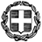                                                                                                 ΑΝΑΚΟΙΝΟΠΟΙΗΣΗ ΣΤΟ ΟΡΘΟ                                               	22-02-2018                                                                          Ο  ΠΡΟΪΣΤΑΜΕΝΟΣ ΤΗΣ ΔΙΕΥΘΥΝΣΗΣ	ΕΙΔΙΚΗΣ ΑΓΩΓΗΣ ΚΑΙ ΕΚΠΑΙΔΕΥΣΗΣΑΝΑΚΟΙΝΟΠΟΙΗΣΗ ΣΤΟ ΟΡΘΟ                                                                                ΠΑΝΑΓΙΩΤΗΣ ΚΑΣΣΙΑΝΟΣ                                                                                           Mαρούσι, 19-12-2017                                                                                                                                     Αρ. Πρωτ. 223844 /Δ3Θέμα :  « Έγκριση πρακτικής άσκησης»Σχετ.:  Το με αρ. πρωτ.  613/ Δ3- 18-09-2017   (αρ. πρωτ. του ΥΠ.Π.Ε.Θ  203344/Δ3/22-11-2017) έγγραφο με αίτημα του τμήματος Επιστημών  της Εκπαίδευσης και Αγωγής  στην Προσχολική   Αγωγή   του  Πανεπιστημίου Πατρών που συνδιοργανώνει με το Τμήμα  Παιδαγωγικών Σπουδών του Πανεπιστημίου Λευκωσίας   Πρόγραμμα  Μεταπτυχιακών Σπουδών (ΠΜΣ) με τίτλο «Ειδική Αγωγή και Εκπαίδευση»  για  την έγκριση πρακτικής άσκησης  μεταπτυχιακών φοιτητών.Σε απάντηση του ανωτέρω εγγράφου σχετικά με την έγκριση πρακτικής άσκησης, σας γνωρίζουμε τα εξής:     Εγκρίνεται η πρακτική άσκηση των μεταπτυχιακών φοιτητών του επισυναπτόμενου πίνακα του Προγράμματος Μεταπτυχιακών Σπουδών (ΠΜΣ) με τίτλο «Ειδική Αγωγή και Εκπαίδευση»  τμήματος Επιστημών της Εκπαίδευσης και Αγωγής  στην Προσχολική   Αγωγή   του  Πανεπιστημίου Πατρών που συνδιοργανώνει με το Τμήμα  Παιδαγωγικών Σπουδών του Πανεπιστημίου Λευκωσίας   Πρόγραμμα  Μεταπτυχιακών Σπουδών (ΠΜΣ) με τίτλο «Ειδική Αγωγή και Εκπαίδευση» για το  Χειμερινό Εξάμηνο και για το Εαρινό Εξάμηνο  από  τον Φεβρουάριο έως τον Ιούνιο του 2018 και από τον Σεπτέμβριο έως τον Ιανουάριο του 2019   στις Σχολικές Μονάδες της Ειδικής  Αγωγής  Α/θμιας και   Β/θμιας Εκπαίδευσης του επισυναπτόμενου πίνακα.              Η πρακτική  άσκηση    θα πραγματοποιηθεί  με την υποχρέωση να τηρηθεί το απόρρητο των προσωπικών δεδομένων και με τις εξής προϋπoθέσεις: 1. .  Πριν από τις επισκέψεις των φοιτητών/τριών θα πραγματοποιείται ενημέρωση και  απαιτείται η σύμφωνη γνώμη των  Διευθυντών  Π.Ε., των Διευθυντών  Δ.Ε,  των οικείων  Σχολικών   Συμβούλων  Ειδικής Αγωγής, των  Διευθυντών  των    Σχολικών  Μονάδων  και των  Συλλόγων  Διδασκόντων, ώστε να εξασφαλίζεται η ομαλή λειτουργία των  Σχολικών  Μονάδων. 2. Οι φοιτητές/τριες  θα συνοδεύονται  από τον υπεύθυνο για την Πρακτική Άσκηση καθηγητή της, εφόσον αυτό είναι εφικτό, ο οποίος θα καταθέσει έγγραφο στους Διευθυντές των Σχολείων  που θα αναγράφεται  το όνομα της φοιτήτριας που παίρνει  μέρος στην Πρακτική  Άσκηση.3.    Οι φοιτητές/τριες  θα έχουν  μαζί τους  τη  φοιτητική τους ταυτότητα.4. Δε θα διανεμηθούν ερωτηματολόγια  και δε θα πραγματοποιηθούν συνεντεύξεις με τους     μαθητές/ τριες  που φοιτούν τα σχολεία ή συλλογή στοιχείων πάνω στις παιδαγωγικές και μεθοδολογικές προσεγγίσεις της αξιολογικής ή υποστηρικτικής  διαδικασίας με βιντεοσκόπηση ή μαγνητοφώνηση της διδασκαλίας.5 Οι γονείς των μαθητών θα ενημερώνονται για την πρακτική άσκηση, από τους   Διευθυντές   των  σχολείων  και θα προσκομίζουν ενυπόγραφη υπεύθυνη δήλωσή  σχετικά με τη συναίνεσή τους.6. Θα ληφθούν μέτρα, ώστε να υπάρχει όσο το δυνατό ισοκατανομή των φοιτητών-τριων στις Σχολικές Μονάδες .7.  Δεν θα διαταραχθεί σε καμία περίπτωση η εύρυθμη λειτουργία των Σχολικών Μονάδων.  Εσωτερική Διανομή: Δ/νση Ειδικής Αγωγής και Εκπαίδευσης                    ΚΑΤΑΛΟΓΟΣ ΣΧΟΛΙΚΩΝ ΜΟΝΑΔΩΝ                  ΚΑΤΑΛΟΓΟΣ  ΦΟΙΤΗΤΩΝ/ΤΡΙΩΝ    ΠΡΟΣ :   ΠΑΝΕΠΙΣΤΗΜΙΟ ΠΑΤΡΩΝ        ΤΜΗΜΑ ΕΠΙΣΤΗΜΩΝ ΤΗΣ ΕΚΠΑΙΔΕΥΣΗΣ          ΚΑΙ ΑΓΩΓΗΣ ΣΤΗΝ ΠΡΟΣΧΟΛΙΚΗ ΗΛΙΚΙΑ                 Τ.Κ 26500                 ΡΙΟ ΠΑΤΡΑΣΚΟΙΝ. : 1) ΔΙΕΥΘΥΝΣΕΙΣ Α/ΘΜΙΑΣ ΕΚΠ/ΣΗΣ ΟΛΗΣ ΤΗΣ ΧΩΡΑΣ            2) ΔΙΕΥΘΥΝΣΕΙΣ Β/ΘΜΙΑΣ ΕΚΠ/ΣΗΣ ΟΛΗΣ ΤΗΣ ΧΩΡΑΣ          3)  Στις Σχολικές Μονάδες (μέσω της οικείας Δ/νσης Εκπ/σης)ο γενικοσ γραμματεαστου υπουργειου παιδειασ ερευνασ και θρησκευματωνΓΕΩΡΓΙΟΣ  ΑΓΓΕΛΟΠΟΥΛΟΣ    ΔΙΕΥΘΥΝΣΗ Δ.Ε. ΔΡΑΜΑΣ0941001ΕΕΕΕΚ ΔΡΑΜΑ - ΕΕΕΕΚ   ΔΡΑΜΑΣΔΙΕΥΘΥΝΣΗ Δ.Ε. ΔΡΑΜΑΣ0940045ΤΕΕ ΕΙΔΙΚΗΣ ΑΓΩΓΗΣ ΔΡΑΜΑΔΙΕΥΘΥΝΣΗ Δ.Ε. ΕΒΡΟΥ11500851ο ΤΕΕ ΕΙΔΙΚΗΣ ΑΓΩΓΗΣ ΑΛΕΞΑΝΔΡΟΥΠΟΛΗΣΔΙΕΥΘΥΝΣΗ Δ.Ε. ΕΒΡΟΥ1141001ΕΕΕΕΚ ΑΛΕΞΑΝΔΡΟΥΠΟΛΗ - ΕΕΕΕΚ ΑΛΕΞΑΝΔΡΟΥΠΟΛΗΣΔΙΕΥΘΥΝΣΗ Δ.Ε. ΕΒΡΟΥ1141002ΕΕΕΕΚ ΟΡΕΣΤΙΑΔΑ - ΕΕΕΕΚ ΟΡΕΣΤΙΑΔΑΣΔΙΕΥΘΥΝΣΗ Δ.Ε. ΚΑΒΑΛΑΣ2141001ΕΕΕΕΚ ΚΑΒΑΛΑ - ΕΕΕΕΚ ΚΑΒΑΛΑΣΔΙΕΥΘΥΝΣΗ Δ.Ε. ΞΑΝΘΗΣ3741001ΕΕΕΕΚ ΓΕΝΙΣΕΑΣ ΞΑΝΘΗΣΔΙΕΥΘΥΝΣΗ Δ.Ε. ΡΟΔΟΠΗΣ4241001ΕΕΕΕΚ ΚΟΜΟΤΗΝΗΣΔΙΕΥΘΥΝΣΗ Π.Ε. ΔΡΑΜΑΣ9090229ΕΙΔΙΚΟ ΝΗΠΙΑΓΩΓΕΙΟ ΔΡΑΜΑΣΔΙΕΥΘΥΝΣΗ Π.Ε. ΔΡΑΜΑΣ9521344ΕΙΔΙΚΟ ΔΗΜΟΤΙΚΟ ΣΧΟΛΕΙΟ Κ.ΝΕΥΡΟΚΟΠΙΟΥΔΙΕΥΘΥΝΣΗ Π.Ε. ΔΡΑΜΑΣ9521383ΕΙΔΙΚΟ ΝΗΠΙΑΓΩΓΕΙΟ Κ.ΝΕΥΡΟΚΟΠΙΟΥΔΙΕΥΘΥΝΣΗ Π.Ε. ΔΡΑΜΑΣ90902021ο ΟΛΟΗΜΕΡΟ ΕΙΔΙΚΟ ΔΗΜΟΤΙΚΟ ΣΧΟΛΕΙΟ ΔΡΑΜΑΣΔΙΕΥΘΥΝΣΗ Π.Ε. ΕΒΡΟΥ9110282ΟΛΟΗΜΕΡΟ ΕΙΔΙΚΟ ΔΗΜΟΤΙΚΟ ΣΧΟΛΕΙΟ ΑΛΕΞΑΝΔΡΟΥΠΟΛΗΣΔΙΕΥΘΥΝΣΗ Π.Ε. ΕΒΡΟΥ9110320ΟΛΟΗΜΕΡΟ ΕΙΔΙΚΟ ΔΗΜΟΤΙΚΟ ΣΧΟΛΕΙΟ ΔΙΔΥΜΟΤΕΙΧΟΥΔΙΕΥΘΥΝΣΗ Π.Ε. ΕΒΡΟΥ9110384ΟΛΟΗΜΕΡΟ ΕΙΔΙΚΟ ΝΗΠΙΑΓΩΓΕΙΟ ΟΡΕΣΤΙΑΔΑΣΔΙΕΥΘΥΝΣΗ Π.Ε. ΕΒΡΟΥ9110383ΟΛΟΗΜΕΡΟ ΕΙΔΙΚΟ ΝΗΠΙΑΓΩΓΕΙΟ ΑΛΕΞΑΝΔΡΟΥΠΟΛΗΣΔΙΕΥΘΥΝΣΗ Π.Ε. ΕΒΡΟΥ9110349ΟΛΟΗΜΕΡΟ ΕΙΔΙΚΟ ΔΗΜΟΤΙΚΟ ΣΧΟΛΕΙΟ ΟΡΕΣΤΙΑΔΑΣΔΙΕΥΘΥΝΣΗ Π.Ε. ΚΑΒΑΛΑΣ92102462ο ΕΙΔΙΚΟ ΝΗΠΙΑΓΩΓΕΙΟ ΚΑΒΑΛΑΣΔΙΕΥΘΥΝΣΗ Π.Ε. ΚΑΒΑΛΑΣ92102402ο ΕΙΔΙΚΟ ΔΗΜΟΤΙΚΟ ΣΧΟΛΕΙΟ ΚΑΒΑΛΑΣΔΙΕΥΘΥΝΣΗ Π.Ε. ΚΑΒΑΛΑΣ92101981ο ΟΛΟΗΜΕΡΟ ΕΙΔΙΚΟ ΔΗΜΟΤΙΚΟ ΣΧΟΛΕΙΟ ΚΑΒΑΛΑΔΙΕΥΘΥΝΣΗ Π.Ε. ΚΑΒΑΛΑΣ92102381ο ΕΙΔΙΚΟ ΝΗΠΙΑΓΩΓΕΙΟ ΚΑΒΑΛΑΣΔΙΕΥΘΥΝΣΗ Π.Ε. ΞΑΝΘΗΣ95208992ο ΕΙΔΙΚΟ ΔΗΜΟΤΙΚΟ ΣΧΟΛΕΙΟ ΤΥΜΠΑΝΟ - ΔΕΥΤΕΡΟ ΕΙΔΙΚΟ ΔΗΜΟΤΙΚΟ ΣΧΟΛΕΙΟ Ν. ΞΑΝΘΗΣΔΙΕΥΘΥΝΣΗ Π.Ε. ΞΑΝΘΗΣ9520884ΕΙΔΙΚΟ ΔΗΜΟΤΙΚΟ ΣΧΟΛΕΙΟ ΚΩΦΩΝ ΚΑΙ ΒΑΡΗΚΟΩΝ ΞΑΝΘΗΣΔΙΕΥΘΥΝΣΗ Π.Ε. ΞΑΝΘΗΣ93702521ο ΕΙΔΙΚΟ ΔΗΜΟΤΙΚΟ ΣΧΟΛΕΙΟ ΞΑΝΘΗ - ΕΙΔΙΚΟ ΣΧΟΛΕΙΟ ΞΑΝΘΗΣΔΙΕΥΘΥΝΣΗ Π.Ε. ΞΑΝΘΗΣ9521079ΕΙΔΙΚΟ ΝΗΠΙΑΓΩΓΕΙΟ Ν. ΖΥΓΟΣΔΙΕΥΘΥΝΣΗ Π.Ε. ΞΑΝΘΗΣ9521080ΟΛΟΗΜΕΡΟ ΕΙΔΙΚΟ ΔΗΜΟΤΙΚΟ ΣΧΟΛΕΙΟ ΦΕΛΩΝΗ - ΕΙΔΙΚΟ ΔΗΜΟΤΙΚΟ ΣΧΟΛΕΙΟ ΤΥΦΛΩΝ ΚΑΙ ΑΜΒΛΥΩΠΩΝ ΦΕΛΩΝΗΣΔΙΕΥΘΥΝΣΗ Π.Ε. ΞΑΝΘΗΣ9521558ΕΙΔΙΚΟ ΔΗΜΟΤΙΚΟ ΣΧΟΛΕΙΟ ΕΧΙΝΟΥΔΙΕΥΘΥΝΣΗ Π.Ε. ΞΑΝΘΗΣ95215592ο ΕΙΔΙΚΟ ΝΗΠΙΑΓΩΓΕΙΟ ΘΑΛΑΣΣΙΑΣΔΙΕΥΘΥΝΣΗ Π.Ε. ΡΟΔΟΠΗΣ9420269ΕΙΔΙΚΟ ΔΗΜΟΤΙΚΟ ΣΧΟΛΕΙΟ ΚΟΜΟΤΗΝΗ - ΠΡΩΤΟ ΤΡΙΘΕΣΙΟ ΕΙΔΙΚΟ ΣΧΟΛΕΙΟ ΚΟΜΟΤΗΝΗΣΔΙΕΥΘΥΝΣΗ Π.Ε. ΡΟΔΟΠΗΣ94202931ο ΕΙΔΙΚΟ ΝΗΠΙΑΓΩΓΕΙΟ ΚΟΜΟΤΗΝΗΣΔΙΕΥΘΥΝΣΗ Δ.Ε. Α΄ ΑΘΗΝΑΣ0541001ΕΕΕΕΚ ΚΩΦΩΝ ΒΑΡΗΚΟΩΝ Α΄ΑΘΗΝΑΣΔΙΕΥΘΥΝΣΗ Δ.Ε. Α΄ ΑΘΗΝΑΣ0551555ΕΙΔΙΚΟ ΓΕΛ  ΑΘΗΝΩΝΔΙΕΥΘΥΝΣΗ Δ.Ε. Α΄ ΑΘΗΝΑΣ0501555ΕΙΔΙΚΟ ΓΥΜΝΑΣΙΟ  ΑΘΗΝΩΝΔΙΕΥΘΥΝΣΗ Δ.Ε. ΑΝΑΤΟΛΙΚΗΣ ΑΤΤΙΚΗΣ0541008ΕΕΕΕΚ Ν ΜΑΚΡΗ - ΕΕΕΕΚ ΠΑΜΜΑΚΑΡΙΣΤΟΥ Ν. ΜΑΚΡΗΣΔΙΕΥΘΥΝΣΗ Δ.Ε. ΑΝΑΤΟΛΙΚΗΣ ΑΤΤΙΚΗΣ0541009ΕΕΕΕΚ ΡΑΦΗΝΑ - ΕΕΕΕΚ ΝΤΑΟΥ ΠΙΚΠΑ ΠΕΝΤΕΛΗΣΔΙΕΥΘΥΝΣΗ Δ.Ε. ΑΝΑΤΟΛΙΚΗΣ ΑΤΤΙΚΗΣ0540208ΤΕΕ ΕΙΔΙΚΗΣ ΑΓΩΓΗΣ ΑΧΑΡΝΕΣΔΙΕΥΘΥΝΣΗ Δ.Ε. ΑΝΑΤΟΛΙΚΗΣ ΑΤΤΙΚΗΣ0550960ΤΕΕ ΕΙΔΙΚΗΣ ΑΓΩΓΗΣ Α΄ΒΑΘΜΙΔΑΣ ΚΟΡΩΠΙΟΥΔΙΕΥΘΥΝΣΗ Δ.Ε. Β΄ ΑΘΗΝΑΣ0501718ΔΗΜΟΣΙΟ ΕΙΔΙΚΟ ΓΥΜΝΑΣΙΟ - ΓΕΛ ΚΩΦΩΝ & ΒΑΡΗΚΟΩΝ ΑΓΙΑΣ ΠΑΡΑΣΚΕΥΗΣΔΙΕΥΘΥΝΣΗ Δ.Ε. Β΄ ΑΘΗΝΑΣ0550825ΤΕΕ ΕΙΔΙΚΗΣ ΑΓΩΓΗΣ ΑΘΗΝΩΝ - ΤΕΕ ΚΩΦΩΝ ΚΑΙ ΒΑΡΗΚΟΩΝ ΑΓΙΑΣ ΠΑΡΑΣΚΕΥΗΣΔΙΕΥΘΥΝΣΗ Δ.Ε. Β΄ ΑΘΗΝΑΣ0541003ΕΕΕΕΚ ΗΡΑΚΛΕΙΟ ΑΤΤΙΚΗΣ - ΕΕΕΕΚ ΗΡΑΚΛΕΙΟΥ ΑΤΤΙΚΗΣΔΙΕΥΘΥΝΣΗ Δ.Ε. Γ΄ ΑΘΗΝΑΣ0541005ΕΕΕΕΚ μαθητών με προβλήματα όρασης και πολλαπλές αναπηρίες (πρώην ΤΥΦΛΩΝ ΠΟΛΥΑΝΑΠΗΡΩΝ)ΔΙΕΥΘΥΝΣΗ Δ.Ε. Γ΄ ΑΘΗΝΑΣ0541004ΕΕΕΕΚ ΑΙΓΑΛΕΩ - ΕΕΕΕΚ ΑΙΓΑΛΕΩΔΙΕΥΘΥΝΣΗ Δ.Ε. Γ΄ ΑΘΗΝΑΣ0551946ΕΙΔΙΚΟ ΛΥΚΕΙΟ ΙΛΙΟΝΔΙΕΥΘΥΝΣΗ Δ.Ε. Γ΄ ΑΘΗΝΑΣ0501109ΕΙΔΙΚΟ ΓΥΜΝΑΣΙΟ ΙΛΙΟΥ - ΠΡΩΗΝ ΑΝΑΠΗΡΩΝ ΠΑΙΔΩΝΔΙΕΥΘΥΝΣΗ Δ.Ε. Γ΄ ΑΘΗΝΑΣ0550560ΤΕΕ ΕΙΔΙΚΗΣ ΑΓΩΓΗΣ ΙΛΙΟΥ - ΤΕΕ ΕΙΔΙΚΗΣ ΑΓΩΓΗΣ ΙΛΙΟΥΔΙΕΥΘΥΝΣΗ Δ.Ε. Γ΄ ΑΘΗΝΑΣ0558001ΤΕΕ ΕΙΔΙΚΗΣ ΑΓΩΓΗΣ ΑΙΓΑΛΕΩ - ΤΕΕ ΕΙΔΙΚΗΣ ΑΓΩΓΗΣ Α ΒΑΘΜΙΔΑΣ ΑΙΓΑΛΕΩΔΙΕΥΘΥΝΣΗ Δ.Ε. Δ΄ ΑΘΗΝΑΣ0501882ΕΙΔΙΚΟ ΓΥΜΝΑΣΙΟ   KΩΦΩΝ ΒΑΡΗΚΟΩΝ ΑΡΓΥΡΟΥΠΟΛΗΣΔΙΕΥΘΥΝΣΗ Δ.Ε. Δ΄ ΑΘΗΝΑΣ0540842ΤΕΕ ΕΙΔΙΚΗΣ ΑΓΩΓΗΣ ΑΓΙΟΣ ΔΗΜΗΤΡΙΟΣ - ΕΙΔΙΚΟ ΕΠΑΓΓΕΛΜΑΤΙΚΟ ΓΥΜΝΑΣΙΟΔΙΕΥΘΥΝΣΗ Δ.Ε. Δ΄ ΑΘΗΝΑΣ0541007ΕΕΕΕΚ ΑΓΙΟΣ ΔΗΜΗΤΡΙΟΣ - ΕΕΕΕΚ ΑΓ.ΔΗΜΗΤΡΙΟΥΔΙΕΥΘΥΝΣΗ Δ.Ε. ΔΥΤΙΚΗΣ ΑΤΤΙΚΗΣ0541010ΕΕΕΕΚ ΕΛΕΥΣΙΝΑ - ΕΕΕΕΚ ΕΛΕΥΣΙΝΑΣΔΙΕΥΘΥΝΣΗ Δ.Ε. ΔΥΤΙΚΗΣ ΑΤΤΙΚΗΣ0503035ΤΕΕ ΕΙΔΙΚΗΣ ΑΓΩΓΗΣ ΕΛΕΥΣΙΝΑ - ΕΙΔΙΚΟ ΕΠΑΓΓΕΛΜΑΤΙΚΟ ΓΥΜΝΑΣΙΟΔΙΕΥΘΥΝΣΗ Δ.Ε. ΠΕΙΡΑΙΑ0541020ΕΕΕΕΚ ΠΕΙΡΑΙΑΣ - ΕΕΕΕΚ ΠΕΙΡΑΙΑΔΙΕΥΘΥΝΣΗ Δ.Ε. ΠΕΙΡΑΙΑ0541025ΕΕΕΕΚ ΓΑΛΑΤΑΣΔΙΕΥΘΥΝΣΗ Δ.Ε. ΠΕΙΡΑΙΑ05590012ο ΕΕΕΕΚ ΠΕΙΡΑΙΑΣ - ΑΝΟΙΞΗΔΙΕΥΘΥΝΣΗ Δ.Ε. ΠΕΙΡΑΙΑ2990094ΤΕΕ ΕΙΔΙΚΗΣ ΑΓΩΓΗΣ ΠΕΙΡΑΙΑΣΔΙΕΥΘΥΝΣΗ Π.Ε. Α΄ ΑΘΗΝΑΣ9051179ΕΙΔΙΚΟ ΝΗΠΙΑΓΩΓΕΙΟ ΚΑΙΣΑΡΙΑΝΗΣ(Μ.Δ.Δ.Ε.) - ΡΟΖΑ ΙΜΒΡΙΩΤΗΔΙΕΥΘΥΝΣΗ Π.Ε. Α΄ ΑΘΗΝΑΣ90509066ο ΟΛΟΗΜΕΡΟ ΕΙΔΙΚΟ ΔΗΜΟΤΙΚΟ ΣΧΟΛΕΙΟ ΑΘΗΝΩΝΔΙΕΥΘΥΝΣΗ Π.Ε. Α΄ ΑΘΗΝΑΣ90519049ο ΕΙΔΙΚΟ ΔΗΜΟΤΙΚΟ ΣΧΟΛΕΙΟ ΑΘΗΝΑ - ΕΙΔΙΚΟΔΙΕΥΘΥΝΣΗ Π.Ε. Α΄ ΑΘΗΝΑΣ9051005ΔΗΜΟΤΙΚΟ ΣΧΟΛΕΙΟ ΠΡΟΤΥΠΟ ΕΙΔΙΚΟ Μ.Δ.Δ.Ε. ΚΑΙΣΑΡΙΑΝΗΣ - ΡΟΖΑ ΙΜΒΡΙΩΤΗΔΙΕΥΘΥΝΣΗ Π.Ε. Α΄ ΑΘΗΝΑΣ905134510ο ΕΙΔΙΚΟ ΔΗΜΟΤΙΚΟ ΣΧΟΛΕΙΟ ΑΘΗΝΩΝΔΙΕΥΘΥΝΣΗ Π.Ε. Α΄ ΑΘΗΝΑΣ9050924ΕΙΔΙΚΟ ΔΗΜΟΤΙΚΟ ΣΧΟΛΕΙΟ ΑΘΗΝΑ - ΕΛΕΠΑΠΔΙΕΥΘΥΝΣΗ Π.Ε. Α΄ ΑΘΗΝΑΣ90513791ο ΕΙΔΙΚΟ ΝΗΠΙΑΓΩΓΕΙΟ ΑΘΗΝΑ - ΕΛΕΠΑΠΔΙΕΥΘΥΝΣΗ Π.Ε. Α΄ ΑΘΗΝΑΣ95208882ο  ΔΙΘΕΣΙΟ ΕΙΔΙΚΟ ΝΗΠΙΑΓΩΓΕΙΟ ΑΘΗΝΑ - ΕΛΕΠΑΠΔΙΕΥΘΥΝΣΗ Π.Ε. Α΄ ΑΘΗΝΑΣ95208872ο 4/ΘΕΣΙΟ  ΕΙΔΙΚΟ ΔΗΜΟΤΙΚΟ  ΣΧΟΛΕΙΟ ΕΛΕΠΑΠΔΙΕΥΘΥΝΣΗ Π.Ε. Α΄ ΑΘΗΝΑΣ90508234ο ΕΙΔΙΚΟ ΔΗΜΟΤΙΚΟ ΣΧΟΛΕΙΟ ΑΘΗΝΩΝΔΙΕΥΘΥΝΣΗ Π.Ε. Α΄ ΑΘΗΝΑΣ95212841ο ΕΙΔΙΚΟ ΔΗΜΟΤΙΚΟ ΣΧΟΛΕΙΟ Ν. ΦΙΛΑΔΕΛΦΕΙΑΣΔΙΕΥΘΥΝΣΗ Π.Ε. Α΄ ΑΘΗΝΑΣ95212851ο ΕΙΔΙΚΟ ΝΗΠΙΑΓΩΓΕΙΟ Ν. ΦΙΛΑΔΕΛΦΕΙΑΣΔΙΕΥΘΥΝΣΗ Π.Ε. Α΄ ΑΘΗΝΑΣ90519306ο ΕΙΔΙΚΟ ΝΗΠΙΑΓΩΓΕΙΟ ΑΘΗΝΩΝΔΙΕΥΘΥΝΣΗ Π.Ε. Α΄ ΑΘΗΝΑΣ9521286ΝΗΠΙΑΓΩΓΕΙΟ ΕΙΔΙΚΗΣ ΑΓΩΓΗΣ ΒΥΡΩΝΑΔΙΕΥΘΥΝΣΗ Π.Ε. Α΄ ΑΘΗΝΑΣ95211631ο ΕΙΔΙΚΟ ΔΗΜΟΤΙΚΟ ΣΧΟΛΕΙΟ ΒΥΡΩΝΑΔΙΕΥΘΥΝΣΗ Π.Ε. Α΄ ΑΘΗΝΑΣ9051931ΝΗΠΙΑΓΩΓΕΙΟ ΕΙΔΙΚΗΣ ΑΓΩΓΗΣ Π.Τ.Δ.Ε.Π.Α.ΔΙΕΥΘΥΝΣΗ Π.Ε. ΑΝΑΤΟΛΙΚΗΣ ΑΤΤΙΚΗΣ9520437ΕΙΔΙΚΟ ΣΧΟΛΕΙΟ ΠΙΚΠΑ ΒΟΥΛΑΣΔΙΕΥΘΥΝΣΗ Π.Ε. ΑΝΑΤΟΛΙΚΗΣ ΑΤΤΙΚΗΣ9520502ΕΙΔΙΚΟ ΝΗΠΙΑΓΩΓΕΙΟ ΒΟΥΛΑ - ΕΙΔΙΚΟ ΠΙΚΠΑΔΙΕΥΘΥΝΣΗ Π.Ε. ΑΝΑΤΟΛΙΚΗΣ ΑΤΤΙΚΗΣ9051525ΕΙΔΙΚΟ ΔΗΜΟΤΙΚΟ ΣΧΟΛΕΙΟ ΡΑΦΗΝΑΣ - ΝΤΑΟΥ ΠΕΝΤΕΛΗΣΔΙΕΥΘΥΝΣΗ Π.Ε. ΑΝΑΤΟΛΙΚΗΣ ΑΤΤΙΚΗΣ90519341ο ΕΙΔΙΚΟ ΝΗΠΙΑΓΩΓΕΙΟ ΑΧΑΡΝΕΣ - ΕΙΔΙΚΟ ΝΗΠΙΑΓΩΓΕΙΟΔΙΕΥΘΥΝΣΗ Π.Ε. ΑΝΑΤΟΛΙΚΗΣ ΑΤΤΙΚΗΣ90518901ο ΕΙΔΙΚΟ ΔΗΜΟΤΙΚΟ ΣΧΟΛΕΙΟ ΑΧΑΡΝΕΣ - ΕΙΔΙΚΟ ΔΗΜΟΤΙΚΟ ΣΧΟΛΕΙΟΔΙΕΥΘΥΝΣΗ Π.Ε. ΑΝΑΤΟΛΙΚΗΣ ΑΤΤΙΚΗΣ90505911ο ΕΙΔΙΚΟ ΔΗΜΟΤΙΚΟ ΣΧΟΛΕΙΟ ΝΕΑ ΜΑΚΡΗ - ΠΑΜΜΑΚΑΡΙΣΤΟΥΔΙΕΥΘΥΝΣΗ Π.Ε. ΑΝΑΤΟΛΙΚΗΣ ΑΤΤΙΚΗΣ9521038ΕΙΔΙΚΟ ΔΗΜΟΤΙΚΟ ΣΧΟΛΕΙΟ ΛΑΥΡΙΟΥΔΙΕΥΘΥΝΣΗ Π.Ε. ΑΝΑΤΟΛΙΚΗΣ ΑΤΤΙΚΗΣ9521039ΕΙΔΙΚΟ ΝΗΠΙΑΓΩΓΕΙΟ ΛΑΥΡΙΟΥΔΙΕΥΘΥΝΣΗ Π.Ε. ΑΝΑΤΟΛΙΚΗΣ ΑΤΤΙΚΗΣ9051933ΕΙΔΙΚΟ ΝΗΠΙΑΓΩΓΕΙΟ ΝΤΑΟΥ ΠΕΝΤΕΛΗΣ- ΡΑΦΗΝΑΔΙΕΥΘΥΝΣΗ Π.Ε. ΑΝΑΤΟΛΙΚΗΣ ΑΤΤΙΚΗΣ9521488ΕΙΔΙΚΟ ΔΗΜΟΤΙΚΟ ΣΧΟΛΕΙΟ ΩΡΩΠΟΥΔΙΕΥΘΥΝΣΗ Π.Ε. Β΄ ΑΘΗΝΑΣ9051935ΟΛΟΗΜΕΡΟ ΕΙΔΙΚΟ ΝΗΠΙΑΓΩΓΕΙΟ ΗΡΑΚΛΕΙΟΥ ΑΤΤΙΚΗΣ - ΕΙΔΙΚΟ ΝΗΠΙΑΓΩΓΕΙΟ ΗΡΑΚΛΕΙΟΥΔΙΕΥΘΥΝΣΗ Π.Ε. Β΄ ΑΘΗΝΑΣ90515371ο ΕΙΔΙΚΟ ΔΗΜΟΤΙΚΟ ΣΧΟΛΕΙΟ ΑΜΑΡΟΥΣΙΟΔΙΕΥΘΥΝΣΗ Π.Ε. Β΄ ΑΘΗΝΑΣ9051615ΟΛΟΗΜΕΡΟ ΕΙΔΙΚΟ ΝΗΠΙΑΓΩΓΕΙΟ ΛΥΚΟΒΡΥΣΗ ΠΕΥΚΗ - ΕΙΔΙΚΟ ΝΗΠΙΑΓΩΓΕΙΟ ΚΩΦΩΝ ΚΑΙ ΒΑΡΗΚΟΩΝ ΠΕΥΚΗΣΔΙΕΥΘΥΝΣΗ Π.Ε. Β΄ ΑΘΗΝΑΣ9051542ΕΙΔΙΚΟ ΝΗΠΙΑΓΩΓΕΙΟ ΜΑΡΟΥΣΙ - ΣΤΟ ΣΙΚΙΑΡΙΔΕΙΟΔΙΕΥΘΥΝΣΗ Π.Ε. Β΄ ΑΘΗΝΑΣ9051614ΟΛΟΗΜΕΡΟ ΕΙΔΙΚΟ ΔΗΜΟΤΙΚΟ ΣΧΟΛΕΙΟ ΛΥΚΟΒΡΥΣΗ-ΠΕΥΚΗ - ΚΩΦΩΝ ΚΑΙ ΒΑΡΗΚΟΩΝΔΙΕΥΘΥΝΣΗ Π.Ε. Β΄ ΑΘΗΝΑΣ9051524ΕΙΔΙΚΟ ΔΗΜΟΤΙΚΟ ΣΧΟΛΕΙΟ ΝΕΑ ΙΩΝΙΑ - ΣΜΕΑ ΝΕΑΣ ΙΩΝΙΑΣΔΙΕΥΘΥΝΣΗ Π.Ε. Β΄ ΑΘΗΝΑΣ9051364ΕΙΔΙΚΟ ΔΗΜΟΤΙΚΟ ΣΧΟΛΕΙΟ ΠΕΝΤΕΛΗ - ΠΙΚΠΑΔΙΕΥΘΥΝΣΗ Π.Ε. Β΄ ΑΘΗΝΑΣ9051645ΕΙΔΙΚΟ ΔΗΜΟΤΙΚΟ ΣΧΟΛΕΙΟ ΗΡΑΚΛΕΙΟΥ ΑΤΤΙΚΗΣΔΙΕΥΘΥΝΣΗ Π.Ε. Β΄ ΑΘΗΝΑΣ9521568ΕΙΔΙΚΟ ΔΗΜΟΤΙΚΟ ΣΧΟΛΕΙΟ ΜΕΤΑΜΟΡΦΩΣΗΣΔΙΕΥΘΥΝΣΗ Π.Ε. Β΄ ΑΘΗΝΑΣ9521663ΕΙΔΙΚΟ ΝΗΠΙΑΓΩΓΕΙΟ ΜΕΤΑΜΟΡΦΩΣΗΔΙΕΥΘΥΝΣΗ Π.Ε. Γ΄ ΑΘΗΝΑΣ9051533ΕΙΔΙΚΟ ΔΗΜΟΤΙΚΟ ΣΧΟΛΕΙΟ ΑΙΓΑΛΕΩΔΙΕΥΘΥΝΣΗ Π.Ε. Γ΄ ΑΘΗΝΑΣ90509121ο ΟΛΟΗΜΕΡΟ ΕΙΔΙΚΟ ΔΗΜΟΤΙΚΟ ΣΧΟΛΕΙΟ ΙΛΙΟΥΔΙΕΥΘΥΝΣΗ Π.Ε. Γ΄ ΑΘΗΝΑΣ90509111ο ΕΙΔΙΚΟ ΔΗΜΟΤΙΚΟ ΣΧΟΛΕΙΟ ΠΕΡΙΣΤΕΡΙΟΥΔΙΕΥΘΥΝΣΗ Π.Ε. Γ΄ ΑΘΗΝΑΣ9521166ΕΙΔΙΚΟ ΔΗΜΟΤΙΚΟ ΣΧΟΛΕΙΟ ΑΙΓΑΛΕΩ - ΓΙΑ ΠΑΙΔΙΑ ΜΕ ΚΙΝΗΤΙΚΑ ΠΡΟΒΛΗΜΑΤΑΔΙΕΥΘΥΝΣΗ Π.Ε. Γ΄ ΑΘΗΝΑΣ9521164ΕΙΔΙΚΟ ΔΗΜΟΤΙΚΟ ΣΧΟΛΕΙΟ ΑΙΓΑΛΕΩ - ΕΚΠΑΙΔΕΥΣΗΣ ΠΑΙΔΙΩΝ ΣΤΟ ΦΑΣΜΑ ΤΟΥ ΑΥΤΙΣΜΟΥΔΙΕΥΘΥΝΣΗ Π.Ε. Γ΄ ΑΘΗΝΑΣ9521165ΕΙΔΙΚΟ ΝΗΠΙΑΓΩΓΕΙΟ ΕΚΠΑΙΔΕΥΣΗΣ ΠΑΙΔΙΩΝ ΣΤΟ ΦΑΣΜΑ ΤΟΥ ΑΥΤΙΣΜΟΥΔΙΕΥΘΥΝΣΗ Π.Ε. Γ΄ ΑΘΗΝΑΣ95206371ο ΕΙΔΙΚΟ ΝΗΠΙΑΓΩΓΕΙΟ ΠΕΡΙΣΤΕΡΙΟΥΔΙΕΥΘΥΝΣΗ Π.Ε. Γ΄ ΑΘΗΝΑΣ95208051ο ΕΙΔΙΚΟ ΝΗΠΙΑΓΩΓΕΙΟ ΙΛΙΟΥΔΙΕΥΘΥΝΣΗ Π.Ε. Δ΄ ΑΘΗΝΑΣ9520480ΕΙΔΙΚΟ ΔΗΜΟΤΙΚΟ ΣΧΟΛΕΙΟ ΓΙΑ ΠΑΙΔΙΑ ΜΕ ΕΓΚΕΦΑΛΙΚΗ ΠΑΡΑΛΥΣΗ ΣΤΙΣ ΕΓΚΑΤΑΣΤΑΣΕΙΣ ΤΗΣ ΕΠΣ ΣΤΗΝ ΑΡΓΥΡΟΥΠΟΛΗΔΙΕΥΘΥΝΣΗ Π.Ε. Δ΄ ΑΘΗΝΑΣ95203831ο ΕΙΔΙΚΟ ΔΗΜΟΤΙΚΟ ΣΧΟΛΕΙΟ ΑΓΙΟΣ ΔΗΜΗΤΡΙΟΣ - ΕΙΔΙΚΟ ΑΓΙΟΥ ΔΗΜΗΤΡΙΟΥΔΙΕΥΘΥΝΣΗ Π.Ε. Δ΄ ΑΘΗΝΑΣ9520889ΕΙΔΙΚΟ ΔΗΜΟΤΙΚΟ ΣΧΟΛΕΙΟ ΚΑΛΛΙΘΕΑ - ΕΙΔΙΚΟ ΔΗΜΟΤΙΚΟ ΣΧΟΛΕΙΟ ΤΥΦΛΟΚΩΦΩΝ ΚΑΛΛΙΘΕΑΣΔΙΕΥΘΥΝΣΗ Π.Ε. Δ΄ ΑΘΗΝΑΣ95203461ο ΕΙΔΙΚΟ ΔΗΜΟΤΙΚΟ ΣΧΟΛΕΙΟ ΚΑΛΛΙΘΕΑΔΙΕΥΘΥΝΣΗ Π.Ε. Δ΄ ΑΘΗΝΑΣ9520438ΟΛΟΗΜΕΡΟ ΕΙΔΙΚΟ ΔΗΜΟΤΙΚΟ ΣΧΟΛΕΙΟ ΤΥΦΛΩΝ ΚΑΛΛΙΘΕΑΣΔΙΕΥΘΥΝΣΗ Π.Ε. Δ΄ ΑΘΗΝΑΣ9520490ΕΙΔΙΚΟ ΔΗΜΟΤΙΚΟ ΣΧΟΛΕΙΟ ΑΡΓΥΡΟΥΠΟΛΗ - ΚΩΦΩΝ ΚΑΙ ΒΑΡΗΚΟΩΝΔΙΕΥΘΥΝΣΗ Π.Ε. Δ΄ ΑΘΗΝΑΣ9520496ΕΙΔΙΚΟ ΝΗΠΙΑΓΩΓΕΙΟ ΑΡΓΥΡΟΥΠΟΛΗ - ΚΩΦΩΝ-ΒΑΡΗΚΟΩΝΔΙΕΥΘΥΝΣΗ Π.Ε. Δ΄ ΑΘΗΝΑΣ9520890ΕΙΔΙΚΟ ΝΗΠΙΑΓΩΓΕΙΟ ΚΑΛΛΙΘΕΑ - ΤΥΦΛΩΝ-ΚΩΦΩΝΔΙΕΥΘΥΝΣΗ Π.Ε. Δ΄ ΑΘΗΝΑΣ9520439ΕΙΔΙΚΟ ΝΗΠΙΑΓΩΓΕΙΟ ΤΥΦΛΩΝ ΚΑΛΛΙΘΕΑΣΔΙΕΥΘΥΝΣΗ Π.Ε. Δ΄ ΑΘΗΝΑΣ9521288ΔΗΜΟΤΙΚΟ ΕΙΔΙΚΗΣ ΑΓΩΓΗΣ  <Η ΑΜΥΜΩΝΗ>ΔΙΕΥΘΥΝΣΗ Π.Ε. Δ΄ ΑΘΗΝΑΣ9521287ΕΙΔΙΚΟ ΝΗΠΙΑΓΩΓΕΙΟ ΑΘΗΝΑ - ΑΜΥΜΩΝΗΔΙΕΥΘΥΝΣΗ Π.Ε. Δ΄ ΑΘΗΝΑΣ95211671o ΕΙΔΙΚΟ ΝΗΠΙΑΓΩΓΕΙΟ ΚΑΛΛΙΘΕΑΔΙΕΥΘΥΝΣΗ Π.Ε. Δ΄ ΑΘΗΝΑΣ95204451ο ΟΛΟΗΜΕΡΟ ΕΙΔΙΚΟ ΝΗΠΙΑΓΩΓΕΙΟ ΑΓ. ΔΗΜΗΤΡΙΟΣΔΙΕΥΘΥΝΣΗ Π.Ε. ΔΥΤΙΚΗΣ ΑΤΤΙΚΗΣ9051469ΟΛΟΗΜΕΡΟ ΕΙΔΙΚΟ ΔΗΜΟΤΙΚΟ ΣΧΟΛΕΙΟ ΕΛΕΥΣΙΝΑΣΔΙΕΥΘΥΝΣΗ Π.Ε. ΔΥΤΙΚΗΣ ΑΤΤΙΚΗΣ9051878ΟΛΟΗΜΕΡΟ ΕΙΔΙΚΟ ΔΗΜΟΤΙΚΟ ΣΧΟΛΕΙΟ ΖΕΦΥΡΙΔΙΕΥΘΥΝΣΗ Π.Ε. ΔΥΤΙΚΗΣ ΑΤΤΙΚΗΣ9521062ΕΙΔΙΚΟ ΝΗΠΙΑΓΩΓΕΙΟ ΕΛΕΥΣΙΝΑΔΙΕΥΘΥΝΣΗ Π.Ε. ΔΥΤΙΚΗΣ ΑΤΤΙΚΗΣ9521495ΕΙΔΙΚΟ ΝΗΠΙΑΓΩΓΕΙΟ ΖΕΦΥΡΙΟΥΔΙΕΥΘΥΝΣΗ Π.Ε. ΠΕΙΡΑΙΑ9520007ΕΙΔΙΚΟ ΔΗΜΟΤΙΚΟ ΣΧΟΛΕΙΟ ΠΙΚΠΑ ΠΕΙΡΑΙΑ - ΜΗΧΑΛΙΝΕΙΟΔΙΕΥΘΥΝΣΗ Π.Ε. ΠΕΙΡΑΙΑ90509101ο ΕΙΔΙΚΟ ΔΗΜΟΤΙΚΟ ΣΧΟΛΕΙΟ ΚΟΡΥΔΑΛΛΟΥΔΙΕΥΘΥΝΣΗ Π.Ε. ΠΕΙΡΑΙΑ95202661ο ΟΛΟΗΜΕΡΟ ΕΙΔΙΚΟ ΔΗΜΟΤΙΚΟ ΣΧΟΛΕΙΟ ΔΡΑΠΕΤΣΩΝΑΣΔΙΕΥΘΥΝΣΗ Π.Ε. ΠΕΙΡΑΙΑ95205441ο ΕΙΔΙΚΟ ΝΗΠΙΑΓΩΓΕΙΟ ΠΕΙΡΑΙΑΣ - ΕΙΔΙΚΟΔΙΕΥΘΥΝΣΗ Π.Ε. ΠΕΙΡΑΙΑ9520552ΕΙΔΙΚΟ ΔΗΜΟΤΙΚΟ ΣΧΟΛΕΙΟ ΠΕΙΡΑΙΑΣ - ΑΥΤΙΣΤΙΚΩΝΔΙΕΥΘΥΝΣΗ Π.Ε. ΠΕΙΡΑΙΑ95205431ο ΕΙΔΙΚΟ ΔΗΜΟΤΙΚΟ ΣΧΟΛΕΙΟ ΚΕΡΑΤΣΙΝΙ - ΕΙΔΙΚΟ ΔΗΜΟΤΙΚΟ ΣΧΟΛΕΙΟ ΚΕΡΑΤΣΙΝΙΟΥΔΙΕΥΘΥΝΣΗ Π.Ε. ΠΕΙΡΑΙΑ95202461ο ΕΙΔΙΚΟ ΔΗΜΟΤΙΚΟ ΣΧΟΛΕΙΟ ΠΕΙΡΑΙΑΔΙΕΥΘΥΝΣΗ Π.Ε. ΠΕΙΡΑΙΑ95205531ο ΕΙΔΙΚΟ ΝΗΠΙΑΓΩΓΕΙΟ ΚΟΡΥΔΑΛΛΟΣΔΙΕΥΘΥΝΣΗ Π.Ε. ΠΕΙΡΑΙΑ95203363/θ ΕΙΔΙΚΟ ΔΗΜΟΤΙΚΟ ΣΧΟΛΕΙΟ ΠΕΡΑΜΑΤΟΣΔΙΕΥΘΥΝΣΗ Π.Ε. ΠΕΙΡΑΙΑ9520546ΕΙΔΙΚΟ ΔΗΜΟΤΙΚΟ ΣΧΟΛΕΙΟ ΣΑΛΑΜΙΝΑ - ΕΙΔΙΚΟ ΔΗΜΟΤΙΚΟ ΣΧΟΛΕΙΟ ΣΑΛΑΜΙΝΑΣΔΙΕΥΘΥΝΣΗ Π.Ε. ΠΕΙΡΑΙΑ95202472ο ΕΙΔΙΚΟ ΔΗΜΟΤΙΚΟ ΣΧΟΛΕΙΟ ΠΕΙΡΑΙΑΣΔΙΕΥΘΥΝΣΗ Π.Ε. ΠΕΙΡΑΙΑ9520551ΕΙΔΙΚΟ ΝΗΠΙΑΓΩΓΕΙΟ ΚΕΡΑΤΣΙΝΙΟΥΔΙΕΥΘΥΝΣΗ Π.Ε. ΠΕΙΡΑΙΑ9521071ΕΙΔΙΚΟ ΝΗΠΙΑΓΩΓΕΙΟ ΔΡΑΠΕΤΣΩΝΑΔΙΕΥΘΥΝΣΗ Δ.Ε. ΛΕΣΒΟΥ3341001ΕΕΕΕΚ ΛΕΣΒΟΣ - ΕΕΕΕΚ ΛΕΣΒΟΥΔΙΕΥΘΥΝΣΗ Δ.Ε. ΛΕΣΒΟΥ3341002ΕΕΕΕΚ ΡΕΠΑΝΙΔΙ ΛΗΜΝΟΥ - ΕΕΕΕΕΚ ΛΗΜΝΟΥΔΙΕΥΘΥΝΣΗ Δ.Ε. ΣΑΜΟΥ4341001ΕΕΕΕΚ ΣΑΜΟΣ - ΕΕΕΕΚ ΣΑΜΟΥΔΙΕΥΘΥΝΣΗ Δ.Ε. ΧΙΟΥ5141001ΕΕΕΕΚ ΧΙΟΣ - ΕΕΕΕΚ ΧΙΟΥΔΙΕΥΘΥΝΣΗ Π.Ε. ΛΕΣΒΟΥ9520702ΕΙΔΙΚΟ ΝΗΠΙΑΓΩΓΕΙΟ ΚΑΛΛΙΘΕΑ ΛΗΜΝΟΥΔΙΕΥΘΥΝΣΗ Π.Ε. ΛΕΣΒΟΥ9330146ΕΙΔΙΚΟ ΝΗΠΙΑΓΩΓΕΙΟ ΜΥΤΙΛΗΝΗΣΔΙΕΥΘΥΝΣΗ Π.Ε. ΛΕΣΒΟΥ9330134ΕΙΔΙΚΟ ΔΗΜΟΤΙΚΟ ΣΧΟΛΕΙΟ ΜΥΤΙΛΗΝΗΣΔΙΕΥΘΥΝΣΗ Π.Ε. ΛΕΣΒΟΥ9521168ΕΙΔΙΚΟ ΔΗΜΟΤΙΚΟ ΣΧΟΛΕΙΟ ΚΑΛΛΟΝΗ ΛΕΣΒΟΥΔΙΕΥΘΥΝΣΗ Π.Ε. ΛΕΣΒΟΥ9520726ΕΙΔΙΚΟ ΔΗΜΟΤΙΚΟ ΣΧΟΛΕΙΟ ΚΑΛΛΙΘΕΑ ΛΗΜΝΟΥ - ΔΙΘΕΣΙΟ ΔΗΜΟΤΙΚΟ ΣΧΟΛΕΙΟ ΕΙΔΙΚΗΣ ΑΓΩΓΗΣΔΙΕΥΘΥΝΣΗ Π.Ε. ΛΕΣΒΟΥ9521258ΕΙΔΙΚΟ ΝΗΠΙΑΓΩΓΕΙΟ ΚΑΛΛΟΝΗΣΔΙΕΥΘΥΝΣΗ Π.Ε. ΣΑΜΟΥ9430116ΟΛΟΗΜΕΡΟ ΕΙΔΙΚΟ ΔΗΜΟΤΙΚΟ ΣΧΟΛΕΙΟ ΣΑΜΟΣ-ΣΑΜΟΥΔΙΕΥΘΥΝΣΗ Π.Ε. ΣΑΜΟΥ9521489ΕΙΔΙΚΟ ΔΗΜΟΤΙΚΟ ΣΧΟΛΕΙΟ ΙΚΑΡΙΑΣΔΙΕΥΘΥΝΣΗ Π.Ε. ΣΑΜΟΥ9521490ΕΙΔΙΚΟ ΝΗΠΙΑΓΩΓΕΙΟ ΙΚΑΡΙΑΣΔΙΕΥΘΥΝΣΗ Π.Ε. ΣΑΜΟΥ9430119ΟΛΟΗΜΕΡΟ ΕΙΔΙΚΟ ΝΗΠΙΑΓΩΓΕΙΟ ΣΑΜΟΥΔΙΕΥΘΥΝΣΗ Π.Ε. ΧΙΟΥ9510110ΟΛΟΗΜΕΡΟ ΕΙΔΙΚΟ ΔΗΜΟΤΙΚΟ ΣΧΟΛΕΙΟ ΧΙΟΣΔΙΕΥΘΥΝΣΗ Π.Ε. ΧΙΟΥ9510112ΟΛΟΗΜΕΡΟ ΕΙΔΙΚΟ ΝΗΠΙΑΓΩΓΕΙΟ ΧΙΟΣΔΙΕΥΘΥΝΣΗ Δ.Ε. ΑΙΤΩΛΟΑΚΑΡΝΑΝΙΑΣ0141002ΕΕΕΕΚ ΝΑΥΠΑΚΤΟΣ - ΕΕΕΕΚΔΙΕΥΘΥΝΣΗ Δ.Ε. ΑΙΤΩΛΟΑΚΑΡΝΑΝΙΑΣ0141001ΕΕΕΕΚ ΑΓΡΙΝΙΟ - ΕΡΓΑΣΤΗΡΙΟ ΕΙΔΙΚΗΣ ΕΠΑΓΓΕΛΜΑΤΙΚΗΣ ΕΚΠΑΙΔΕΥΣΗΣ ΚΑΙΔΙΕΥΘΥΝΣΗ Δ.Ε. ΑΙΤΩΛΟΑΚΑΡΝΑΝΙΑΣ0111001ΕΙΔΙΚΟ ΕΠΑΓΓΕΛΜΑΤΙΚΟ ΓΥΜΝΑΣΙΟ ΑΓΡΙΝΙΟΥΔΙΕΥΘΥΝΣΗ Δ.Ε. ΑΧΑΪΑΣ0641001ΕΕΕΕΚ ΑΧΑΙΑ - ΕΕΕΕΚ  ΑΧΑΙΑΣΔΙΕΥΘΥΝΣΗ Δ.Ε. ΑΧΑΪΑΣ0650098ΤΕΕ ΕΙΔΙΚΗΣ ΑΓΩΓΗΣ Α' & Β' ΒΑΘΜΙΔΑΣ ΠΑΤΡΑΣΔΙΕΥΘΥΝΣΗ Δ.Ε. ΗΛΕΙΑΣ1541001ΕΕΕΕΚ ΗΛΕΙΑΔΙΕΥΘΥΝΣΗ Δ.Ε. ΗΛΕΙΑΣ1511001ΕΙΔΙΚΟ ΓΥΜΝΑΣΙΟ ΠΥΡΓΟΣΔΙΕΥΘΥΝΣΗ Π.Ε. ΑΙΤΩΛΟΑΚΑΡΝΑΝΙΑΣ90106291ο ΕΙΔΙΚΟ ΔΗΜΟΤΙΚΟ ΣΧΟΛΕΙΟ ΜΕΣΟΛΟΓΓΙ - ΔΗΜΗΤΡΟΥΚΕΙΟ  ΤΕΤΡΑΘΕΣΙΟ  ΕΙΔΙΚΟ  ΔΗΜΟΤΙΚΟ  ΣΧΟΛΕΙOΔΙΕΥΘΥΝΣΗ Π.Ε. ΑΙΤΩΛΟΑΚΑΡΝΑΝΙΑΣ95208852ο ΕΙΔΙΚΟ ΔΗΜΟΤΙΚΟ ΣΧΟΛΕΙΟ ΑΓΡΙΝΙΟΔΙΕΥΘΥΝΣΗ Π.Ε. ΑΙΤΩΛΟΑΚΑΡΝΑΝΙΑΣ95207224/θ ΕΙΔΙΚΟ ΔΗΜΟΤΙΚΟ ΣΧΟΛΕΙΟ ΝΑΥΠΑΚΤΟΥΔΙΕΥΘΥΝΣΗ Π.Ε. ΑΙΤΩΛΟΑΚΑΡΝΑΝΙΑΣ90104711ο ΕΙΔΙΚΟ ΔΗΜΟΤΙΚΟ ΣΧΟΛΕΙΟ ΑΓΡΙΝΙΟΔΙΕΥΘΥΝΣΗ Π.Ε. ΑΙΤΩΛΟΑΚΑΡΝΑΝΙΑΣ9010662ΕΙΔΙΚΟ ΝΗΠΙΑΓΩΓΕΙΟ ΑΓΡΙΝΙΟ - ΕΛΕΠΑΠΔΙΕΥΘΥΝΣΗ Π.Ε. ΑΙΤΩΛΟΑΚΑΡΝΑΝΙΑΣ9520811ΕΙΔΙΚΟ ΔΗΜΟΤΙΚΟ ΣΧΟΛΕΙΟ  ΕΛΕΠΑΠ ΑΓΡΙΝΙΟΔΙΕΥΘΥΝΣΗ Π.Ε. ΑΙΤΩΛΟΑΚΑΡΝΑΝΙΑΣ90106611ο ΕΙΔΙΚΟ ΝΗΠΙΑΓΩΓΕΙΟ ΑΓΡΙΝΙΟ - ΕΙΔΙΚΟ ΝΗΠΙΑΓΩΓΕΙΟ ΑΓΡΙΝΙΟΔΙΕΥΘΥΝΣΗ Π.Ε. ΑΙΤΩΛΟΑΚΑΡΝΑΝΙΑΣ9521485ΕΙΔΙΚΟ ΔΗΜΟΤΙΚΟ ΣΧΟΛΕΙΟ ΒΟΝΙΤΣΑΔΙΕΥΘΥΝΣΗ Π.Ε. ΑΙΤΩΛΟΑΚΑΡΝΑΝΙΑΣ9521059ΕΙΔΙΚΟ ΝΗΠΙΑΓΩΓΕΙΟ ΜΕΣΟΛΟΓΓΙΟΥ - ΜΟΝΟΘΕΣΙΟ  ΕΙΔΙΚΟ  ΝΗΠΙΑΓΩΓΕΙΟ  ΜΕΣΟΛΟΓΓΙΟΥΔΙΕΥΘΥΝΣΗ Π.Ε. ΑΙΤΩΛΟΑΚΑΡΝΑΝΙΑΣ9521033ΕΙΔΙΚΟ ΝΗΠΙΑΓΩΓΕΙΟ ΝΑΥΠΑΚΤΟΥΔΙΕΥΘΥΝΣΗ Π.Ε. ΑΧΑΪΑΣ90605871ο ΕΙΔΙΚΟ ΔΗΜΟΤΙΚΟ ΣΧΟΛΕΙΟ ΑΙΓΙΟΥΔΙΕΥΘΥΝΣΗ Π.Ε. ΑΧΑΪΑΣ9060599ΕΙΔΙΚΟ ΔΗΜΟΤΙΚΟ ΣΧΟΛΕΙΟ ΠΑΤΡΑ - ΕΙΔΙΚΟ ΔΗΜΟΤΙΚΟ ΣΧΟΛΕΙΟ ΤΥΦΛΩΝ ΠΑΤΡΑΣΔΙΕΥΘΥΝΣΗ Π.Ε. ΑΧΑΪΑΣ9060572ΕΙΔΙΚΟ ΝΗΠΙΑΓΩΓΕΙΟ ΚΩΦΩΝ ΠΑΤΡΩΝΔΙΕΥΘΥΝΣΗ Π.Ε. ΑΧΑΪΑΣ90604202ο ΕΙΔΙΚΟ ΔΗΜΟΤΙΚΟ ΣΧΟΛΕΙΟ ΠΑΤΡΑΣΔΙΕΥΘΥΝΣΗ Π.Ε. ΑΧΑΪΑΣ90604031ο ΕΙΔΙΚΟ ΔΗΜΟΤΙΚΟ ΣΧΟΛΕΙΟ ΨΑΡΟΦΑΪ ΠΑΤΡΩΝΔΙΕΥΘΥΝΣΗ Π.Ε. ΑΧΑΪΑΣ90605984ο ΕΙΔΙΚΟ ΔΗΜΟΤΙΚΟ ΣΧΟΛΕΙΟ ΠΑΤΡΑ - ΕΙΔΙΚΟ ΦΑΣΜΑΤΟΣ ΑΥΤΙΣΜΟΥΔΙΕΥΘΥΝΣΗ Π.Ε. ΑΧΑΪΑΣ90605741ο ΕΙΔΙΚΟ ΝΗΠΙΑΓΩΓΕΙΟ ΠΑΤΡΑΣΔΙΕΥΘΥΝΣΗ Π.Ε. ΑΧΑΪΑΣ90606212ο ΕΙΔΙΚΟ ΝΗΠΙΑΓΩΓΕΙΟ ΠΑΤΡΑΔΙΕΥΘΥΝΣΗ Π.Ε. ΑΧΑΪΑΣ90605303ο ΕΙΔΙΚΟ ΔΗΜΟΤΙΚΟ ΣΧΟΛΕΙΟ ΠΑΤΡΩΝ - ΠΙΚΠΑΔΙΕΥΘΥΝΣΗ Π.Ε. ΑΧΑΪΑΣ9521162ΕΙΔΙΚΟ ΝΗΠΙΑΓΩΓΕΙΟ ΠΑΤΡΩΝ - ΕΙΔΙΚΟ ΝΗΠΙΑΓΩΓΕΙΟ ΕΚΠΑΙΔΕΥΣΗΣ ΠΑΙΔΙΩΝ ΣΤΟ ΦΑΣΜΑ ΤΟΥ ΑΥΤΙΣΜΟΥΔΙΕΥΘΥΝΣΗ Π.Ε. ΑΧΑΪΑΣ9521173ΟΛΟΗΜΕΡΟ ΕΙΔΙΚΟ ΔΗΜΟΤΙΚΟ ΣΧΟΛΕΙΟ ΚΩΦΩΝ-ΒΑΡΗΚΟΩΝ ΠΑΤΡΑΣΔΙΕΥΘΥΝΣΗ Π.Ε. ΑΧΑΪΑΣ9521034ΕΙΔΙΚΟ ΔΗΜΟΤΙΚΟ ΣΧΟΛΕΙΟ ΚΑΤΩ ΑΧΑΙΑΔΙΕΥΘΥΝΣΗ Π.Ε. ΑΧΑΪΑΣ9521035ΕΙΔΙΚΟ ΝΗΠΙΑΓΩΓΕΙΟ ΚΑΤΩ ΑΧΑΙΑΔΙΕΥΘΥΝΣΗ Π.Ε. ΑΧΑΪΑΣ95212823ο ΕΙΔΙΚΟ ΝΗΠΙΑΓΩΓΕΙΟ ΠΑΤΡΩΝΔΙΕΥΘΥΝΣΗ Π.Ε. ΑΧΑΪΑΣ9060622ΕΙΔΙΚΟ ΝΗΠΙΑΓΩΓΕΙΟ ΑΧΑΪΑΣ - ΕΙΔΙΚΟ ΝΗΠΙΑΓΩΓΕΙΟ ΤΥΦΛΩΝΔΙΕΥΘΥΝΣΗ Π.Ε. ΗΛΕΙΑΣ9150474ΕΙΔΙΚΟ ΔΗΜΟΤΙΚΟ ΣΧΟΛΕΙΟ ΛΕΧΑΙΝΑΔΙΕΥΘΥΝΣΗ Π.Ε. ΗΛΕΙΑΣ9150461ΟΛΟΗΜΕΡΟ ΕΙΔΙΚΟ ΔΗΜΟΤΙΚΟ ΣΧΟΛΕΙΟ ΠΥΡΓΟΣΔΙΕΥΘΥΝΣΗ Π.Ε. ΗΛΕΙΑΣ9520898ΟΛΟΗΜΕΡΟ ΕΙΔΙΚΟ ΔΗΜΟΤΙΚΟ ΣΧΟΛΕΙΟ ΑΜΑΛΙΑΔΑΔΙΕΥΘΥΝΣΗ Π.Ε. ΗΛΕΙΑΣ9520809ΟΛΟΗΜΕΡΟ ΕΙΔΙΚΟ ΔΗΜΟΤΙΚΟ ΣΧΟΛΕΙΟ ΚΡΕΣΤΕΝΑΔΙΕΥΘΥΝΣΗ Π.Ε. ΗΛΕΙΑΣ9150477ΕΙΔΙΚΟ ΝΗΠΙΑΓΩΓΕΙΟ ΚΡΕΣΤΕΝΩΝΔΙΕΥΘΥΝΣΗ Π.Ε. ΗΛΕΙΑΣ9521486ΕΙΔΙΚΟ ΝΗΠΙΑΓΩΓΕΙΟ ΠΥΡΓΟΥΔΙΕΥΘΥΝΣΗ Δ.Ε. ΓΡΕΒΕΝΩΝ0841001ΕΕΕΕΚ ΓΡΕΒΕΝΑ - ΕΕΕΕΚ  ΓΡΕΒΕΝΩΝΔΙΕΥΘΥΝΣΗ Δ.Ε. ΚΑΣΤΟΡΙΑΣ2341001ΕΕΕΕΚ ΑΡΓΟΣ ΟΡΕΣΤΙΚΟ - ΕΕΕΕΚ ΑΡΓΟΥΣ ΟΡΕΣΤΙΚΟΥΔΙΕΥΘΥΝΣΗ Δ.Ε. ΚΟΖΑΝΗΣ27410011ο ΕΕΕΕΚ ΚΟΖΑΝΗΣ - ΕΡΓΑΣΤΗΡΙΟ ΕΙΔΙΚΗΣ ΕΠΑΓΓΕΛΜΑΤΙΚΗΣ ΕΚΠΑΙΔΕΥΣΗΣ ΚΑΙ ΚΑΤΑΡΤΙΣΗΣ ΚΟΖΑΝΗΣΔΙΕΥΘΥΝΣΗ Δ.Ε. ΚΟΖΑΝΗΣ2741002ΕΕΕΕΚ ΠΕΝΤΑΒΡΥΣΟΣ - ΕΕΕΕΚ ΠΤΟΛΕΜΑΙΔΑΣΔΙΕΥΘΥΝΣΗ Δ.Ε. ΚΟΖΑΝΗΣ2711001ΕΙΔΙΚΟ ΕΠΑΓΓΕΛΜΑΤΙΚΟ ΓΥΜΝΑΣΙΟ ΚΟΖΑΝΗΣΔΙΕΥΘΥΝΣΗ Δ.Ε. ΦΛΩΡΙΝΑΣ4741001ΕΕΕΕΚ ΦΛΩΡΙΝΑΣΔΙΕΥΘΥΝΣΗ Π.Ε. ΓΡΕΒΕΝΩΝ9080157ΕΙΔΙΚΟ ΔΗΜΟΤΙΚΟ ΣΧΟΛΕΙΟ ΓΡΕΒΕΝΑ - ΕΙΔΙΚΟ ΣΧΟΛΕΙΟΔΙΕΥΘΥΝΣΗ Π.Ε. ΓΡΕΒΕΝΩΝ9521061ΕΙΔΙΚΟ ΝΗΠΙΑΓΩΓΕΙΟ ΓΡΕΒΕΝΑΔΙΕΥΘΥΝΣΗ Π.Ε. ΚΑΣΤΟΡΙΑΣ9230171ΟΛΟΗΜΕΡΟ ΕΙΔΙΚΟ ΔΗΜΟΤΙΚΟ ΣΧΟΛΕΙΟ ΚΑΣΤΟΡΙΑΣΔΙΕΥΘΥΝΣΗ Π.Ε. ΚΑΣΤΟΡΙΑΣ9520806ΕΙΔΙΚΟ ΝΗΠΙΑΓΩΓΕΙΟ ΚΑΣΤΟΡΙΑΣΔΙΕΥΘΥΝΣΗ Π.Ε. ΚΟΖΑΝΗΣ9270386ΟΛΟΗΜΕΡΟ ΕΙΔΙΚΟ ΔΗΜΟΤΙΚΟ ΣΧΟΛΕΙΟ ΠΤΟΛΕΜΑΪΔΑΣΔΙΕΥΘΥΝΣΗ Π.Ε. ΚΟΖΑΝΗΣ9270357ΟΛΟΗΜΕΡΟ ΕΙΔΙΚΟ ΔΗΜΟΤΙΚΟ ΣΧΟΛΕΙΟ ΚΟΖΑΝΗ - ΕΙΔΙΚΟ ΔΗΜ. ΣΧΟΛΕΙΟΔΙΕΥΘΥΝΣΗ Π.Ε. ΚΟΖΑΝΗΣ9270383ΕΙΔΙΚΟ ΝΗΠΙΑΓΩΓΕΙΟ ΚΟΖΑΝΗΔΙΕΥΘΥΝΣΗ Π.Ε. ΚΟΖΑΝΗΣ92703992/Θ ΕΙΔΙΚΟ ΝΗΠΙΑΓΩΓΕΙΟ ΠΤΟΛΕΜΑΪΔΑΣΔΙΕΥΘΥΝΣΗ Π.Ε. ΚΟΖΑΝΗΣ9521482ΕΙΔΙΚΟ ΔΗΜΟΤΙΚΟ ΣΧΟΛΕΙΟ ΣΕΡΒΙΩΝ - ΔΙΘΕΣΙΟ ΕΙΔΙΚΟ ΔΗΜΟΤΙΚΟ ΣΧΟΛΕΙΟ ΣΕΡΒΙΩΝΔΙΕΥΘΥΝΣΗ Π.Ε. ΦΛΩΡΙΝΑΣ94701821ο ΕΙΔΙΚΟ ΔΗΜΟΤΙΚΟ ΣΧΟΛΕΙΟ ΦΛΩΡΙΝΑΔΙΕΥΘΥΝΣΗ Π.Ε. ΦΛΩΡΙΝΑΣ9470221ΕΙΔΙΚΟ ΝΗΠΙΑΓΩΓΕΙΟ ΦΛΩΡΙΝΑΔΙΕΥΘΥΝΣΗ Π.Ε. ΦΛΩΡΙΝΑΣ9470217ΕΙΔΙΚΟ ΔΗΜΟΤΙΚΟ ΣΧΟΛΕΙΟ ΑΜΥΝΤΑΙΟΥ - ΕΙΔΙΚΟ ΔΗΜΟΤΙΚΟ ΑΜΥΝΤΑΙΟΥΔΙΕΥΘΥΝΣΗ Π.Ε. ΦΛΩΡΙΝΑΣ9521473ΕΙΔΙΚΟ ΝΗΠΙΑΓΩΓΕΙΟ ΑΜΥΝΤΑΙΟΥ - ΕΙΔΙΚΟΔΙΕΥΘΥΝΣΗ Δ.Ε. ΑΡΤΑΣ0441001ΕΕΕΕΚ ΑΡΤΑ - ΕΕΕΕΚ ΑΡΤΑΣΔΙΕΥΘΥΝΣΗ Δ.Ε. ΘΕΣΠΡΩΤΙΑΣ1841001ΕΕΕΕΚ ΘΕΣΠΡΩΤΙΑ - Ε.Ε.Ε.Ε.Κ.  ΠΑΡΑΜΥΘΙΑΣΔΙΕΥΘΥΝΣΗ Δ.Ε. ΙΩΑΝΝΙΝΩΝ2041001ΕΕΕΕΚ ΙΩΑΝΝΙΝΑ - ΕΕΕΕΚ ΙΩΑΝΝΙΝΩΝΔΙΕΥΘΥΝΣΗ Δ.Ε. ΙΩΑΝΝΙΝΩΝ20509601ο ΤΕΕ ΕΙΔΙΚΗΣ ΑΓΩΓΗΣ ΙΩΑΝΝΙΝΩΝΔΙΕΥΘΥΝΣΗ Δ.Ε. ΠΡΕΒΕΖΑΣ4041001ΕΕΕΕΚ ΠΡΕΒΕΖΑΣ (Ν. ΣΑΜΨΟΥΝΤΑ)ΔΙΕΥΘΥΝΣΗ Π.Ε. ΑΡΤΑΣ9040282ΕΙΔΙΚΟ ΝΗΠΙΑΓΩΓΕΙΟ ΑΡΤΑΣΔΙΕΥΘΥΝΣΗ Π.Ε. ΑΡΤΑΣ90402571ο ΟΛΟΗΜΕΡΟ ΕΙΔΙΚΟ ΔΗΜΟΤΙΚΟ ΣΧΟΛΕΙΟ ΑΡΤΑΣΔΙΕΥΘΥΝΣΗ Π.Ε. ΘΕΣΠΡΩΤΙΑΣ9180250ΕΙΔΙΚΟ ΔΗΜΟΤΙΚΟ ΣΧΟΛΕΙΟ ΗΓΟΥΜΕΝΙΤΣΑΔΙΕΥΘΥΝΣΗ Π.Ε. ΘΕΣΠΡΩΤΙΑΣ9520895ΕΙΔΙΚΟ ΝΗΠΙΑΓΩΓΕΙΟ ΗΓΟΥΜΕΝΙΤΣΑΔΙΕΥΘΥΝΣΗ Π.Ε. ΙΩΑΝΝΙΝΩΝ92004361ο ΟΛΟΗΜΕΡΟ ΕΙΔΙΚΟ ΔΗΜΟΤΙΚΟ ΣΧΟΛΕΙΟ ΙΩΑΝΝΙΝΩΝ - ΕΙΔΙΚΟ ΙΩΑΝΝΙΝΩΝΔΙΕΥΘΥΝΣΗ Π.Ε. ΙΩΑΝΝΙΝΩΝ92005422ο ΕΙΔΙΚΟ ΔΗΜΟΤΙΚΟ ΣΧΟΛΕΙΟ ΙΩΑΝΝΙΝΩΝ - ΕΙΔΙΚΟ ΔΗΜΟΤΙΚΟΔΙΕΥΘΥΝΣΗ Π.Ε. ΙΩΑΝΝΙΝΩΝ9200428ΕΙΔΙΚΟ ΔΗΜΟΤΙΚΟ ΣΧΟΛΕΙΟ ΙΩΑΝΝΙΝΩΝ - ΕΙΔΙΚΟ ΠΕΙΡΑΜΑΤΙΚΟ ΖΠΑΔΙΕΥΘΥΝΣΗ Π.Ε. ΙΩΑΝΝΙΝΩΝ9200594ΕΙΔΙΚΟ ΝΗΠΙΑΓΩΓΕΙΟ ΙΩΑΝΝΙΝΩΝ - ΕΙΔΙΚΟ ΝΗΠΙΑΓΩΓΕΙΟ ΙΩΑΝΝΙΝΩΝΔΙΕΥΘΥΝΣΗ Π.Ε. ΙΩΑΝΝΙΝΩΝ9200573ΕΙΔΙΚΟ ΝΗΠΙΑΓΩΓΕΙΟ ΝΕΟΚΑΙΣΑΡΕΙΑ ΙΩΑΝΝΙΝΩΝ - ΣΩΜΑΤΙΚΑ ΑΝΑΠΗΡΩΝ ΠΑΙΔΙΩΝΔΙΕΥΘΥΝΣΗ Π.Ε. ΙΩΑΝΝΙΝΩΝ92005903ο ΕΙΔΙΚΟ ΔΗΜΟΤΙΚΟ ΣΧΟΛΕΙΟ ΙΩΑΝΝΙΝΑ - ΕΙΔΙΚΟ ΔΗΜ ΣΧΟΛ ΑΓΙΑ ΕΛΕΝΗΔΙΕΥΘΥΝΣΗ Π.Ε. ΙΩΑΝΝΙΝΩΝ9200567ΕΙΔΙΚΟ ΔΗΜΟΤΙΚΟ ΣΧΟΛΕΙΟ ΣΩΜΑΤΙΚΑ ΑΝΑΠΗΡΩΝ ΠΑΙΔΙΩΝ ΙΩΑΝΝΙΝΩΝΔΙΕΥΘΥΝΣΗ Π.Ε. ΙΩΑΝΝΙΝΩΝ9200568ΕΙΔΙΚΟ ΔΗΜΟΤΙΚΟ ΣΧΟΛΕΙΟ ΙΩΑΝΝΙΝΩΝ - ΕΙΔ.ΣΧΟΛΕΙΟ ΚΩΦΩΝ ΚΑΙ ΒΑΡΗΚΟΩΝ ΙΩΑΝΝΙΝΩΝΔΙΕΥΘΥΝΣΗ Π.Ε. ΙΩΑΝΝΙΝΩΝ9200589ΕΙΔΙΚΟ ΔΗΜΟΤΙΚΟ ΣΧΟΛΕΙΟ ΙΩΑΝΝΙΝΩΝ - ΕΙΔΙΚΟ ΤΥΦΛΩΝΔΙΕΥΘΥΝΣΗ Π.Ε. ΠΡΕΒΕΖΑΣ94002321ο ΕΙΔΙΚΟ ΔΗΜΟΤΙΚΟ ΣΧΟΛΕΙΟ ΠΡΕΒΕΖΑΣΔΙΕΥΘΥΝΣΗ Π.Ε. ΠΡΕΒΕΖΑΣ95208941ο ΕΙΔΙΚΟ ΝΗΠΙΑΓΩΓΕΙΟ ΠΡΕΒΕΖΑΔΙΕΥΘΥΝΣΗ Δ.Ε. ΚΑΡΔΙΤΣΑΣ2241001ΕΕΕΕΚ ΣΟΦΑΔΕΣ - ΕΕΕΕΚ ΣΟΦΑΔΩΝ Ν. ΚΑΡΔΙΤΣΑΣΔΙΕΥΘΥΝΣΗ Δ.Ε. ΚΑΡΔΙΤΣΑΣ2240055ΤΕΕ ΕΙΔΙΚΗΣ ΑΓΩΓΗΣ ΣΟΦΑΔΕΣΔΙΕΥΘΥΝΣΗ Δ.Ε. ΛΑΡΙΣΑΣ31401151ο ΤΕΕ ΕΙΔΙΚΗΣ ΑΓΩΓΗΣ ΛΑΡΙΣΑ - ΤΕΕ ΕΙΔΙΚΗΣ ΑΓΩΓΗΣ ΛΑΡΙΣΑΣΔΙΕΥΘΥΝΣΗ Δ.Ε. ΛΑΡΙΣΑΣ3141001ΕΕΕΕΚ ΛΑΡΙΣΑΣ - ΕΕΕΕΚ ΛΑΡΙΣΑΣΔΙΕΥΘΥΝΣΗ Δ.Ε. ΛΑΡΙΣΑΣ3111001ΕΙΔΙΚΟ ΕΠΑΓΓΕΛΜΑΤΙΚΟ ΓΥΜΝΑΣΙΟ ΕΛΑΣΣΟΝΑ - ΕΙΔΙΚΟ ΕΠΑΓ ΕΛΑΣΣΟΝΑΣΔΙΕΥΘΥΝΣΗ Δ.Ε. ΜΑΓΝΗΣΙΑΣ35400651ο ΤΕΕ ΕΙΔΙΚΗΣ ΑΓΩΓΗΣ ΒΟΛΟΣ - ΠΡΩΤΟ ΤΕΕ ΕΙΔΙΚΗΣ ΑΓΩΓΗΣ Ν. ΙΩΝΙΑΣ ΜΑΓΝΗΣΙΑΣΔΙΕΥΘΥΝΣΗ Δ.Ε. ΜΑΓΝΗΣΙΑΣ3541001ΕΡΓΑΣΤΗΡΙΟ ΕΙΔΙΚΗΣ ΕΠΑΓΓΕΛΜΑΤΙΚΗΣ ΕΚΠΑΙΔΕΥΣΗΣ ΚΑΙ ΚΑΤΑΡΤΙΣΗΣ ΒΟΛΟΥ - Ε.Ε.Ε.Ε.Κ ΒΟΛΟΥΔΙΕΥΘΥΝΣΗ Δ.Ε. ΜΑΓΝΗΣΙΑΣ3541002ΕΕΕΕΚ ΑΛΜΥΡΟΣ - Ε.Ε.Ε.Ε.Κ. ΑΛΜΥΡΟΥΔΙΕΥΘΥΝΣΗ Δ.Ε. ΤΡΙΚΑΛΩΝ4541001ΕΕΕΕΚ ΤΡΙΚΑΛΩΝΔΙΕΥΘΥΝΣΗ Π.Ε. ΚΑΡΔΙΤΣΑΣ9220378ΕΙΔΙΚΟ ΝΗΠΙΑΓΩΓΕΙΟ ΚΑΡΔΙΤΣΑΔΙΕΥΘΥΝΣΗ Π.Ε. ΚΑΡΔΙΤΣΑΣ9220360ΕΙΔΙΚΟ ΔΗΜΟΤΙΚΟ ΣΧΟΛΕΙΟ ΚΑΡΔΙΤΣΑΔΙΕΥΘΥΝΣΗ Π.Ε. ΚΑΡΔΙΤΣΑΣ9521158ΕΙΔΙΚΟ ΔΗΜΟΤΙΚΟ ΣΧΟΛΕΙΟ ΠΑΛΑΜΑΣ - ΕΙΔΙΚΟ ΔΗΜΟΤΙΚΟ ΣΧΟΛΕΙΟ ΠΑΛΑΜΑΔΙΕΥΘΥΝΣΗ Π.Ε. ΛΑΡΙΣΑΣ9520725ΕΙΔΙΚΟ ΔΗΜΟΤΙΚΟ ΣΧΟΛΕΙΟ ΦΑΡΣΑΛΑΔΙΕΥΘΥΝΣΗ Π.Ε. ΛΑΡΙΣΑΣ9310340ΟΛΟΗΜΕΡΟ ΕΙΔΙΚΟ ΔΗΜΟΤΙΚΟ ΣΧΟΛΕΙΟ ΛΑΡΙΣΑ - ΕΙΔΙΚΟ ΣΧΟΛΕΙΟΔΙΕΥΘΥΝΣΗ Π.Ε. ΛΑΡΙΣΑΣ9310368ΟΛΟΗΜΕΡΟ ΕΙΔΙΚΟ ΔΗΜΟΤΙΚΟ ΣΧΟΛΕΙΟ ΓΙΑΝΝΟΥΛΗ ΔΗΜΟΣ ΛΑΡΙΣΑΣ - ΕΙΔΙΚΟ Δ.Σ ΓΙΑΝΝΟΥΛΗΣΔΙΕΥΘΥΝΣΗ Π.Ε. ΛΑΡΙΣΑΣ95213871ο ΕΙΔΙΚΟ ΔΗΜΟΤΙΚΟ ΣΧΟΛΕΙΟ ΛΑΡΙΣΑ - ΕΙΔΙΚΟ ΔΗΜΟΤΙΚΟ ΓΙΑ ΠΑΙΔΙΑ ΜΕ ΔΙΑΧΥΤΕΣ ΑΝΑΠΤΥΞΙΑΚΕΣ ΔΙΑΤΑΡΑΧΕΣΔΙΕΥΘΥΝΣΗ Π.Ε. ΛΑΡΙΣΑΣ9521279ΕΙΔΙΚΟ ΝΗΠΙΑΓΩΓΕΙΟ ΓΙΑΝΝΟΥΛΗ - ΕΙΔΙΚΟ ΝΗΠ. ΓΙΑΝΝΟΥΛΗΣΔΙΕΥΘΥΝΣΗ Π.Ε. ΛΑΡΙΣΑΣ9521156ΕΙΔΙΚΟ ΔΗΜΟΤΙΚΟ ΣΧΟΛΕΙΟ ΓΑΛΑΝΟΒΡΥΣΗΔΙΕΥΘΥΝΣΗ Π.Ε. ΛΑΡΙΣΑΣ93104921ο ΟΛΟΗΜΕΡΟ ΕΙΔΙΚΟ ΝΗΠΙΑΓΩΓΕΙΟ ΛΑΡΙΣΑΔΙΕΥΘΥΝΣΗ Π.Ε. ΛΑΡΙΣΑΣ9521388ΕΙΔΙΚΟ ΝΗΠΙΑΓΩΓΕΙΟ ΓΙΑ ΠΑΙΔΙΑ ΜΕ ΔΙΑΧΥΤΕΣ ΑΝΑΠΤΥΞΙΑΚΕΣ ΔΙΑΤΑΡΑΧΕΣ (ΔΑΔ)ΔΙΕΥΘΥΝΣΗ Π.Ε. ΛΑΡΙΣΑΣ9521157ΕΙΔΙΚΟ ΝΗΠΙΑΓΩΓΕΙΟ ΓΑΛΑΝΟΒΡΥΣΗΔΙΕΥΘΥΝΣΗ Π.Ε. ΜΑΓΝΗΣΙΑΣ9350182ΟΛΟΗΜΕΡΟ ΕΙΔΙΚΟ ΔΗΜΟΤΙΚΟ ΣΧΟΛΕΙΟ Ν.ΙΩΝΙΑ - ΒΟΛΟΥ - ΕΙΔΙΚΟ ΔΗΜΟΤΙΚΟ ΣΧΟΛΕΙΟ ΙΔΡΥΜΑΤΟΣ ΑΓΩΓΗΣ ΑΝΗΛΙΚΩΝΔΙΕΥΘΥΝΣΗ Π.Ε. ΜΑΓΝΗΣΙΑΣ9350287ΕΙΔΙΚΟ ΔΗΜΟΤΙΚΟ ΣΧΟΛΕΙΟ ΑΛΜΥΡΟΣΔΙΕΥΘΥΝΣΗ Π.Ε. ΜΑΓΝΗΣΙΑΣ93501651ο ΟΛΟΗΜΕΡΟ ΕΙΔΙΚΟ ΔΗΜΟΤΙΚΟ ΣΧΟΛΕΙΟ ΒΟΛΟΣ - ΟΙ ΚΕΝΤΑΥΡΟΙΔΙΕΥΘΥΝΣΗ Π.Ε. ΜΑΓΝΗΣΙΑΣ9350286ΕΙΔΙΚΟ ΝΗΠΙΑΓΩΓΕΙΟ ΒΟΛΟΥ - ΕΙΔΙΚΟΔΙΕΥΘΥΝΣΗ Π.Ε. ΜΑΓΝΗΣΙΑΣ93501812ο ΟΛΟΗΜΕΡΟ ΕΙΔΙΚΟ ΔΗΜΟΤΙΚΟ ΣΧΟΛΕΙΟ ΒΟΛΟΣ - ΕΙΔΙΚΟΔΙΕΥΘΥΝΣΗ Π.Ε. ΜΑΓΝΗΣΙΑΣ9520728ΟΛΟΗΜΕΡΟ ΕΙΔΙΚΟ ΔΗΜΟΤΙΚΟ ΣΧΟΛΕΙΟ ΑΓΡΙΑΔΙΕΥΘΥΝΣΗ Π.Ε. ΜΑΓΝΗΣΙΑΣ9350226ΕΙΔΙΚΟ ΔΗΜΟΤΙΚΟ ΣΧΟΛΕΙΟ ΒΟΛΟΣ - ΕΙΔΙΚΟ ΚΩΦΩΝ ΚΑΙ ΒΑΡΗΚΟΩΝΔΙΕΥΘΥΝΣΗ Π.Ε. ΜΑΓΝΗΣΙΑΣ9350252ΕΙΔΙΚΟ ΝΗΠΙΑΓΩΓΕΙΟ ΒΟΛΟΥ - ΕΙΔΙΚΟ ΚΩΦΩΝ ΒΑΡΗΚΟΩΝΔΙΕΥΘΥΝΣΗ Π.Ε. ΜΑΓΝΗΣΙΑΣ9521030ΕΙΔΙΚΟ ΔΗΜΟΤΙΚΟ ΣΧΟΛΕΙΟ ΒΕΛΕΣΤΙΝΟ - ΔΗΜΟΤΙΚΟ ΣΧΟΛΕΙΟ ΦΕΡΩΝ ΒΕΛΕΣΤΙΝΟΥΔΙΕΥΘΥΝΣΗ Π.Ε. ΜΑΓΝΗΣΙΑΣ9521159ΕΙΔΙΚΟ ΝΗΠΙΑΓΩΓΕΙΟ ΒΕΛΕΣΤΙΝΟΔΙΕΥΘΥΝΣΗ Π.Ε. ΜΑΓΝΗΣΙΑΣ9521289ΕΙΔΙΚΟ Δ.Σ.ΒΟΛΟΥ ΓΙΑ ΠΑΙΔΙΑ ΜΕ ΔΙΑΧΥΤΕΣ ΑΝΑΠΤΥΞΙΑΚΕΣ ΔΙΑΤΑΡΑΧΕΣΔΙΕΥΘΥΝΣΗ Π.Ε. ΜΑΓΝΗΣΙΑΣ95213902/ ΘΕΣΙΟ ΕΙΔΙΚΟ ΔΗΜΟΤΙΚΟ ΣΧΟΛΕΙΟ ΣΚΙΑΘΟΥ ΑΛΕΞΑΝΔΡΟΣ ΠΑΠΑΔΙΑΜΑΝΤΗΣΔΙΕΥΘΥΝΣΗ Π.Ε. ΜΑΓΝΗΣΙΑΣ9521160ΕΙΔΙΚΟ ΝΗΠΙΑΓΩΓΕΙΟ ΑΛΜΥΡΟΥΔΙΕΥΘΥΝΣΗ Π.Ε. ΜΑΓΝΗΣΙΑΣ9521389ΕΙΔΙΚΟ ΝΗΠΙΑΓΩΓΕΙΟ ΒΟΛΟΥ ΓΙΑ  ΠΑΙΔΙΑ ΜΕ ΔΙΑΧΥΤΕΣ ΑΝΑΠΤΥΞΙΑΚΕΣ ΔΙΑΤΑΡΑΧΕΣΔΙΕΥΘΥΝΣΗ Π.Ε. ΜΑΓΝΗΣΙΑΣ95215622ο ΕΙΔΙΚΟ ΝΗΠΙΑΓΩΓΕΙΟ ΒΟΛΟΥΔΙΕΥΘΥΝΣΗ Π.Ε. ΜΑΓΝΗΣΙΑΣ9521614ΕΙΔΙΚΟ ΝΗΠΙΑΓΩΓΕΙΟ ΒΟΛΟΥ - ΟΙ ΚΕΝΤΑΥΡΟΙΔΙΕΥΘΥΝΣΗ Π.Ε. ΜΑΓΝΗΣΙΑΣ9521618ΕΙΔΙΚΟ ΝΗΠΙΑΓΩΓΕΙΟ ΑΓΡΙΑΣΔΙΕΥΘΥΝΣΗ Π.Ε. ΤΡΙΚΑΛΩΝ94503431ο ΟΛΟΗΜΕΡΟ ΕΙΔΙΚΟ ΔΗΜΟΤΙΚΟ ΣΧΟΛΕΙΟ ΤΡΙΚΑΛΩΝ - ΟΛΟΗΜΕΡΟΔΙΕΥΘΥΝΣΗ Π.Ε. ΤΡΙΚΑΛΩΝ94503851ο ΕΙΔΙΚΟ ΔΗΜΟΤΙΚΟ ΣΧΟΛΕΙΟ ΚΑΛΑΜΠΑΚΑΣΔΙΕΥΘΥΝΣΗ Π.Ε. ΤΡΙΚΑΛΩΝ94504011ο ΕΙΔΙΚΟ ΝΗΠΙΑΓΩΓΕΙΟ ΤΡΙΚΑΛΩΝΔΙΕΥΘΥΝΣΗ Δ.Ε. ΖΑΚΥΝΘΟΥ1441001ΕΕΕΕΚ ΖΑΚΥΝΘΟΣΔΙΕΥΘΥΝΣΗ Δ.Ε. ΚΕΡΚΥΡΑΣ2441001ΕΕΕΕΚ ΚΕΡΚΥΡΑ - ΕΕΕΕΚ ΚΕΡΚΥΡΑΣΔΙΕΥΘΥΝΣΗ Δ.Ε. ΚΕΡΚΥΡΑΣ2411001ΕΙΔΙΚΟ ΕΠΑΓΓΕΛΜΑΤΙΚΟ ΓΥΜΝΑΣΙΟ ΔΗΜΟΥ ΦΑΙΑΚΩΝΔΙΕΥΘΥΝΣΗ Δ.Ε. ΚΕΦΑΛΛΗΝΙΑΣ2541001ΕΕΕΕΚ ΑΡΓΟΣΤΟΛΙ-ΦΑΡΑΚΛΑΤΑ ΚΕΦΑΛΛΗΝΙΑΣ - ΕΕΕΕΚ ΑΡΓΟΣΤΟΛΙΟΥΔΙΕΥΘΥΝΣΗ Δ.Ε. ΛΕΥΚΑΔΑΣ3441010ΕΕΕΕΚ ΛΕΥΚΑΔΑΔΙΕΥΘΥΝΣΗ Π.Ε. ΖΑΚΥΝΘΟΥ9140105ΟΛΟΗΜΕΡΟ ΕΙΔΙΚΟ ΔΗΜΟΤΙΚΟ ΣΧΟΛΕΙΟ ΜΠΟΧΑΛΗ ΖΑΚΥΝΘΟΣΔΙΕΥΘΥΝΣΗ Π.Ε. ΖΑΚΥΝΘΟΥ9521161ΕΙΔΙΚΟ ΝΗΠΙΑΓΩΓΕΙΟ ΖΑΚΥΝΘΟΥΔΙΕΥΘΥΝΣΗ Π.Ε. ΚΕΡΚΥΡΑΣ92402601ο ΕΙΔΙΚΟ ΝΗΠΙΑΓΩΓΕΙΟ ΚΕΡΚΥΡΑ - ΕΙΔΙΚΟΔΙΕΥΘΥΝΣΗ Π.Ε. ΚΕΡΚΥΡΑΣ92402281ο ΟΛΟΗΜΕΡΟ ΕΙΔΙΚΟ ΔΗΜΟΤΙΚΟ ΣΧΟΛΕΙΟ ΚΕΡΚΥΡΑΔΙΕΥΘΥΝΣΗ Π.Ε. ΚΕΡΚΥΡΑΣ9521402ΔΗΜΟΤΙΚΟ ΕΙΔΙΚΗΣ ΑΓΩΓΗΣ ΚΩΦΩΝ-ΒΑΡΗΚΟΩΝ ΚΕΡΚΥΡΑΣΔΙΕΥΘΥΝΣΗ Π.Ε. ΚΕΦΑΛΛΗΝΙΑΣ9520901ΕΙΔΙΚΟ ΔΗΜΟΤΙΚΟ ΣΧΟΛΕΙΟ ΚΕΦΑΛΟΝΙΑ - ΟΛΟΗΜΕΡΟ ΕΙΔΙΚΟ ΔΗΜΟΤΙΚΟ ΣΧΟΛΕΙΟ ΠΕΡΑΤΑΤΩΝΔΙΕΥΘΥΝΣΗ Π.Ε. ΚΕΦΑΛΛΗΝΙΑΣ9520896ΕΙΔΙΚΟ ΝΗΠΙΑΓΩΓΕΙΟ ΠΕΡΑΤΑΤΩΝΔΙΕΥΘΥΝΣΗ Π.Ε. ΚΕΦΑΛΛΗΝΙΑΣ9520897ΕΙΔΙΚΟ ΝΗΠΙΑΓΩΓΕΙΟ ΙΘΑΚΗΣΔΙΕΥΘΥΝΣΗ Π.Ε. ΛΕΥΚΑΔΑΣ9521070ΕΙΔΙΚΟ ΝΗΠΙΑΓΩΓΕΙΟ ΛΕΥΚΑΔΑΣ - ΕΙΔΙΚΟ ΝΗΠΙΑΓΩΓΕΙΟΔΙΕΥΘΥΝΣΗ Π.Ε. ΛΕΥΚΑΔΑΣ9520727ΕΙΔΙΚΟ ΔΗΜΟΤΙΚΟ ΣΧΟΛΕΙΟ ΛΕΥΚΑΔΑΣ - ΕΙΔΙΚΟΔΙΕΥΘΥΝΣΗ Δ.Ε. ΑΝΑΤ. ΘΕΣ/ΝΙΚΗΣ1901005ΔΗΜΟΣΙΟ ΕΙΔΙΚΟ ΓΥΜΝΑΣΙΟ ΘΕΣΣΑΛΟΝΙΚΗΣΔΙΕΥΘΥΝΣΗ Δ.Ε. ΑΝΑΤ. ΘΕΣ/ΝΙΚΗΣ19010151ο ΤΕΕ ΕΙΔΙΚΗΣ ΑΓΩΓΗΣ ΘΕΣΣΑΛΟΝΙΚΗΣ - ΤΕΕ ΕΙΔΙΚΗΣ ΑΓΩΓΗΣ  Β ΒΑΘΜΙΔΑΣΔΙΕΥΘΥΝΣΗ Δ.Ε. ΑΝΑΤ. ΘΕΣ/ΝΙΚΗΣ1901003ΕΙΔΙΚΟ ΓΥΜΝΑΣΙΟ ΚΩΦΩΝ- ΒΑΡΗΚΟΩΝ ΘΕΣΣΑΛΟΝΙΚΗΣ-ΛΥΚΕΙΟ ΕΑΕ ΚΩΦΩΝ-ΒΑΡΗΚΟΩΝ ΘΕΣΣΑΛΟΝΙΚΗΣΔΙΕΥΘΥΝΣΗ Δ.Ε. ΑΝΑΤ. ΘΕΣ/ΝΙΚΗΣ19410031ο ΕΕΕΕΚ ΘΕΣΣΑΛΟΝΙΚΗ - ΕΕΕΕΚ ΔΗΜΟΥ ΘΕΣΣΑΛΟΝΙΚΗΣΔΙΕΥΘΥΝΣΗ Δ.Ε. ΑΝΑΤ. ΘΕΣ/ΝΙΚΗΣ19410021ο ΕΕΕΕΚ ΘΕΡΜΗ - ΠΡΩΤΟ ΕΕΕΕΚ ΔΗΜΟΥ ΘΕΡΜΗΣΔΙΕΥΘΥΝΣΗ Δ.Ε. ΑΝΑΤ. ΘΕΣ/ΝΙΚΗΣ19410011ο ΕΕΕΕΚ ΔΗΜΟΥ ΠΥΛΑΙΑΣ-ΧΟΡΤΙΑΤΗ - ΕΡΓΑΣΤΗΡΙΟ ΕΙΔΙΚΗΣ ΕΠΑΓΓΕΛΜΑΤΙΚΗΣ ΕΚΠΑΙΔΕΥΣΗΣ ΚΑΙ ΚΑΤΑΡΤΙΣΗΣΔΙΕΥΘΥΝΣΗ Δ.Ε. ΑΝΑΤ. ΘΕΣ/ΝΙΚΗΣ19410072ο ΕΕΕΕΚ ΔΗΜΟΥ ΠΥΛΑΙΑΣ - ΧΟΡΤΙΑΤΗΔΙΕΥΘΥΝΣΗ Δ.Ε. ΑΝΑΤ. ΘΕΣ/ΝΙΚΗΣ19010171ο ΤΕΕ ΕΙΔΙΚΗΣ ΑΓΩΓΗΣ ΘΕΡΜΗ ΘΕΣΣΑΛΟΝΙΚΗΣΔΙΕΥΘΥΝΣΗ Δ.Ε. ΑΝΑΤ. ΘΕΣ/ΝΙΚΗΣ1915022ΕΙΔΙΚΟ ΓΥΜΝΑΣΙΟ ΜΕ ΕΙΔΙΚΕΣ ΛΥΚΕΙΑΚΕΣ ΤΑΞΕΙΣ ΤΟΥ ΝΟΣΟΚΟΜΕΙΟΥ ΠΑΠΑΝΙΚΟΛΑΟΥΔΙΕΥΘΥΝΣΗ Δ.Ε. ΔΥΤ. ΘΕΣ/ΝΙΚΗΣ1941005ΕΕΕΕΚ  ΚΟΡΔΕΛΙΟΥΔΙΕΥΘΥΝΣΗ Δ.Ε. ΔΥΤ. ΘΕΣ/ΝΙΚΗΣ1941006ΕΕΕΕΚ ΙΝΑΑ ΠΕΥΚΩΝ ΘΕΣΣΑΛΟΝΙΚΗΣΔΙΕΥΘΥΝΣΗ Δ.Ε. ΔΥΤ. ΘΕΣ/ΝΙΚΗΣ1951006ΤΕΕ ΕΙΔΙΚΗΣ ΑΓΩΓΗΣ Α' & Β' ΒΑΘΜΙΔΑΣ ΙΝΑΑ ΠΕΥΚΩΝΔΙΕΥΘΥΝΣΗ Δ.Ε. ΗΜΑΘΙΑΣ1641003ΕΕΕΕΚ ΑΛΕΞΑΝΔΡΕΙΑ Ν.ΗΜΑΘΙΑΣ - ΕΡΓΑΣΤΗΡΙΟ ΕΙΔΙΚΗΣ ΕΠΑΓΓΕΛΜΑΤΙΚΗΣ ΕΚΠΑΙΔΕΥΣΗΣ ΚΑΙ ΚΑΤΑΡΤΙΣΗΣΔΙΕΥΘΥΝΣΗ Δ.Ε. ΗΜΑΘΙΑΣ1641002ΕΕΕΕΚ ΝΑΟΥΣΑ - ΕΕΕΕΚ ΝΑΟΥΣΑΣΔΙΕΥΘΥΝΣΗ Δ.Ε. ΗΜΑΘΙΑΣ1641001ΕΕΕΕΚ ΒΕΡΟΙΑΔΙΕΥΘΥΝΣΗ Δ.Ε. ΗΜΑΘΙΑΣ1658001ΤΕΕ ΕΙΔΙΚΗΣ ΑΓΩΓΗΣ Α ΒΑΘΜΙΔΑΣ ΒΕΡΟΙΑΣΔΙΕΥΘΥΝΣΗ Δ.Ε. ΚΙΛΚΙΣ2641001ΕΕΕΕΚ ΚΙΛΚΙΣ - Ε.Ε.Ε.Ε.Κ.   ΚΙΛΚΙΣΔΙΕΥΘΥΝΣΗ Δ.Ε. ΠΕΛΛΑΣ3841001ΕΕΕΕΚ ΓΙΑΝΝΙΤΣΩΝ - ΕΡΓΑΣΤΗΡΙΟ ΕΙΔΙΚΗΣ ΕΠΑΓΓΕΛΜΑΤΙΚΗΣ ΕΚΠΑΙΔΕΥΣΗΣ ΚΑΤΑΡΤΙΣΗΣΔΙΕΥΘΥΝΣΗ Δ.Ε. ΠΕΛΛΑΣ3841002ΕΕΕΕΚ ΕΔΕΣΣΑΣΔΙΕΥΘΥΝΣΗ Δ.Ε. ΠΙΕΡΙΑΣ3941001ΕΕΕΕΚ ΚΑΤΕΡΙΝΗ ΠΙΕΡΙΑΣΔΙΕΥΘΥΝΣΗ Δ.Ε. ΠΙΕΡΙΑΣ3940056ΤΕΕ ΕΙΔΙΚΗΣ ΑΓΩΓΗΣ ΚΑΤΕΡΙΝΗΔΙΕΥΘΥΝΣΗ Δ.Ε. ΣΕΡΡΩΝ4441001ΕΕΕΕΚ ΣΕΡΡΩΝΔΙΕΥΘΥΝΣΗ Δ.Ε. ΣΕΡΡΩΝ4440095ΤΕΕ ΕΙΔΙΚΗΣ ΑΓΩΓΗΣ Α΄ΒΑΘΜΙΔΑΣ-ΕΙΔΙΚΟ ΕΠΑΛ ΣΕΡΡΩΝΔΙΕΥΘΥΝΣΗ Δ.Ε. ΧΑΛΚΙΔΙΚΗΣ4941001ΕΕΕΕΚ ΠΟΛΥΓΥΡΟΥΔΙΕΥΘΥΝΣΗ Δ.Ε. ΧΑΛΚΙΔΙΚΗΣ4941002Ε.Ε.Ε.Ε.Κ. Ν.ΠΟΤΙΔΑΙΑΣΔΙΕΥΘΥΝΣΗ Π.Ε. ΑΝΑΤ. ΘΕΣ/ΝΙΚΗΣ919087811ο ΕΙΔΙΚΟ ΔΗΜΟΤΙΚΟ ΣΧΟΛΕΙΟ ΘΕΣΣΑΛΟΝΙΚΗΣ - ΝΟΣΟΚΟΜΕΙΑΚΟΔΙΕΥΘΥΝΣΗ Π.Ε. ΑΝΑΤ. ΘΕΣ/ΝΙΚΗΣ919087710ο ΕΙΔΙΚΟ ΔΗΜΟΤΙΚΟ ΣΧΟΛΕΙΟ ΘΕΣΣΑΛΟΝΙΚΗΣΔΙΕΥΘΥΝΣΗ Π.Ε. ΑΝΑΤ. ΘΕΣ/ΝΙΚΗΣ9190035ΟΛΟΗΜΕΡΟ ΕΙΔΙΚΟ ΔΗΜΟΤΙΚΟ ΣΧΟΛΕΙΟ ΘΕΣΣΑΛΟΝΙΚΗΣ - Ε.Δ.ΣΧ. ΣΧΟΛΗΣ ΤΥΦΛΩΝ ΘΕΣΣΑΛΟΝΙΚΗΣΔΙΕΥΘΥΝΣΗ Π.Ε. ΑΝΑΤ. ΘΕΣ/ΝΙΚΗΣ9520882ΟΛΟΗΜΕΡΟ ΕΙΔΙΚΟ ΔΗΜΟΤΙΚΟ ΣΧΟΛΕΙΟ ΘΕΣΣΑΛΟΝΙΚΗΣ - ΓΙΑ ΠΑΙΔΙΑ ΜΕ ΑΥΤΙΣΜΟΔΙΕΥΘΥΝΣΗ Π.Ε. ΑΝΑΤ. ΘΕΣ/ΝΙΚΗΣ91908709ο ΕΙΔΙΚΟ ΔΗΜΟΤΙΚΟ ΣΧΟΛΕΙΟ ΘΕΣΣΑΛΟΝΙΚΗΣ - ΝΟΣΟΚΟΜΕΙΑΚΟΔΙΕΥΘΥΝΣΗ Π.Ε. ΑΝΑΤ. ΘΕΣ/ΝΙΚΗΣ91908244ο ΟΛΟΗΜΕΡΟ ΕΙΔΙΚΟ ΝΗΠΙΑΓΩΓΕΙΟ ΠΥΛΑΙΑΣΔΙΕΥΘΥΝΣΗ Π.Ε. ΑΝΑΤ. ΘΕΣ/ΝΙΚΗΣ91908216ο ΟΛΟΗΜΕΡΟ ΕΙΔΙΚΟ ΔΗΜΟΤΙΚΟ ΣΧΟΛΕΙΟ ΠΥΛΑΙΑΣΔΙΕΥΘΥΝΣΗ Π.Ε. ΑΝΑΤ. ΘΕΣ/ΝΙΚΗΣ91909468ο ΕΙΔΙΚΟ ΝΗΠΙΑΓΩΓΕΙΟ ΠΥΛΑΙΑΣΔΙΕΥΘΥΝΣΗ Π.Ε. ΑΝΑΤ. ΘΕΣ/ΝΙΚΗΣ9521028ΕΙΔΙΚΟ ΝΗΠΙΑΓΩΓΕΙΟ ΘΕΣΣΑΛΟΝΙΚΗΣ ΓΙΑ ΠΑΙΔΙΑ ΜΕ ΑΥΤΙΣΜΟΔΙΕΥΘΥΝΣΗ Π.Ε. ΑΝΑΤ. ΘΕΣ/ΝΙΚΗΣ91907853ο ΕΙΔΙΚΟ ΝΗΠΙΑΓΩΓΕΙΟ ΠΑΝΟΡΑΜΑΤΟΣ - ΕΙΔΙΚΟ ΝΗΠ. ΚΩΦΩΝ ΒΑΡΗΚΔΙΕΥΘΥΝΣΗ Π.Ε. ΑΝΑΤ. ΘΕΣ/ΝΙΚΗΣ91908912ο ΕΙΔΙΚΟ ΝΗΠΙΑΓΩΓΕΙΟ ΘΕΣΣΑΛΟΝΙΚΗΣΔΙΕΥΘΥΝΣΗ Π.Ε. ΑΝΑΤ. ΘΕΣ/ΝΙΚΗΣ91908907ο ΕΙΔΙΚΟ ΝΗΠΙΑΓΩΓΕΙΟ ΘΕΣΣΑΛΟΝΙΚΗΣ - ΝΟΣΟΚΟΜΕΙΑΚΟΔΙΕΥΘΥΝΣΗ Π.Ε. ΑΝΑΤ. ΘΕΣ/ΝΙΚΗΣ91907861ο ΟΛΟΗΜΕΡΟ ΕΙΔΙΚΟ ΝΗΠΙΑΓΩΓΕΙΟ ΘΕΣΣΑΛΟΝΙΚΗΣ (ΕΛΕΠΑΠ)ΔΙΕΥΘΥΝΣΗ Π.Ε. ΑΝΑΤ. ΘΕΣ/ΝΙΚΗΣ91908895ο ΕΙΔΙΚΟ ΝΗΠΙΑΓΩΓΕΙΟ ΘΕΣΣΑΛΟΝΙΚΗΣ - ΝΟΣΟΚΟΜΕΙΑΚΟΔΙΕΥΘΥΝΣΗ Π.Ε. ΑΝΑΤ. ΘΕΣ/ΝΙΚΗΣ91908466ο ΕΙΔΙΚΟ ΝΗΠΙΑΓΩΓΕΙΟ ΘΕΣΣΑΛΟΝΙΚΗΣ - ΕΙΔΙΚΟ ΝΗΠΙΑΓΩΓΕΙΟ ΤΥΦΛΩΝΔΙΕΥΘΥΝΣΗ Π.Ε. ΑΝΑΤ. ΘΕΣ/ΝΙΚΗΣ952102710ο ΕΙΔΙΚΟ ΝΗΠΙΑΓΩΓΕΙΟ ΘΕΣΣΑΛΟΝΙΚΗΣΔΙΕΥΘΥΝΣΗ Π.Ε. ΑΝΑΤ. ΘΕΣ/ΝΙΚΗΣ95210269ο ΕΙΔΙΚΟ ΝΗΠΙΑΓΩΓΕΙΟ ΘΕΣΣΑΛΟΝΙΚΗ - ΕΙΔΙΚΟ ΝΗΠΙΑΓΩΓΕΙΟ ΘΕΣΣΑΛΟΝΙΚΗΣΔΙΕΥΘΥΝΣΗ Π.Ε. ΑΝΑΤ. ΘΕΣ/ΝΙΚΗΣ91906488ο ΕΙΔΙΚΟ ΔΗΜΟΤΙΚΟ ΣΧΟΛΕΙΟ ΘΕΣΣΑΛΟΝΙΚΗΣΔΙΕΥΘΥΝΣΗ Π.Ε. ΑΝΑΤ. ΘΕΣ/ΝΙΚΗΣ919087912ο 3/Θ ΔΗΜΟΤΙΚΟ ΣΧΟΛΕΙΟ ΕΙΔΙΚΗΣ ΑΓΩΓΗΣ ΘΕΣΣΑΛΟΝΙΚΗΣ (Π.Γ.Ν.Θ.ΑΧΕΠΑ) -  ΝΟΣΟΚΟΜΕΙΑΚΟΔΙΕΥΘΥΝΣΗ Π.Ε. ΑΝΑΤ. ΘΕΣ/ΝΙΚΗΣ91905041ο ΕΙΔΙΚΟ ΔΗΜΟΤΙΚΟ ΣΧΟΛΕΙΟ ΘΕΣΣΑΛΟΝΙΚΗΣΔΙΕΥΘΥΝΣΗ Π.Ε. ΑΝΑΤ. ΘΕΣ/ΝΙΚΗΣ91905314ο ΟΛΟΗΜΕΡΟ ΕΙΔΙΚΟ ΔΗΜΟΤΙΚΟ ΣΧΟΛΕΙΟ ΘΕΣΣΑΛΟΝΙΚΗΣΔΙΕΥΘΥΝΣΗ Π.Ε. ΑΝΑΤ. ΘΕΣ/ΝΙΚΗΣ91905052ο ΟΛΟΗΜΕΡΟ ΕΙΔΙΚΟ ΔΗΜΟΤΙΚΟ ΣΧΟΛΕΙΟ ΘΕΣΣΑΛΟΝΙΚΗΣΔΙΕΥΘΥΝΣΗ Π.Ε. ΑΝΑΤ. ΘΕΣ/ΝΙΚΗΣ9520724ΕΙΔΙΚΟ ΔΗΜΟΤΙΚΟ ΣΧΟΛΕΙΟ ΝΟΣΟΚΟΜΕΙΟΥ "Γ. ΠΑΠΑΝΙΚΟΛΑΟΥ"ΔΙΕΥΘΥΝΣΗ Π.Ε. ΑΝΑΤ. ΘΕΣ/ΝΙΚΗΣ9521025ΕΙΔΙΚΟ ΝΗΠΙΑΓΩΓΕΙΟ ΝΟΣΟΚΟΜΕΙΟΥ "Γ. ΠΑΠΑΝΙΚΟΛΑΟΥ"ΔΙΕΥΘΥΝΣΗ Π.Ε. ΑΝΑΤ. ΘΕΣ/ΝΙΚΗΣ9521172ΟΛΟΗΜΕΡΟ ΕΙΔΙΚΟ ΔΗΜΟΤΙΚΟ ΣΧΟΛΕΙΟ ΚΩΦΩΝ-ΒΑΡΉΚΟΩΝ ΠΑΝΟΡΑΜΑΤΟΣΔΙΕΥΘΥΝΣΗ Π.Ε. ΑΝΑΤ. ΘΕΣ/ΝΙΚΗΣ9521480ΕΙΔΙΚΟ ΔΗΜΟΤΙΚΟ ΣΧΟΛΕΙΟ ΚΑΛΑΜΑΡΙΑΣΔΙΕΥΘΥΝΣΗ Π.Ε. ΑΝΑΤ. ΘΕΣ/ΝΙΚΗΣ9521481ΕΙΔΙΚΟ ΝΗΠΙΑΓΩΓΕΙΟ ΚΑΛΑΜΑΡΙΑΣΔΙΕΥΘΥΝΣΗ Π.Ε. ΑΝΑΤ. ΘΕΣ/ΝΙΚΗΣ952156011ο 1/Θ ΝΗΠΙΑΓΩΓΕΙΟ ΕΙΔΙΚΗΣ ΑΓΩΓΗΣ ΘΕΣΣΑΛΟΝΙΚΗΣ (Π.Γ.Ν.Θ.ΑΧΕΠΑ) -  ΝΟΣΟΚΟΜΕΙΑΚΟΔΙΕΥΘΥΝΣΗ Π.Ε. ΔΥΤ. ΘΕΣ/ΝΙΚΗΣ9190903ΕΙΔΙΚΟ ΔΗΜΟΤΙΚΟ ΣΧΟΛΕΙΟ ΠΕΥΚΑ - ΙΝΣΤΙΤΟΥΤΟΥ ΑΝΑΠΤΥΞΙΑΚΗΣ ΑΠΟΚΑΤΑΣΤΑΣΗΣ  ΠΡΩΗΝ ΨΚΒΕΔΙΕΥΘΥΝΣΗ Π.Ε. ΔΥΤ. ΘΕΣ/ΝΙΚΗΣ919089513ο ΕΙΔΙΚΟ ΔΗΜΟΤΙΚΟ ΣΧΟΛΕΙΟ ΚΟΡΔΕΛΙΟ-ΕΥΟΣΜΟΣΔΙΕΥΘΥΝΣΗ Π.Ε. ΔΥΤ. ΘΕΣ/ΝΙΚΗΣ91909453ο ΕΙΔΙΚΟ ΝΗΠΙΑΓΩΓΕΙΟ ΠΕΥΚΑ - ΘΕΣΣΑΛΟΝΙΚΗΣΔΙΕΥΘΥΝΣΗ Π.Ε. ΔΥΤ. ΘΕΣ/ΝΙΚΗΣ91905303ο ΕΙΔΙΚΟ ΔΗΜΟΤΙΚΟ ΣΧΟΛΕΙΟ ΕΥΟΣΜΟΣ ΘΕΣΣΑΛΟΝΙΚΗΣΔΙΕΥΘΥΝΣΗ Π.Ε. ΔΥΤ. ΘΕΣ/ΝΙΚΗΣ91905325ο ΕΙΔΙΚΟ ΔΗΜΟΤΙΚΟ ΣΧΟΛΕΙΟ ΘΕΣΣΑΛΟΝΙΚΗΔΙΕΥΘΥΝΣΗ Π.Ε. ΔΥΤ. ΘΕΣ/ΝΙΚΗΣ95210245ο ΕΙΔΙΚΟ ΝΗΠΙΑΓΩΓΕΙΟ ΕΥΚΑΡΠΙΑ ΘΕΣΣΑΛΟΝΙΚΗΣΔΙΕΥΘΥΝΣΗ Π.Ε. ΔΥΤ. ΘΕΣ/ΝΙΚΗΣ9521155ΕΙΔΙΚΟ ΔΗΜΟΤΙΚΟ ΣΧΟΛΕΙΟ ΘΕΣΣΑΛΟΝΙΚΗΣ - ΕΙΔΙΚΟ ΔΗΜΟΤΙΚΟ ΣΧΟΛΕΙΟ ΣΤΟ ΝΟΣΟΚΟΜΕΙΟ ΠΑΠΑΓΕΩΡΓΙΟΔΙΕΥΘΥΝΣΗ Π.Ε. ΗΜΑΘΙΑΣ9160228ΟΛΟΗΜΕΡΟ ΕΙΔΙΚΟ ΔΗΜΟΤΙΚΟ ΣΧΟΛΕΙΟ ΒΕΡΟΙΑΔΙΕΥΘΥΝΣΗ Π.Ε. ΗΜΑΘΙΑΣ9160215ΕΙΔΙΚΟ ΔΗΜΟΤΙΚΟ ΣΧΟΛΕΙΟ ΝΑΟΥΣΑΣΔΙΕΥΘΥΝΣΗ Π.Ε. ΗΜΑΘΙΑΣ9160227ΕΙΔΙΚΟ ΔΗΜΟΤΙΚΟ ΣΧΟΛΕΙΟ ΕΙΔΙΚΟ ΔΗΜΟΤΙΚΟ ΣΧΟΛΕΙΟ ΑΛΕΞΑΝΔΡΕΙΑΣΔΙΕΥΘΥΝΣΗ Π.Ε. ΗΜΑΘΙΑΣ9521067ΕΙΔΙΚΟ ΝΗΠΙΑΓΩΓΕΙΟ ΑΛΕΞΑΝΔΡΕΙΑΣΔΙΕΥΘΥΝΣΗ Π.Ε. ΗΜΑΘΙΑΣ9160229ΕΙΔΙΚΟ ΝΗΠΙΑΓΩΓΕΙΟ ΒΕΡΟΙΑΣΔΙΕΥΘΥΝΣΗ Π.Ε. ΗΜΑΘΙΑΣ9521066ΕΙΔΙΚΟ ΝΗΠΙΑΓΩΓΕΙΟ ΝΑΟΥΣΑΣΔΙΕΥΘΥΝΣΗ Π.Ε. ΚΙΛΚΙΣ9260246ΟΛΟΗΜΕΡΟ ΕΙΔΙΚΟ ΔΗΜΟΤΙΚΟ ΣΧΟΛΕΙΟ ΚΙΛΚΙΣ - ΕΙΔΙΚΟΔΙΕΥΘΥΝΣΗ Π.Ε. ΚΙΛΚΙΣ9521069ΕΙΔΙΚΟ ΝΗΠΙΑΓΩΓΕΙΟ ΚΙΛΚΙΣ - ΟΛΟΗΜΕΡΟ ΕΙΔΙΚΟ ΝΗΠΙΑΓΓΩΓΕΙΟ ΚΙΛΚΙΣΔΙΕΥΘΥΝΣΗ Π.Ε. ΠΕΛΛΑΣ9380320ΕΙΔΙΚΟ ΝΗΠΙΑΓΩΓΕΙΟ ΓΙΑΝΝΙΤΣΩΝΔΙΕΥΘΥΝΣΗ Π.Ε. ΠΕΛΛΑΣ9380322ΟΛΟΗΜΕΡΟ ΕΙΔΙΚΟ ΔΗΜΟΤΙΚΟ ΣΧΟΛΕΙΟ ΑΡΙΔΑΙΑΔΙΕΥΘΥΝΣΗ Π.Ε. ΠΕΛΛΑΣ9380312ΟΛΟΗΜΕΡΟ ΕΙΔΙΚΟ ΔΗΜΟΤΙΚΟ ΣΧΟΛΕΙΟ ΓΙΑΝΝΙΤΣΩΝΔΙΕΥΘΥΝΣΗ Π.Ε. ΠΕΛΛΑΣ9380316ΟΛΟΗΜΕΡΟ ΕΙΔΙΚΟ ΔΗΜΟΤΙΚΟ ΣΧΟΛΕΙΟ ΕΔΕΣΣΑΣ - ΕΙΔΙΚΟΔΙΕΥΘΥΝΣΗ Π.Ε. ΠΕΛΛΑΣ9521073ΕΙΔΙΚΟ ΝΗΠΙΑΓΩΓΕΙΟ ΑΡΙΔΑΙΑΔΙΕΥΘΥΝΣΗ Π.Ε. ΠΕΛΛΑΣ9521072ΕΙΔΙΚΟ ΝΗΠΙΑΓΩΓΕΙΟ ΕΔΕΣΣΑΣΔΙΕΥΘΥΝΣΗ Π.Ε. ΠΕΛΛΑΣ9521561ΕΙΔΙΚΟ ΔΗΜΟΤΙΚΟ ΣΧΟΛΕΙΟ ΣΚΥΔΡΑΣΔΙΕΥΘΥΝΣΗ Π.Ε. ΠΙΕΡΙΑΣ9390165ΕΙΔΙΚΟ ΔΗΜΟΤΙΚΟ ΣΧΟΛΕΙΟ ΚΑΤΕΡΙΝΗΣ - ΕΙΔΙΚΟΔΙΕΥΘΥΝΣΗ Π.Ε. ΠΙΕΡΙΑΣ9390185ΕΙΔΙΚΟ ΝΗΠΙΑΓΩΓΕΙΟ ΚΑΤΕΡΙΝΗΣΔΙΕΥΘΥΝΣΗ Π.Ε. ΣΕΡΡΩΝ9440370ΟΛΟΗΜΕΡΟ ΕΙΔΙΚΟ ΔΗΜΟΤΙΚΟ ΣΧΟΛΕΙΟ ΣΕΡΡΕΣ - ΕΙΔΙΚΟ ΣΧΟΛΕΙΟΔΙΕΥΘΥΝΣΗ Π.Ε. ΣΕΡΡΩΝ94404152 ΘΕΣΙΟ ΕΙΔΙΚΟ ΝΗΠΙΑΓΩΓΕΙΟ ΣΕΡΡΩΝΔΙΕΥΘΥΝΣΗ Π.Ε. ΣΕΡΡΩΝ9521278ΕΙΔΙΚΟ ΔΗΜΟΤΙΚΟ ΣΧΟΛΕΙΟ ΣΙΔΗΡΟΚΑΣΤΡΟΥΔΙΕΥΘΥΝΣΗ Π.Ε. ΣΕΡΡΩΝ9521174ΕΙΔΙΚΟ ΔΗΜΟΤΙΚΟ ΣΧΟΛΕΙΟ ΣΕΡΡΩΝ - Ε.Δ.Σ. ΚΩΦΩΝ ΚΑΙ ΒΑΡΗΚΟΩΝΔΙΕΥΘΥΝΣΗ Π.Ε. ΧΑΛΚΙΔΙΚΗΣ9490357ΟΛΟΗΜΕΡΟ ΕΙΔΙΚΟ ΔΗΜΟΤΙΚΟ ΣΧΟΛΕΙΟ ΠΟΛΥΓΥΡΟΥΔΙΕΥΘΥΝΣΗ Π.Ε. ΧΑΛΚΙΔΙΚΗΣ9521077ΟΛΟΗΜΕΡΟ ΕΙΔΙΚΟ ΝΗΠΙΑΓΩΓΕΙΟ ΠΟΛΥΓΥΡΟΥΔΙΕΥΘΥΝΣΗ Π.Ε. ΧΑΛΚΙΔΙΚΗΣ9521275ΕΙΔΙΚΟ ΔΗΜΟΤΙΚΟ ΣΧΟΛΕΙΟ ΠΑΛΑΙΟΧΩΡΙΔΙΕΥΘΥΝΣΗ Π.Ε. ΧΑΛΚΙΔΙΚΗΣ9521274ΕΙΔΙΚΟ ΔΗΜΟΤΙΚΟ ΣΧΟΛΕΙΟ ΝΕΑΣ ΠΡΟΠΟΝΤΙΔΑΣΔΙΕΥΘΥΝΣΗ Π.Ε. ΧΑΛΚΙΔΙΚΗΣ9521385ΕΙΔΙΚΟ ΝΗΠΙΑΓΩΓΕΙΟ ΑΡΝΑΙΑΔΙΕΥΘΥΝΣΗ Π.Ε. ΧΑΛΚΙΔΙΚΗΣ95213861/θ ΕΙΔΙΚΟ ΝΗΠΙΑΓΩΓΕΙΟ ΝΕΑΣ ΠΡΟΠΟΝΤΙΔΑΣΔΙΕΥΘΥΝΣΗ Δ.Ε. ΗΡΑΚΛΕΙΟΥ1701002ΕΙΔΙΚΟ ΓΥΜΝΑΣΙΟ ΗΡΑΚΛΕΙΟΥ - ΕΙΔΙΚΟ ΓΥΜΝΑΣΙΟ ΗΡΑΚΛΕΙΟΥΔΙΕΥΘΥΝΣΗ Δ.Ε. ΗΡΑΚΛΕΙΟΥ1741001ΕΕΕΕΚ ΗΡΑΚΛΕΙΟ - ΕΕΕΕΚ ΗΡΑΚΛΕΙΟΥΔΙΕΥΘΥΝΣΗ Δ.Ε. ΗΡΑΚΛΕΙΟΥ1759011ΕΕΕΕΚ ΤΥΜΠΑΚΙ - ΕΕΕΕΚ ΤΥΜΠΑΚΙΟΥΔΙΕΥΘΥΝΣΗ Δ.Ε. ΛΑΣΙΘΙΟΥ3241001ΕΕΕΕΚ ΙΕΡΑΠΕΤΡΑΣ - Ε.Ε.Ε.Ε.Κ. ΙΕΡΑΠΕΤΡΑΣΔΙΕΥΘΥΝΣΗ Δ.Ε. ΛΑΣΙΘΙΟΥ3241002ΕΕΕΕΚ ΑΓΙΟΣ ΝΙΚΟΛΑΟΣΔΙΕΥΘΥΝΣΗ Δ.Ε. ΛΑΣΙΘΙΟΥ3241010ΕΕΕΕΚ ΣΗΤΕΙΑΔΙΕΥΘΥΝΣΗ Δ.Ε. ΡΕΘΥΜΝΟΥ4141010ΕΕΕΕΚ ΡΕΘΥΜΝΟ - ΕΕΕΕΚ ΡΕΘΥΜΝΟΥΔΙΕΥΘΥΝΣΗ Δ.Ε. ΧΑΝΙΩΝ5041001Ε.Ε.Ε.Ε.Κ. ΧανίωνΔΙΕΥΘΥΝΣΗ Δ.Ε. ΧΑΝΙΩΝ5012015Ειδικό Γυμνάσιο ΧανίωνΔΙΕΥΘΥΝΣΗ Δ.Ε. ΧΑΝΙΩΝ5059001Ε.Ε.Ε.Ε.Κ. ΚισάμουΔΙΕΥΘΥΝΣΗ Π.Ε. ΗΡΑΚΛΕΙΟΥ91705112ο ΕΙΔΙΚΟ ΔΗΜΟΤΙΚΟ ΣΧΟΛΕΙΟ ΗΡΑΚΛΕΙΟΥ ΚΡΗΤΗΣΔΙΕΥΘΥΝΣΗ Π.Ε. ΗΡΑΚΛΕΙΟΥ9170568ΕΙΔΙΚΟ ΝΗΠΙΑΓΩΓΕΙΟ ΗΡΑΚΛΕΙΟ - ΚΩΦΩΝ-ΒΑΡΗΚΟΩΝΔΙΕΥΘΥΝΣΗ Π.Ε. ΗΡΑΚΛΕΙΟΥ91705271ο ΕΙΔΙΚΟ ΝΗΠΙΑΓΩΓΕΙΟ ΗΡΑΚΛΕΙΟΔΙΕΥΘΥΝΣΗ Π.Ε. ΗΡΑΚΛΕΙΟΥ91706052ο ΕΙΔΙΚΟ ΝΗΠΙΑΓΩΓΕΙΟ ΗΡΑΚΛΕΙΟΔΙΕΥΘΥΝΣΗ Π.Ε. ΗΡΑΚΛΕΙΟΥ91703721ο ΕΙΔΙΚΟ ΔΗΜΟΤΙΚΟ ΣΧΟΛΕΙΟ ΗΡΑΚΛΕΙΟΔΙΕΥΘΥΝΣΗ Π.Ε. ΗΡΑΚΛΕΙΟΥ9170566ΕΙΔΙΚΟ ΔΗΜΟΤΙΚΟ ΣΧΟΛΕΙΟ ΗΡΑΚΛΕΙΟ-ΚΡΗΤΗΣ - ΕΙΔΙΚΟ ΔΗΜΟΤΙΚΟ ΣΧΟΛΕΙΟ ΚΩΦΩΝ ΒΑΡΗΚΟΩΝ ΗΡΑΚΛΕΙΟΥΔΙΕΥΘΥΝΣΗ Π.Ε. ΗΡΑΚΛΕΙΟΥ91703583ο ΕΙΔΙΚΟ ΔΗΜΟΤΙΚΟ ΣΧΟΛΕΙΟ ΗΡΑΚΛΕΙΟΔΙΕΥΘΥΝΣΗ Π.Ε. ΗΡΑΚΛΕΙΟΥ9521044ΕΙΔΙΚΟ ΝΗΠΙΑΓΩΓΕΙΟ ΑΡΚΑΛΟΧΩΡΙΔΙΕΥΘΥΝΣΗ Π.Ε. ΗΡΑΚΛΕΙΟΥ9521043ΕΙΔΙΚΟ ΔΗΜΟΤΙΚΟ ΣΧΟΛΕΙΟ ΑΡΚΑΛΟΧΩΡΙΟΥΔΙΕΥΘΥΝΣΗ Π.Ε. ΗΡΑΚΛΕΙΟΥ9170581ΕΙΔΙΚΟ ΔΗΜΟΤΙΚΟ ΣΧΟΛΕΙΟ ΠΟΜΠΙΑ-ΜΟΙΡΩΝ - ΕΙΔΙΚΟ ΔΗΜΟΤΙΚΟ ΣΧΟΛΕΙΟΔΙΕΥΘΥΝΣΗ Π.Ε. ΗΡΑΚΛΕΙΟΥ9521068ΕΙΔΙΚΟ ΝΗΠΙΑΓΩΓΕΙΟ ΜΟΙΡΩΝ - ΠΟΜΠΙΑΔΙΕΥΘΥΝΣΗ Π.Ε. ΗΡΑΚΛΕΙΟΥ9521170ΕΙΔΙΚΟ ΔΗΜΟΤΙΚΟ ΣΧΟΛΕΙΟ ΚΩΦΩΝ ΚΑΙ ΒΑΡΗΚΟΩΝ ΜΟΙΡΩΝ (Με έδρα τη Γαλιά)ΔΙΕΥΘΥΝΣΗ Π.Ε. ΛΑΣΙΘΙΟΥ9320216ΕΙΔΙΚΟ ΔΗΜΟΤΙΚΟ ΣΧΟΛΕΙΟ ΣΗΤΕΙΑ - ΕΙΔΙΚΟ ΔΗΜ. ΣΧ. ΣΗΤΕΙΑΣΔΙΕΥΘΥΝΣΗ Π.Ε. ΛΑΣΙΘΙΟΥ9320225ΕΙΔΙΚΟ ΝΗΠΙΑΓΩΓΕΙΟ ΑΓΙΟΣ ΝΙΚΟΛΑΟΣΔΙΕΥΘΥΝΣΗ Π.Ε. ΛΑΣΙΘΙΟΥ9320209ΕΙΔΙΚΟ ΔΗΜΟΤΙΚΟ ΣΧΟΛΕΙΟ ΑΓΙΟΣ ΝΙΚΟΛΑΟΣ - ΕΙΔΙΚΟΔΙΕΥΘΥΝΣΗ Π.Ε. ΛΑΣΙΘΙΟΥ9320213ΕΙΔΙΚΟ ΔΗΜΟΤΙΚΟ ΣΧΟΛΕΙΟ ΙΕΡΑΠΕΤΡΑΣΔΙΕΥΘΥΝΣΗ Π.Ε. ΛΑΣΙΘΙΟΥ9320221ΕΙΔΙΚΟ ΝΗΠΙΑΓΩΓΕΙΟ ΙΕΡΑΠΕΤΡΑΣ - ΕΙΔΙΚΟ ΙΕΡΑΠΕΤΡΑΣΔΙΕΥΘΥΝΣΗ Π.Ε. ΛΑΣΙΘΙΟΥ9320226ΕΙΔΙΚΟ ΝΗΠΙΑΓΩΓΕΙΟ ΣΗΤΕΙΑ - ΕΙΔΙΚΟ ΝΗΠΙΑΓΩΓΕΙΟ ΣΗΤΕΙΑΣΔΙΕΥΘΥΝΣΗ Π.Ε. ΡΕΘΥΜΝΟΥ94102431ο ΕΙΔΙΚΟ ΔΗΜΟΤΙΚΟ ΣΧΟΛΕΙΟ ΜΙΣΣΙΡΙΑ ΡΕΘΥΜΝΟΥ - ΠΡΩΤΟ ΕΙΔΙΚΟ ΔΗΜΟΤΙΚΟ ΣΧΟΛΕΙΟ ΡΕΘΥΜΝΟΥΔΙΕΥΘΥΝΣΗ Π.Ε. ΡΕΘΥΜΝΟΥ94102701ο ΕΙΔΙΚΟ ΝΗΠΙΑΓΩΓΕΙΟ ΡΕΘΥΜΝΟ - ΕΙΔΙΚΟ ΝΗΠΙΑΓΩΓΕΙΟ ΡΕΘΥΜΝΟΥΔΙΕΥΘΥΝΣΗ Π.Ε. ΧΑΝΙΩΝ95003732ο ΕΙΔΙΚΟ ΝΗΠΙΑΓΩΓΕΙΟ ΧΡΥΣΟΠΗΓΗΣ ΧΑΝΙΩΝ ΝΕΡΟΚΟΥΡΟΥΔΙΕΥΘΥΝΣΗ Π.Ε. ΧΑΝΙΩΝ95003721ο ΕΙΔΙΚΟ ΝΗΠΙΑΓΩΓΕΙΟ ΧΑΝΙΩΝΔΙΕΥΘΥΝΣΗ Π.Ε. ΧΑΝΙΩΝ95003611ο ΟΛΟΗΜΕΡΟ ΕΙΔΙΚΟ ΔΗΜΟΤΙΚΟ ΣΧΟΛΕΙΟ ΧΑΝΙΑ - ΗΛΙΑΣ ΡΑΦΤΟΠΟΥΛΟΣΔΙΕΥΘΥΝΣΗ Π.Ε. ΧΑΝΙΩΝ9500424ΟΛΟΗΜΕΡΟ ΕΙΔΙΚΟ ΔΗΜΟΤΙΚΟ ΣΧΟΛΕΙΟ ΧΑΝΙΩΝ - ΕΙΔΙΚΟ ΔΗΜΟΤΙΚΟ ΣΧΟΛΕΙΟ ΓΙΑ ΑΥΤΙΣΤΙΚΑ ΠΑΙΔΙΑΔΙΕΥΘΥΝΣΗ Π.Ε. ΧΑΝΙΩΝ9521078ΟΛΟΗΜΕΡΟ ΕΙΔΙΚΟ ΝΗΠΙΑΓΩΓΕΙΟ ΧΑΝΙΩΝ - ΕΙΔΙΚΟ ΑΥΤΙΣΤΙΚΩΝΔΙΕΥΘΥΝΣΗ Π.Ε. ΧΑΝΙΩΝ95003282ο ΕΙΔΙΚΟ ΔΗΜΟΤΙΚΟ ΣΧΟΛΕΙΟ  ΧΑΝΙΩΝΔΙΕΥΘΥΝΣΗ Π.Ε. ΧΑΝΙΩΝ9521567ΕΙΔΙΚΟ ΔΗΜΟΤΙΚΟ ΣΧΟΛΕΙΟ ΧΑΝΙΑ - ΚΕΝΤΡΟ ΑΠΟΚΑΤΑΣΤΑΣΗΣ ΠΑΙΔΙΩΝ ΚΑΙ ΝΕΩΝ ΚΡΗΤΗΣΔΙΕΥΘΥΝΣΗ Π.Ε. ΧΑΝΙΩΝ9521566ΕΙΔΙΚΟ ΝΗΠΙΑΓΩΓΕΙΟ ΧΑΝΙΩΝ - ΚΕΝΤΡΟ ΑΠΟΚΑΤΑΣΤΑΣΗΣ ΠΑΙΔΙΩΝ ΚΑΙ ΝΕΩΝ ΚΡΗΤΗΣΔΙΕΥΘΥΝΣΗ Δ.Ε. ΔΩΔΕΚΑΝΗΣΟΥ1041001ΕΕΕΕΚ ΡΟΔΟΣ - ΕΕΕΕΚ ΡΟΔΟΥΔΙΕΥΘΥΝΣΗ Δ.Ε. ΔΩΔΕΚΑΝΗΣΟΥ1041002ΕΕΕΕΚ ΚΑΛΥΜΝΟΣ - ΕΕΕΕΚ ΚΑΛΥΜΝΟΥΔΙΕΥΘΥΝΣΗ Δ.Ε. ΔΩΔΕΚΑΝΗΣΟΥ1041003ΕΕΕΕΚ ΚΩΔΙΕΥΘΥΝΣΗ Δ.Ε. ΔΩΔΕΚΑΝΗΣΟΥ1040064ΤΕΕ ΕΙΔΙΚΗΣ ΑΓΩΓΗΣ Α΄ ΒΑΘΜΙΔΑΣ ΡΟΔΟΥΔΙΕΥΘΥΝΣΗ Δ.Ε. ΚΥΚΛΑΔΩΝ2940090ΤΕΕ ΕΙΔΙΚΗΣ ΑΓΩΓΗΣ ΝΑΞΟΣ - Α ΒΑΘΜΙΔΑΣ ΦΙΛΟΤΙΟΥ ΝΑΞΟΥΔΙΕΥΘΥΝΣΗ Δ.Ε. ΚΥΚΛΑΔΩΝ2941005ΕΕΕΕΚ ΝΑΞΟΣ - ΕΕΕΕΚ ΝΑΞΟΥΔΙΕΥΘΥΝΣΗ Δ.Ε. ΚΥΚΛΑΔΩΝ2941001ΕΕΕΕΚ ΣΥΡΟΥΔΙΕΥΘΥΝΣΗ Δ.Ε. ΚΥΚΛΑΔΩΝ2950065ΤΕΕ ΕΙΔΙΚΗΣ ΑΓΩΓΗΣ Α΄ ΒΑΘΜΙΔΑΣ ΣΥΡΟΥΔΙΕΥΘΥΝΣΗ Π.Ε. ΔΩΔΕΚΑΝΗΣΟΥ9100214ΕΙΔΙΚΟ  ΠΕΙΡΑΜΑΤΙΚΟ ΔΗΜΟΤΙΚΟ ΣΧΟΛΕΙΟ  ΡΟΔΟΣ (ΕΝΤΑΓΜΕΝΟ ΣΤΟ ΠΑΝ. ΑΙΓΑΙΟΥ)ΔΙΕΥΘΥΝΣΗ Π.Ε. ΔΩΔΕΚΑΝΗΣΟΥ9100281ΕΙΔΙΚΟ ΔΗΜΟΤΙΚΟ ΣΧΟΛΕΙΟ ΡΟΔΟΥ - ΚΩΦΩΝ ΒΑΡΗΚΟΩΝΔΙΕΥΘΥΝΣΗ Π.Ε. ΔΩΔΕΚΑΝΗΣΟΥ91002391ο 4/Θ ΕΙΔΙΚΟ ΔΗΜΟΤΙΚΟ ΣΧΟΛΕΙΟ ΚΑΛΥΜΝΟΣΔΙΕΥΘΥΝΣΗ Π.Ε. ΔΩΔΕΚΑΝΗΣΟΥ91002231ο ΕΙΔΙΚΟ ΔΗΜΟΤΙΚΟ ΣΧΟΛΕΙΟ ΡΟΔΟΣΔΙΕΥΘΥΝΣΗ Π.Ε. ΔΩΔΕΚΑΝΗΣΟΥ9521063ΕΙΔΙΚΟ ΝΗΠΙΑΓΩΓΕΙΟ ΡΟΔΟΥΔΙΕΥΘΥΝΣΗ Π.Ε. ΔΩΔΕΚΑΝΗΣΟΥ9521065ΕΙΔΙΚΟ ΝΗΠΙΑΓΩΓΕΙΟ ΚΑΛΥΜΝΟΥΔΙΕΥΘΥΝΣΗ Π.Ε. ΔΩΔΕΚΑΝΗΣΟΥ9521169ΕΙΔΙΚΟ ΔΗΜΟΤΙΚΟ ΣΧΟΛΕΙΟ ΚΑΡΠΑΘΟΥΔΙΕΥΘΥΝΣΗ Π.Ε. ΔΩΔΕΚΑΝΗΣΟΥ95210411ο 2/Θ ΕΙΔΙΚΟ ΔΗΜΟΤΙΚΟ ΣΧΟΛΕΙΟ ΚΩΔΙΕΥΘΥΝΣΗ Π.Ε. ΔΩΔΕΚΑΝΗΣΟΥ9521042ΕΙΔΙΚΟ ΝΗΠΙΑΓΩΓΕΙΟ ΚΩΔΙΕΥΘΥΝΣΗ Π.Ε. ΔΩΔΕΚΑΝΗΣΟΥ95210642ο ΕΙΔΙΚΟ ΔΗΜΟΤΙΚΟ ΣΧΟΛΕΙΟ ΡΟΔΟΣΔΙΕΥΘΥΝΣΗ Π.Ε. ΔΩΔΕΚΑΝΗΣΟΥ9521565ΕΙΔΙΚΟ ΔΗΜΟΤΙΚΟ ΣΧΟΛΕΙΟ ΛΙΝΔΟΥΔΙΕΥΘΥΝΣΗ Π.Ε. ΚΥΚΛΑΔΩΝ92902304/Θ ΕΙΔΙΚΟ ΔΗΜΟΤΙΚΟ ΣΧΟΛΕΙΟ ΕΡΜΟΥΠΟΛΗΣ ΣΥΡΟΥΔΙΕΥΘΥΝΣΗ Π.Ε. ΚΥΚΛΑΔΩΝ9290281ΕΙΔΙΚΟ ΔΗΜΟΤΙΚΟ ΣΧΟΛΕΙΟ ΝΑΞΟΣΔΙΕΥΘΥΝΣΗ Π.Ε. ΚΥΚΛΑΔΩΝ95212732/Θ ΕΙΔΙΚΟ ΔΗΜΟΤΙΚΟ ΣΧΟΛΕΙΟ ΦΗΡΑ ΘΗΡΑΣ - ΕΙΔΙΚΟ ΔΗΜ. ΣΧ. ΘΗΡΑΣΔΙΕΥΘΥΝΣΗ Π.Ε. ΚΥΚΛΑΔΩΝ9521493ΕΙΔΙΚΟ ΝΗΠΙΑΓΩΓΕΙΟ ΕΡΜΟΥΠΟΛΗΣ ΣΥΡΟΥΔΙΕΥΘΥΝΣΗ Π.Ε. ΚΥΚΛΑΔΩΝ9521494ΕΙΔΙΚΟ ΝΗΠΙΑΓΩΓΕΙΟ ΝΑΞΟΥΔΙΕΥΘΥΝΣΗ Δ.Ε. ΑΡΓΟΛΙΔΑΣ0241001ΕΕΕΕΚ ΑΡΓΟΣ - ΕΕΕΕΚ ΑΡΓΟΛΙΔΑΣΔΙΕΥΘΥΝΣΗ Δ.Ε. ΑΡΓΟΛΙΔΑΣ0211001ΕΙΔΙΚΟ ΕΠΑΓΓΕΛΜΑΤΙΚΟ ΓΥΜΝΑΣΙΟ ΛΕΥΚΑΚΙΑ - ΕΙΔΙΚΟ ΕΠΑΓΓΕΛΜΑΤΙΚΟ ΓΥΜΝΑΣΙΟ ΑΡΓΟΛΙΔΑΣΔΙΕΥΘΥΝΣΗ Δ.Ε. ΑΡΚΑΔΙΑΣ0341001ΕΕΕΕΚ ΑΡΚΑΔΙΑ - ΕΕΕΕΚ ΜΑΝΤΙΝΕΙΑΣΔΙΕΥΘΥΝΣΗ Δ.Ε. ΑΡΚΑΔΙΑΣ0341002ΕΕΕΕΚ ΛΕΩΝΙΔΙΟ - Ε.Ε.Ε.Ε.Κ ΛΕΩΝΙΔΙΟΥΔΙΕΥΘΥΝΣΗ Δ.Ε. ΚΟΡΙΝΘΙΑΣ2841001ΕΕΕΕΚ ΚΟΡΙΝΘΟΣ - ΕΕΕΕΚ ΚΟΡΙΝΘΟΣΔΙΕΥΘΥΝΣΗ Δ.Ε. ΛΑΚΩΝΙΑΣ3041001ΕΕΕΕΚ ΜΥΣΤΡΑ ΛΑΚΩΝΙΑΣΔΙΕΥΘΥΝΣΗ Δ.Ε. ΜΕΣΣΗΝΙΑΣ3641001ΕΕΕΕΚ ΚΑΛΑΜΑΤΑ - ΕΕΕΕΚ ΜΕΣΣΗΝΙΑΣΔΙΕΥΘΥΝΣΗ Δ.Ε. ΜΕΣΣΗΝΙΑΣ3641002Ε.Ε.Ε.Ε.Κ ΦΙΛΙΑΤΡΩΝΔΙΕΥΘΥΝΣΗ Π.Ε. ΑΡΓΟΛΙΔΑΣ9020165ΟΛΟΗΜΕΡΟ ΕΙΔΙΚΟ ΔΗΜΟΤΙΚΟ ΣΧΟΛΕΙΟ ΑΡΓΟΣΔΙΕΥΘΥΝΣΗ Π.Ε. ΑΡΓΟΛΙΔΑΣ9521474ΕΙΔΙΚΟ ΝΗΠΙΑΓΩΓΕΙΟ ΝΑΥΠΛΙΟΥ - ΔΙΘΕΣΙΟ ΕΙΔΙΚΟ ΝΗΠΙΑΓΩΓΕΙΟ ΝΑΥΠΛΙΟΥΔΙΕΥΘΥΝΣΗ Π.Ε. ΑΡΚΑΔΙΑΣ9521060ΕΙΔΙΚΟ ΝΗΠΙΑΓΩΓΕΙΟ ΛΕΩΝΙΔΙΟΥΔΙΕΥΘΥΝΣΗ Π.Ε. ΑΡΚΑΔΙΑΣ9520723ΕΙΔΙΚΟ ΔΗΜΟΤΙΚΟ ΣΧΟΛΕΙΟ ΛΕΩΝΙΔΙΟΥΔΙΕΥΘΥΝΣΗ Π.Ε. ΑΡΚΑΔΙΑΣ9030306ΕΙΔΙΚΟ ΔΗΜΟΤΙΚΟ ΣΧΟΛΕΙΟ ΤΡΙΠΟΛΗΔΙΕΥΘΥΝΣΗ Π.Ε. ΑΡΚΑΔΙΑΣ9030374ΕΙΔΙΚΟ ΝΗΠΙΑΓΩΓΕΙΟ ΤΡΙΠΟΛΗΔΙΕΥΘΥΝΣΗ Π.Ε. ΚΟΡΙΝΘΙΑΣ9280220ΕΙΔΙΚΟ ΔΗΜΟΤΙΚΟ ΣΧΟΛΕΙΟ ΚΟΡΙΝΘΟΥ - ΕΙΔΙΚΟΔΙΕΥΘΥΝΣΗ Π.Ε. ΚΟΡΙΝΘΙΑΣ9521029ΕΙΔΙΚΟ ΝΗΠΙΑΓΩΓΕΙΟ ΚΟΡΙΝΘΟΣΔΙΕΥΘΥΝΣΗ Π.Ε. ΚΟΡΙΝΘΙΑΣ9521281ΕΙΔΙΚΟ ΔΗΜΟΤΙΚΟ ΣΧΟΛΕΙΟ ΞΥΛΟΚΑΣΤΡΟΔΙΕΥΘΥΝΣΗ Π.Ε. ΛΑΚΩΝΙΑΣ9300230ΕΙΔΙΚΟ ΔΗΜΟΤΙΚΟ ΣΧΟΛΕΙΟ ΣΥΚΑΡΑΚΙ ΣΠΑΡΤΗΣΔΙΕΥΘΥΝΣΗ Π.Ε. ΛΑΚΩΝΙΑΣ9521280ΕΙΔΙΚΟ ΔΗΜΟΤΙΚΟ ΣΧΟΛΕΙΟ ΓΥΘΕΙΟΥΔΙΕΥΘΥΝΣΗ Π.Ε. ΛΑΚΩΝΙΑΣ9521483ΕΙΔΙΚΟ ΔΗΜΟΤΙΚΟ ΣΧΟΛΕΙΟ ΠΑΚΙΑ ΛΑΚΩΝΙΑΣ - ΕΙΔΙΚΟ ΔΗΜΟΤΙΚΟ ΣΧΟΛΕΙΟ ΜΟΛΑΩΝΔΙΕΥΘΥΝΣΗ Π.Ε. ΛΑΚΩΝΙΑΣ9521484ΕΙΔΙΚΟ ΝΗΠΙΑΓΩΓΕΙΟ ΣΠΑΡΤΗΔΙΕΥΘΥΝΣΗ Π.Ε. ΜΕΣΣΗΝΙΑΣ93604271ο ΕΙΔΙΚΟ ΔΗΜΟΤΙΚΟ ΣΧΟΛΕΙΟ ΚΑΛΑΜΑΤΑΣΔΙΕΥΘΥΝΣΗ Π.Ε. ΜΕΣΣΗΝΙΑΣ9521040ΕΙΔΙΚΟ ΔΗΜΟΤΙΚΟ ΣΧΟΛΕΙΟ ΦΙΛΙΑΤΡΩΝΔΙΕΥΘΥΝΣΗ Π.Ε. ΜΕΣΣΗΝΙΑΣ9521391ΕΙΔΙΚΟ ΝΗΠΙΑΓΩΓΕΙΟ ΦΙΛΙΑΤΡΑ - ΕΙΔ. ΝΗΓΕΙΟ ΦΙΛΙΑΤΡΩΝΔΙΕΥΘΥΝΣΗ Π.Ε. ΜΕΣΣΗΝΙΑΣ9521045ΕΙΔΙΚΟ ΝΗΠΙΑΓΩΓΕΙΟ ΚΑΛΑΜΑΤΑΣΔΙΕΥΘΥΝΣΗ Δ.Ε. ΒΟΙΩΤΙΑΣ0741001ΕΕΕΕΚ ΘΗΒΑ - ΕΕΕΕΚ ΘΗΒΑΣΔΙΕΥΘΥΝΣΗ Δ.Ε. ΒΟΙΩΤΙΑΣ0741002ΕΕΕΕΚ ΛΕΙΒΑΔΙΑΣΔΙΕΥΘΥΝΣΗ Δ.Ε. ΕΥΒΟΙΑΣ1241001ΕΕΕΕΚ ΧΑΛΚΙΔΑ - ΝΟΜΟΥ ΕΥΒΟΙΑΣΔΙΕΥΘΥΝΣΗ Δ.Ε. ΕΥΒΟΙΑΣ1250035ΤΕΕ ΕΙΔΙΚΗΣ ΑΓΩΓΗΣ ΔΡΟΣΙΑ ΧΑΛΚΙΔΑΣΔΙΕΥΘΥΝΣΗ Δ.Ε. ΕΥΡΥΤΑΝΙΑΣ13410011ο ΕΕΕΕΚ ΚΑΡΠΕΝΗΣΙΟΥΔΙΕΥΘΥΝΣΗ Δ.Ε. ΦΘΙΩΤΙΔΑΣ4641001ΕΕΕΕΚ ΛΑΜΙΑ - ΕΕΕΕΚ ΛΑΜΙΑΣΔΙΕΥΘΥΝΣΗ Δ.Ε. ΦΘΙΩΤΙΔΑΣ4611001ΕΙΔΙΚΟ ΕΠΑΓΓΕΛΜΑΤΙΚΟ ΓΥΜΝΑΣΙΟ ΛΑΜΙΑΣΔΙΕΥΘΥΝΣΗ Δ.Ε. ΦΩΚΙΔΑΣ4841001ΕΕΕΕΚ ΑΜΦΙΣΣΑΣΔΙΕΥΘΥΝΣΗ Π.Ε. ΒΟΙΩΤΙΑΣ9070298ΕΙΔΙΚΟ ΔΗΜΟΤΙΚΟ ΣΧΟΛΕΙΟ ΘΗΒΑ - ΕΙΔΙΚΟ ΔΗΜΟΤΙΚΟ ΣΧΟΛΕΙΟ ΘΗΒΑΣΔΙΕΥΘΥΝΣΗ Π.Ε. ΒΟΙΩΤΙΑΣ9070303ΕΙΔΙΚΟ ΝΗΠΙΑΓΩΓΕΙΟ ΘΗΒΑΣΔΙΕΥΘΥΝΣΗ Π.Ε. ΒΟΙΩΤΙΑΣ9070285ΕΙΔΙΚΟ ΔΗΜΟΤΙΚΟ ΣΧΟΛΕΙΟ ΛΙΒΑΔΕΙΑΣ - ΕΙΔΙΚΟ  ΣΧΟΛΕΙΟ ΛΙΒΑΔΕΙΑΣΔΙΕΥΘΥΝΣΗ Π.Ε. ΒΟΙΩΤΙΑΣ9521037ΕΙΔΙΚΟ ΝΗΠΙΑΓΩΓΕΙΟ ΛΙΒΑΔΕΙΑΣΔΙΕΥΘΥΝΣΗ Π.Ε. ΕΥΒΟΙΑΣ91204681ο ΕΙΔΙΚΟ ΝΗΠΙΑΓΩΓΕΙΟ ΧΑΛΚΙΔΑ - ΚΩΦΩΝ ΚΑΙ ΒΑΡΗΚΟΩΝΔΙΕΥΘΥΝΣΗ Π.Ε. ΕΥΒΟΙΑΣ91203051ο ΟΛΟΗΜΕΡΟ ΕΙΔΙΚΟ ΔΗΜΟΤΙΚΟ ΣΧΟΛΕΙΟ ΧΑΛΚΙΔΑΔΙΕΥΘΥΝΣΗ Π.Ε. ΕΥΒΟΙΑΣ91204131ο ΕΙΔΙΚΟ ΔΗΜΟΤΙΚΟ ΣΧΟΛΕΙΟ ΚΩΦΩΝ ΚΑΙ ΒΑΡΗΚΟΩΝ ΧΑΛΚΙΔΑΣΔΙΕΥΘΥΝΣΗ Π.Ε. ΕΥΒΟΙΑΣ9521283ΕΙΔΙΚΟ ΝΗΠΙΑΓΩΓΕΙΟ ΧΑΛΚΙΔΑΣΔΙΕΥΘΥΝΣΗ Π.Ε. ΕΥΒΟΙΑΣ9521393ΕΙΔΙΚΟ ΔΗΜΟΤΙΚΟ ΣΧΟΛΕΙΟ ΑΛΙΒΕΡΙΔΙΕΥΘΥΝΣΗ Π.Ε. ΕΥΒΟΙΑΣ9521563ΕΙΔΙΚΟ ΔΗΜΟΤΙΚΟ ΣΧΟΛΕΙΟ ΚΥΜΗΔΙΕΥΘΥΝΣΗ Π.Ε. ΕΥΒΟΙΑΣ9521683ΕΙΔΙΚΟ ΝΗΠΙΑΓΩΓΕΙΟ ΝΕΟΥ ΠΥΡΓΟΥΔΙΕΥΘΥΝΣΗ Π.Ε. ΕΥΒΟΙΑΣ9521684ΕΙΔΙΚΟ ΔΗΜΟΤΙΚΟ ΝΕΟΥ ΠΥΡΓΟΥΔΙΕΥΘΥΝΣΗ Π.Ε. ΕΥΡΥΤΑΝΙΑΣ9521392ΕΙΔΙΚΟ ΔΗΜΟΤΙΚΟ ΣΧΟΛΕΙΟ ΚΑΡΠΕΝΗΣΙΟΥΔΙΕΥΘΥΝΣΗ Π.Ε. ΕΥΡΥΤΑΝΙΑΣ9521487ΕΙΔΙΚΟ ΝΗΠΙΑΓΩΓΕΙΟ ΚΑΡΠΕΝΗΣΙΟΥΔΙΕΥΘΥΝΣΗ Π.Ε. ΦΘΙΩΤΙΔΑΣ9460312ΟΛΟΗΜΕΡΟ ΕΙΔΙΚΟ ΔΗΜΟΤΙΚΟ ΣΧΟΛΕΙΟ ΛΑΜΙΑΣΔΙΕΥΘΥΝΣΗ Π.Ε. ΦΘΙΩΤΙΔΑΣ9521036ΕΙΔΙΚΟ ΔΗΜΟΤΙΚΟ ΣΧΟΛΕΙΟ ΑΤΑΛΑΝΤΗΔΙΕΥΘΥΝΣΗ Π.Ε. ΦΘΙΩΤΙΔΑΣ9521075ΟΛΟΗΜΕΡΟ ΕΙΔΙΚΟ ΝΗΠΙΑΓΩΓΕΙΟ ΛΑΜΙΑΔΙΕΥΘΥΝΣΗ Π.Ε. ΦΩΚΙΔΑΣ9480120ΕΙΔΙΚΟ ΔΗΜΟΤΙΚΟ ΣΧΟΛΕΙΟ ΑΜΦΙΣΣΑ - ΕΙΔΙΚΟ ΔΗΜΟΤΙΚΟ ΣΧΟΛΕΙΟ  ΑΜΦΙΣΣΑΣΔΙΕΥΘΥΝΣΗ Π.Ε. ΦΩΚΙΔΑΣ9521564ΕΙΔΙΚΟ ΝΗΠΙΑΓΩΓΕΙΟ ΑΜΦΙΣΣΑΔΙΕΥΘΥΝΣΗ Π.Ε  ΔΩΔΕΚΑΝΗΣΟΥΕΙΔΙΚΟ ΠΕΙΡΑΜΑΤΙΚΟ ΝΗΠΙΑΓΩΓΕΙΟ ΡΟΔΟΥΔΙΕΥΘΥΝΣΗ Π.Ε  Γ’ ΑΘΗΝΑΣΕΙΔΙΚΟ ΝΗΠΙΑΓΩΓΕΙΟ ΕΚΠΑΙΔΕΥΣΗΣ ΠΑΙΔΙΩΝ ΣΤΟ ΦΑΣΜΑ ΤΟΥ ΑΥΤΙΣΜΟΥ ΑΙΓΑΛΕΩ  ΑΤΤΙΚΗΣΔΙΕΥΘΥΝΣΗ Δ.Ε  ΚΟΖΑΝΗΣΕΝΙΑΙΟ ΕΙΔΙΚΟ ΕΠΑΓΓΕΛΜΑΤΙΚΟ ΓΥΜΝΑΣΙΟ – ΛΥΚΕΙΟ  ΠΤΟΛΕΜΑΪΔΑΣΔΙΕΥΘΥΝΣΗ Δ.Ε  ΜΕΣΣΗΝΙΑΣΕΝΙΑΙΟ ΕΙΔΙΚΟ ΕΠΑΓΓΕΛΜΑΤΙΚΟ ΓΥΜΝΑΣΙΟ – ΛΥΚΕΙΟ  ΚΑΛΑΜΑΤΑΣΔΙΕΥΘΥΝΣΗ Δ.Ε  ΘΕΣΠΡΩΤΙΑΣΕΝΙΑΙΟ ΕΙΔΙΚΟ ΕΠΑΓΓΕΛΜΑΤΙΚΟ ΓΥΜΝΑΣΙΟ – ΛΥΚΕΙΟ  ΗΓΟΥΜΕΝΙΤΣΑΣΔΙΕΥΘΥΝΣΗ Δ.Ε  ΑΙΤΩΛΟΑΚΑΡΝΑΝΙΑΣΕΝΙΑΙΟ ΕΙΔΙΚΟ ΕΠΑΓΓΕΛΜΑΤΙΚΟ ΓΥΜΝΑΣΙΟ – ΛΥΚΕΙΟ  ΜΕΣΟΛΟΓΓΙΟΥΔΙΕΥΘΥΝΣΗ Δ.Ε  ΕΒΡΟΥΕΝΙΑΙΟ ΕΙΔΙΚΟ ΕΠΑΓΓΕΛΜΑΤΙΚΟ ΓΥΜΝΑΣΙΟ – ΛΥΚΕΙΟ  ΟΡΕΣΤΙΑΔΑΣΔΙΕΥΘΥΝΣΗ Δ.Ε  ΧΙΟΥΕΝΙΑΙΟ ΕΙΔΙΚΟ ΕΠΑΓΓΕΛΜΑΤΙΚΟ ΓΥΜΝΑΣΙΟ – ΛΥΚΕΙΟ  ΧΙΟΥΔΙΕΥΘΥΝΣΗ Δ.Ε  ΑΡΚΑΔΙΑΣΕΕΕΕΚ ΜΑΝΤΙΝΕΙΑΣ ΑΡΚΑΔΙΑΣΔΙΕΥΘΥΝΣΗ Δ.Ε  ΕΥΒΟΙΑΣΕΕΕΕΚ ΚΑΜΑΡΙΩΝ ΙΣΤΙΑΙΑ ΕΥΒΟΙΑΣΔΙΕΥΘΥΝΣΗ Δ.Ε  ΔΥΤΙΚΗΣ ΘΕΣΣΑΛΟΝΙΚΗΣΕΕΕΕΚ ΠΑΥΛΟΥ ΜΕΛΑ ΣΤΑΥΡΟΥΠΟΛΗ ΘΕΣΣΑΛΟΝΙΚΗΣΔΙΕΥΘΥΝΣΗ Δ.Ε  ΑΧΑΪΑΣΕΕΕΕΚ ΑΙΓΙΟΥ ΑΧΑΪΑΣ ΔΙΕΥΘΥΝΣΗ Δ.Ε  ΕΥΒΟΙΑΣΕΙΔΙΚΟ ΕΠΑΛ ΧΑΛΚΙΔΑΣ ΕΥΒΟΙΑΣΚαλογεράκη Γεωργία Μπλάντος Γεώργιος Προίσκου ΑργυρώΑβραμίδου ΔήμητραΑγγελάκος ΗλίαςΑγγελίδου ΕυαγγελίαΑδαλουζίδου ΘεοφάνηΑθανασάτου ΖωήΑθιανού ΧρύσαΑκριτίδου ΜαγδαΑλδάκου Ελένη Αλεξανδροπούλου ΠαρασκευήΑλεξιάδη Αλίκη-ΕλευθερίαΑλεξίου ΜαρίαΑλεξίου ΜαρίαΑλευρίδης ΙωάννηςΑμανατίδης ΓεώργιοςΑμπαντζή ΕλένηΑμπατζίδης ΣτυλιανόςΑναγνώστου ΜάχηΑναστασάκη ΕλένηΑναστασάκη ΠαρασκευήΑναστασοπούλου ΒασιλικήΑνατολής ΑθανάσιοςΑνδρεδάκη ΜαρίαΑνδρέου ΑγγελικήΑνδριανοπούλου ΘεοφανείαΑνδρουλάκη ΔέσποιναΑνδρουλάκη ΚλεονίκηΑνεμοζάλη ΕυαγγελίαΑντωνιάδου ΔέσποιναΑντωνίου ΑθανάσιοςΑντωνοπούλου ΕιρήνηΑπέργη ΕλισσάβετΑπλατανάκη ΜαρίαΑποστολάκη ΕιρήνηΑποστολίδης ΤριαντάφυλλοςΑραβανή ΧριστίναΑρβανίτης ΛεωνίδαςΑρβανιτίδου Σουλτάνα-ΧριστίναΑργυρίου ΧαραλαμπίαΑριστοτέλους ΠαρασκευάςΑρκούλη ΔάφνηΑρμύρα ΧρυσούλλαΑσβεστοπούλου ΙωάνναΑσδρέ ΑγγελικήΑσδρέ ΚωνσταντίναΑσλανίδου ΧριστίναΑσμενούδη ΠασχαλίαΑτμαζίδου ΖαφείροΑυγενάκη ΔέσποιναΒαβουράκη Ασημίνα Βαβρίτσα ΔέσποιναΒαγγελή ΑλεξάνδραΒαΐτση ΚρυστάλλωΒάκκα ΧρυσούλαΒαλκανίδου ΠαγώναΒαργιάμη ΜαριάνναΒαρέλης ΒασίλειοςΒάρνα ΗλιάναΒασιλάκη ΕιρήνηΒασιλειάδου ΕλευθερίαΒασιλειάδου ΕυαγγελίαΒασιλειάδου ΛαμπρινήΒασιλείου ΚωνσταντίνοςΒασιλοπούλου ΒιολέταΒάσσος ΝίκοςΒάσσου ΓεωργίαΒατοπούλου Βερονίκη-ΘεοδώραΒατοπούλου ΕυθυμίαΒέλιου ΙωάνναΒενιζέλου ΔήμητραΒενιοπούλου ΌλγαΒερβερίδου ΒαρβάραΒίγλη ΕιρήνηΒίγλη ΜαρίναΒλαχάκη ΙωάνναΒλοϊτού Ελένη-ΆνναΒόβουρα ΠαρασκευήΒογιατζή ΣοφίαΒόλτσης-Χατζηλιάδης ΑλκαίοςΒόμβα ΚυριακήΒουβάκη ΧριστίναΒούλγαρη ΜαρίαΒουλγαροπούλου ΚασσιανήΒουνοτρυπίδου ΆνναΒουρλιώτη ΕλένηΓάκια ΑρετήΓαλάτη Αιμιλία-ΒαρβάραΓαραντζιώτη ΑναστασίαΓαρυφαλλίδης ΝικόλαοςΓάτσιου ΑλίκηΓεώργα ΕυτυχίαΓεωργακούδη ΣτεργιανήΓεωργαντά ΠαναγιώταΓεωργαντζά ΌλγαΓεωργιάδης ΚωνσταντίνοςΓεωργίου ΜαρίαΓεωργούλα ΧριστίναΓιαγκούδης ΓρηγόριοςΓιακουμή ΚυριακήΓιαμουγιάννη ΠελαγίαΓιαννάκη ΑσπασίαΓιαννάκη ΔημήτριοςΓιαννιώτης Νεκτάριος - ΝικόλαοςΓιαννόπουλος ΧαράλαμποςΓιαννοπούλου Αικατερίνη Γιαννοπούλου Γεωργία - Βιόλα Γιαταγάνα ΜαρίαΓιγουρτάκη ΕμμανουέλαΓιοβανέκου ΑλεξάνδραΓιοβανέκου ΆνναΓιουτλάκης Γεώργιος Γιωτοπούλου ΑγγελικήΓκαλιούρα ΕυσταθίαΓκαλυμπούδη ΆνναΓκανάτσιου ΜαρίαΓκαντερή ΑικατερίναΓκατζιούρα ΚαλλίναΓκάτσιου ΔήμητραΓκαχτίδου ΕυμορφίαΓκίκα ΆνναΓκότση ΠαναγούλαΓκουδέρη ΑγάθηΓορτζιλή ΙορδάναΓούδα ΑλεξάνδραΓουδέλη ΣπυριδούλαΓούναρη Χρυσούλα Γουρζιώτη ΠαναγιώταΓρηγοριάδου ΙωάνναΓώττη ΑικατερίνηΔαλακούρα ΒαλεντίναΔανδόλου ΜαρίαΔάφκου ΒασιλικήΔεληγιώργη ΧριστίναΔεμπεγιώτη ΑικατερίνηΔέμπη ΑντωνέταΔενδράκη ΑγγελικήΔεσποτάκη ΚυριακήΔημακάκου ΑθηνάΔημάκη ΌλγαΔημαρέλη ΠαναγιώταΔημητρακάκη ΜαρίαΔημητρακιού  ΑνθούλαΔημητριάδου ΠολυξένηΔημοπούλου ΓεωργίαΔημουλιά ΛευκοθέαΔιαμαντή ΠετρίναΔιαμαντογιάννη ΣτυλιανήΔιαμαντόπουλος ΙωάννηςΔικαίου ΧρυσάνθηΔινοπούλου ΒαΐαΔοβλετίδου ΑναστασίαΔοξάρα ΛέναΔούλαρη ΒασιλικήΔροσοπούλου ΣοφίαΔρόσος ΝικόλαοςΕγγλέζου ΘεοδώραΕμμανουηλίδου ΕυθαλίαΕξάρχου ΖωήΕυαγγελοπούλου ΜαριάνθηΕυθαλιτσίδου ΕυδοκίαΕυσταθιάδου ΔήμητραΖάγκλη ΑικατερίνηΖαμπούκα ΑντωνίαΖαραϊδόνη ΆρτεμιςΖαροτιάδου ΖωήΖαφείρη ΜαρίαΖαφειροπούλου ΑγγελικήΖαφειροπούλου Αγγελική-ΚωνσταντίναΖαφειροπούλου ΒιτάλιαΖαχαράκη ΚωνταντίναΖήντρου ΚαλλίστηΖήση ΠαναγιώταΖιαγκλιαβού ΟλυμπίαΖιάκας ΝικόλαοςΖιούτου Μαρία-ΠαναγιώταΖμπέκου ΙωάνναΖουραΐτης ΝικόλαοςΖυμή ΚαλλιόπηΖωγραφάκη ΑικατερίνηΖωή ΚωνσταντίναΗλδικίδης ΠασχάληςΗλιοπούλου ΛεώνηΗρακλή ΝίκηΘειακοδημήτρη ΙωάνναΘεμελή Ιωάννα-ΜαρίαΘεοδωρακάκη ΕλπίδαΘεοδωρίδου ΑνδριάναΘεοδωρίδου ΔήμητραΘεοδωρίδου ΠαναγιώταΘεοδωροπούλου ΑγγελικήΘεοδωροπούλου ΝικολίαΘεοδώρου ΚωνσταντίνοςΘλιβερού Ανδριάνα ΚαλλιόπηΘωμάτου ΑικατερίνηΙατρίδης ΑρσένιοςΙορδανίδου ΑσπασίαΙρούκη ΑικατερίνηΙωαννίδης ΣτέφανοςΚαβρουλάκη ΌλγαΚαγκαράκη ΛαμπρινήΚαζάκης ΙωάννηςΚαζεπίδης ΓεώργιοςΚαζόλα ΕιρήνηΚαϊμακάμη ΠασχαλίναΚακαρούνα ΛευκοθέαΚακουλίδη ΚαρμέλαΚαλαϊτζίδου ΜαρίαΚαλαμάκη ΦωτεινήΚαλλέργη ΆνναΚαλλιγάς ΔημήτριοςΚαλλιγάς ΔημήτριοςΚαλλιονίδου ΆνναΚαλογιαννάκη ΑικατερίνηΚαλογιαννάκη Καράλη Μιχαέλα ΆνναΚαλούδη ΑθανασίαΚαλούδη ΕλισσάβετΚαλούδη ΜαρίαΚαλύβα ΣταματίαΚαλφούντζου ΜαρίαΚαμαργιάνη ΒασιλικήΚαματάκη ΕλισάβετΚαμηνιώτη ΚυριακήΚανέλλου ΕυσταθίαΚανιού ΣπυριδούλαΚαπετάνιου ΣμαρώΚαπλανέρη ΜαρίαΚαραβασίλη ΣοφίαΚαραβία ΆνναΚαραγιάννη ΔήμητραΚαραγιάννη ΕλένηΚαραγιάννη ΝικολέταΚαραγιάννης ΣωτήριοςΚαραγιάννης ΧρίστοςΚαραγιαννίδου ΕλένηΚαραθανάση ΛεμονιάΚαρακέλης ΓεώργιοςΚαρακούση ΜαρίαΚαραλιάτου ΑθανασίαΚαραλιάτου ΕλισάβετΚαράμπελα ΜαρίαΚαρανδεινού ΜαριλέναΚαρανταΐδου-Γιαννάκη Μαρία Καραντζιά ΜαρίαΚαραστεργίου ΕλισάβετΚαρατασά ΜαρίαΚαρατζέτζου ΠεριστέραΚαρατζιά ΔήμητραΚαραχάλιου ΔήμητραΚαρβέλα ΣαπφώΚαργιώτη ΜαρίαΚάρλου ΜαρίαΚαρπίτη ΜαρίαΚαρπούζας ΝικόλαοςΚαρτέρη ΑσημίναΚαρτσιαφλέκη ΜαρίαΚαρύδα ΧρυσάνθηΚαρυπίδης ΔημήτρηςΚαρυστινού Ιωάννα-ΜαρίαΚασούμη ΓρηγορίαΚασπαρίδου ΣοφίαΚασσίδη Χριστίνα-ΑσπασίαΚαστούδη ΒασιλικήΚαστρινού ΌλγαΚατεργιανάκης ΕμμανουήλΚατρανίτσα ΔανάηΚατσίβελος ΒασίληςΚατσίδου ΜαρίαΚατσίρα ΕυσταθίαΚαψάλη ΜαρίαΚαψάλη ΧρυσάνθηΚεμανετζή ΣοφίαΚεντεποζίδου ΣοφίαΚεραμυδά ΑλεξάνδραΚερεστέτζη ΚαλλιόπηΚεσίδου ΌλγαΚεσογλίδου ΕλένηΚεφαλάς ΔήμοςΚίτσιου ΜελίναΚίτσου ΝικολέτταΚλαπαδώρας ΗλίαςΚλεφτόγιαννη ΑιμιλίαΚλωνάρη ΧαράΚόβε ΜατίναΚοζυράκης ΕλευθέριοςΚόκκαλη ΑργυρήΚοκκίνη ΔάφνηΚοκκινιάς ΙωάννηςΚόκκινου Γαρυφαλλιά-ΕιρήνηΚολλάρας ΙωάννηςΚολοκάθης ΠαναγιώτηςΚολτσίδα ΙσιδώραΚολυβάς ΔημήτριοςΚονίδη ΑντωνίαΚοντεσόπουλος ΝικόλαοςΚοντοπούλου ΕλένηΚόντου ΔήμητραΚοντού ΧριστίναΚοντούδης ΧαράλαμποςΚόπελη ΠασχαλίναΚόρκου ΔήμητραΚορλού ΗλιάναΚοροβέση ΕλένηΚοσκερίδου ΣτέλλαΚοσμαδάκη ΣτυλιανήΚοτσακίδου ΚυριακήΚοτσίφη ΔέσποιναΚοτσογιαννίδου ΕυθυμίαΚόττης ΚωνσταντίνοςΚούβαρη ΕλευθερίαΚουγιουμτζόγλου ΣοφίαΚουζούλoγλου ΓαρυφαλιάΚουκουζέλη ΑριστέαΚούλη ΑγάπηΚουλιάνου ΑικατερίνηΚουμουτοπούλου ΙσμήνηΚουνάβη ΜαρίαΚουντάκη ΜαρίαΚουρέτση ΕλένηΚουρή ΜαρίαΚούρσου Ιωάννα-ΜαρίαΚουσαρίδα Ιωάννα-ΛαρίσαΚούσουλα ΣτυλιανήΚούτσιανου ΑικατερίνηΚουτσοβέλη ΚαλλιόπηΚουτσουβέλα ΜαρίαΚουτσουρά ΚωνσταντίναΚουφακέα ΣταυρούλαΚρανίτη ΚανέλλαΚρίκος ΚωνσταντίνοςΚρικώνης ΚωνσταντίνοςΚρίλη ΠαναγιώταΚτιστάκη ΕλένηΚυμιώνης ΓεώργιοςΚυπαρισσίδη ΣωτηρίαΚυριάκη ΝαταλίΚυριακοπούλου Λουκία-ΑθηνάΚυριακούλη ΕιρήνηΚύρου ΆρτεμηςΚυρτάτου ΑλεξάνδραΚωνσταντινίδη ΚερασούλαΚωνσταντίνου ΝικόλαοςΚωνσταντοπούλου ΕυαγγελίαΚώνστας ΧαράλαμποςΚώστα-Ζώτο ΜαρίαΚωσταντή ΕυδοξίαΚωσταρά ΕλένηΚωστοπούλου ΑγγελικήΚωστοπούλου ΑλίκηΚωστοπούλου ΛαμπρινήΚωτσιούδη Μαρία ΕλένηΛαγάκη ΕλένηΛαζαρίδου ΆνναΛαζοπούλου Ειρήνη-ΟυρανίαΛαθουράκη Μαρία ΕλένηΛακαφώσης ΣτυλιανόςΛαμπαδάκη ΓεωργίαΛαμπράκη ΘεοδοσίαΛαμπράκη Μαρία-ΆνναΛαμπράκου ΒασιλικήΛαμπροπούλου ΕυαγγελίαΛάμπρου ΑλεξίαΛάππα Λαμπρινή ΜαρίναΛασπάκη ΜαρίαΛεβεντοπούλου ΔέσποιναΛέντζου ΣοφίαΛεπίδας ΠαύλοςΛιακοπούλου ΕυαγγελίαΛιακοπούλου ΠαρασκευήΛιάτσος ΧρήστοςΛιβέρη ΜαρίαΛίνου ΒιργινίαΛίτσας ΑθανάσιοςΛούμπου ΕλένηΛυερού ΚωνσταντίναΛυσίτσα ΧρυσούλαΛυσίτσκα ΕυθυμίαΛώλη- ΜαρίαΜαδή ΑικατερίνηΜαθιουδάκη ΚαλλιόπηΜακρή ΜαρίαΜακρίδη Χριστίνα-ΚυριακήΜαλαισιάδας ΜιχάληςΜαλάκη ΜαρίαΜαλεσιάγκος ΓεώργιοςΜάμαλη ΑικατερίνηΜανάση-Κρεκούκη ΒασιλικήΜανιατοπούλου ΑναστασίαΜάντσος ΕυάγγελοςΜανώλη ΒασιλικήΜανώλη ΕυαγγελίαΜαραβέλια ΚαλλιόπηΜαράκα ΖωήΜαργαρίτη ΙωάνναΜαργαρίτη ΜαρίαΜαργαρίτης ΣταμάτιοςΜαρτάκη ΔήμητραΜαρτίνη ΠαναγιώταΜάστορα ΒάϊαΜαστροδημήτρης ΑναστάσιοςΜατσαρίδου ΑποστολίαΜάττου ΙωάνναΜαυρέλη ΣτυλιανήΜαυρίδου ΕλένηΜαύρου ΦωτεινήΜαχτσίρα ΣοφίαΜεϊμέτη ΙωάνναΜεϊμέτη ΣταματίκηΜεϊμέτη ΣταματίκηΜεσσήνη ΕμμανουέλαΜεσσίνη ΕλένηΜεσσίνη ΕμμανουέλαΜητροπούλου ΜαρίαΜήτση Μαρία -ΈλεναΜήτσιος ΓεώργιοςΜήτσου ΣοφίαΜίζερος ΝικόλαοςΜικρού ΑθηνάΜιτσιάκου ΧριστίναΜίχα ΕλένηΜιχαηλίδου ΧριστίναΜιχαλάτου ΜαρίαΜιχάλη Μαρία-ΖωήΜιχαλοπούλου ΓαρυφαλιάΜιχελινάκη ΜαριλέναΜόκα Βαΐα ΒασιλικήΜόσιαλου ΔήμητραΜοσχίδου ΧριστίναΜουζάκη ΚωνσταντίναΜουρατίδου ΔέσποιναΜουρατίδου ΠαρασκευήΜουρελάτου Διονυσία-ΩκεανίαΜουστάκα ΜαρίαΜουχτούρη ΠαναγιώταΜπάκα ΔήμητραΜπακιρτζόγλου ΒασίληςΜπάκολα ΧριστίναΜπακούρα ΑντωνίαΜπακούτη ΙωάνναΜπαλαδήμα ΕυανθίαΜπαλάνη ΜαρίαΜπαλντούμη ΒασιλικήΜπαλτζή ΣοφίαΜπαλτζίδου ΑνθήΜπαντή ΑσπασίαΜπαντραλέξη Παρασκευή ΑλεξίαΜπαρά ΕυανγελίαΜπασδέκη ΑλεξάνδραΜπεκρή ΜαρίαΜπελτσώνια Ελένη-ΜαρίαΜπεσίνας ΆγγελοςΜπιλανάκη ΚαλλιόπηΜπιλίρη ΑικατερίνηΜπίνου ΘεανώΜπίχτα ΒασιλικήΜπλάτσας ΑλέξανδροςΜπομπότα ΠολυδώραΜπόνια ΘωμούλαΜπορπουδάκη ΕλευθερίαΜποσδίκου Μαρία ΝίκηΜπότος ΔημήτριοςΜπουμπουρή ΙωάνναΜπούργου ΑλεξάνδραΜπούρικα ΔήμητραΜπούση ΠαναγιώταΜπούτζιου ΙωάνναΜπριάζας ΚωνσταντίνοςΜπρούντζου ΧαρίκλειαΜπρούντζου ΧρυσούλαΜυλωνά ΑθανασίαΜυλωνά ΑθανασίαΜυλωνά ΑνδριανήΜυλωνά ΓεωργίαΜυλωνάς ΦιλάρετοςΜυριούνη ΑγγελικήΜυστρίδου ΣοφίαΜωρογιώργα ΕυσταθίαΝαθαναηλίδης ΔημήτριοςΝάννου ΑθανασίαΝανούρη ΕιρήνηΝατσαρίδης ΕυστάθιοςΝατσαρίδης ΠαναγιώτηςΝάτσιου ΑικατερίνηΝεστοράκη ΜαρίαΝεστορίδης Αθανάσιος-ΕμμανουήλΝιάκα ΣτυλιανήΝικηφόρου Αντωνία-ΚερασιάΝικηφόρου ΕυγενίαΝικολάου ΑθηνάΝικολούδη ΛαμπρινήΝίκου ΗλίαςΝίνου ΑκριβήΝίνου Αρετή-ΜαρίαΝομικού ΒαρβάραΝούτσου ΒασιλικήΝτάκου Μαρία-ΕιρήνηΝταλώση ΕλισσάβετΝτελεδήμου ΚωνσταντίναΝτιντόκα ΘεοδώραΝτοβόλης ΔημήτριοςΝτόκου Κωνσταντίνα-ΡαφαέλλαΝτόντη ΜαρίαΝτούλου ΓεωργίαΞενίδου ΜαρίαΞενίδου ΠαρθέναΞυδιά Παρασκευή-ΜαρίταΞυδιά ΣτυλιανήΞυλούρη ΓεωργίαΞυνογαλά ΔανάηΟικονομίδη Άννα-ΜαρίαΟικονόμου ΠολυξένηΟλίβας-Σιάκη Ντανιέλα-ΑγλαΐαΟρφανίδης ΓεώργιοςΟρφανού ΑικατερίνηΠααπαγεωργίου ΑνδρονίκηΠαγκουλάκη ΜαρίαΠαλαιοπάνου Αναστασία-ΒικτώριαΠαλαιοχωρίτη Ιωαννέτα-ΕλπινίκηΠαλαιστή ΧριστίναΠάλλα ΕλευθερίαΠαναγοπούλου ΜαρίαΠανάτσιας ΙωάννηςΠανοπούλου ΙωάνναΠάνου Αικατερίνη-ΜαγδαληνήΠανταζοπούλου ΕλένηΠαντελή ΔέσποιναΠαντέλου Μαρία-ΑναστασίαΠανωλή ΕιρήνηΠαπά ΑγάπηΠαπαγιαννούλη ΑνθήΠαπαδάκη ΑναστασίαΠαπαδάτου ΔέσποιναΠαπαδημητρίου ΜαρίαΠαπαδόπουλος ΆγγελοςΠαπαδόπουλος ΕυάγγελοςΠαπαδόπουλος ΚυριάκοςΠαπαδοπούλου ΑθηνάΠαπαδοπούλου ΕιρήνηΠαπαδοπούλου ΕλένηΠαπαδοπούλου ΠανωραίαΠαπαδοπούλου ΣοφίαΠαπαδοπούλου ΦωτείνηΠαπαδούλη ΧαρίκλειαΠαπαθανασίου ΑθανασίαΠαπαθανασίου ΒασιλικήΠαπακωνσταντίνου ΧρίστίναΠαπαμίχος ΝικόλαοςΠαπαναστασίου ΑργύριοςΠαπαναστασίου ΕλένηΠαπαντίνα ΣταυρούλαΠαπασταματίου ΑθανασίαΠαπαστεργίου ΔήμητραΠαπαχαραλάμπους ΑγγελικήΠαπαχαρισίου ΟυρανίαΠαπαχρήστου ΜαρίναΠαππά ΑλεξίαΠαραγιουδάκη ΜαρίαΠαραπόδα ΑσημίναΠαράσχη ΔήμητραΠαρηγορίδου ΠαναγιώταΠαρθένη ΣοφίαΠασαλή ΜαρίαΠασχάλη ΜαργαρίταΠασχώνη ΒασιλικήΠαταρίδου ΝαταλίαΠατήθρα Μαρία-ΠελαγίαΠατρίκη ΦλώραΠαυλόπουλος ΠαναγιώτηςΠαυλοπούλου ΕυαγγελίαΠελαλίδου ΆνναΠελέκη ΒασιλικήΠεντάκη ΑικατερίνηΠετσαλάκη ΝεκταρίαΠίκη Μαρία ΧριστίναΠιτταρά ΚαλλιόπηΠιτυρίγκα ΑλεξάνδραΠλεύρη ΕιρήνηΠλιάτσικας ΔιονύσιοςΠλωμαρίτης ΠέτροςΠλώτα ΕυθυμίαΠοιμενίδου ΣουλτάναΠολύζου ΚωνσταντίαΠολυχρονοπούλου Δρετάκη ΠαναγιώταΠουγαρίδου ΑικατερίνηΠουλπούλογλου ΝικόλαοςΠουρνάρα ΕυαγγελίαΠροδρομάκη ΑικατερίνηΡαμοπούλου ΣοφίαΡάπτη ΖωήΡάπτη Μαρία-ΘωμαήΡάπτης ΓεώργιοςΡαχωβίτσα ΦανήΡήγα ΕυτυχίαΡήτου ΕυαγγελίαΡίζου ΑσπασίαΡόμπου ΧαρίκλειαΡουμελιώτης ΜιλτιάδηςΡούμπου ΝαυσικάΡούσση ΞανθήΣακαρέλου ΜαρίαΣακατζιάδου ΕυαγγελίαΣακκούλα ΝεκταρίαΣάλτη ΟυρανίαΣαμαντζή ΑνθήΣαμαρτζή ΜαρίαΣανδάλη ΜαρίαΣαραντίδου ΚαλλιόπηΣαρλικιώτη Μαρία-ΕυφροσύνηΣάρρα ΑριστέαΣαρρή ΣταματούλαΣεβδαλή ΚαλλιόπηΣελήσιου ΧρυσούλαΣέρεσλη ΧαρούλαΣιαμάγκα ΧρηστίναΣιαματά ΒίκυΣιαμτανίδου ΦωτεινήΣιανοπούλου ΜάρθαΣιάτρα ΆνναΣίμογλου ΔημήτριοςΣίμου ΜαρίαΣινοπούλου ΆνναΣιουτή ΒασιλικήΣιρανίδου Μαρία-ΠαρθέναΣίσκου ΧαρούλαΣιώτα ΜαρίαΣκάνδαλου ΑγλαΐαΣκαρμέα ΝικολέταΣκαρπινάκη Ζωή-ΜαρίαΣκιαδά ΧριστίναΣκόντα ΒασιλικήΣκούμπη ΜαρίαΣμύρη ΑλεξάνδραΣμυρλή ΧαραλαμπίαΣολαχίδου ΜαριάνναΣουλιώτη ΑμαλίαΣούλου Κανέλλα-ΔήμητραΣούρβα ΠολυτίμηΣοφιαζίδου ΕλένηΣοφογιάννη ΑναστασίαΣπανουδάκης ΑντώνιοςΣπίνου ΑδαμαντίνηΣπύρου ΓλυκερίαΣταθοπούλου ΑναστασίαΣταματοπούλου ΈλληΣταμίδου ΧριστίναΣταμουλάκη ΣτυλιανήΣταμπουλή ΕιρήνηΣταυρακάκη ΕυαγγελίαΣταυρίδου ΌλγαΣταυρόπουλος ΠαναγιώτηςΣταυροπούλου ΘεοδώραΣταυροσκούφη ΕυμορφίαΣταύρου ΕμμανουέλαΣταυρουδάκη ΠωλίναΣτεφανίδου ΕλπινίκηΣτεφανοπούλου Μαρία-ΕλενηΣτούμπη ΌλγαΣτράντζαλη ΚωνσταντίναΣτρογγυλού ΑργυρώΣυμεωνίδου ΓεωργίαΣυροπούλου ΑγγελικήΣφέτσου ΕμμανουέλαΣώρρα ΧρυσάφηΣωτηρλή ΙωάνναΣωτηροπούλου ΑναστασίαΤαμιωλάκη ΑλεξάνδραΤαμπάκα ΕλένηΤαπάτα ΒασιλικήΤαρπάγκου ΑνθούλαΤάσσου ΙωάνναΤερζή ΠαναγιώταΤερνέζη ΘεοδώραΤζαμαρία ΕλένηΤζανάκη ΙωάνναΤζανουδάκη ΑναστασίαΤζεϊρανάκη ΕιρήνηΤζελέτα ΧριστίναΤζημίρης ΣπυρίδωνΤζιάστα ΑναστασίαΤζίκα ΒασιλικήΤζίκου ΒασιλικήΤζιόρτζιου-Τσιλιάκου ΓλυκερίαΤζοβάρα ΟυρανίαΤζόλου ΧριστίναΤζομπανάκη ΕυαγγελίαΤζομπανάκης ΑντώνιοςΤζούβα ΣπυριδούλαΤζώκα ΜαρίναΤζώρτζη ΚωνσταντίναΤηλιγάδα ΒιολέτταΤόγια Ασπασία ΣπυριδούλαΤότη ΚωνσταντίναΤουρτούρης ΧρήστοςΤουτουτζή ΑναστασίαΤράμπας ΘεόδωροςΤρέμης ΓεώργιοςΤριανταφύλλη ΕυστρατίαΤριανταφυλλίδου ΑθανασίαΤριανταφύλλου ΑσημίναΤριανταφύλλου ΜαρίναΤριανταφύλλου ΜαρκέλλαΤριανταφύλλου ΣεραφείμΤριβυζαδάκης ΘεμιστοκλήςΤρίπκος ΑθανάσιοςΤροΐρη ΔέσποιναΤροχίδου ΜαρίαΤσαγκαράκη ΠολύμνιαΤσαγρή ΑγγελικήΤσακιροπούλου ΕλένηΤσακλίδου ΧρυσάνθηΤσαμάκη ΒασιλικήΤσαρνά Ζωή Τσατσαράκη ΕυαγγελίαΤσεκούρα ΜαρίαΤσέλιου ΚυριακήΤσιακάρα ΒασιλικήΤσιαμπά ΜαρίαΤσιατσιάνα ΕλευθερίαΤσιγιάννης ΓεώργιοςΤσικάκη ΚυριακήΤσίκαρης ΗλίαςΤσιμπινού Σοφία-ΕιρήνηΤσίνταλη ΕλένηΤσιούρης ΓεώργιοςΤσιπιανίτη ΑικατερίνηΤσιρανίδου ΣοφίαΤσοκτένογλου ΕυφροσύνηΤσολάκης ΑναστάσιοςΤσουρού ΕυανθίαΤσώνη ΡοδάνθηΤυριτίδου ΖωήΤυροβούζη ΑσημίναΥφαντίδου ΒενετίαΦακαλή ΒασιλικήΦακαλή ΘεδώραΦαρασαλή ΣοφίαΦαρμάκη ΚωσνταντίναΦαρσάρης ΝίκοςΦασιανού ΔήμητραΦέρκο ΚατερίναΦίκα Τρισεύγενη-ΧριστίναΦιλιάδου ΕλευθερίαΦιλίππου ΑναστασίαΦιλίππου ΜαρίαΦούντα ΚασσιανήΦραγκιαδάκη ΓεωργίαΦραγκούλη ΦανήΦραγκούλης ΆγγελοςΦυσικούδη ΜαρίαΦωτοπούλου ΠαναγιώταΧαβρεδάκη ΣτυλιανήΧαβρουζά ΠαναγιώταΧαλιάσος ΕυάγγελοςΧαλιμούρδα ΣτυλιανήΧαλκίδης ΓεώργιοςΧαμηλού ΚαλλιόπηΧανιωτάκη ΜαρίαΧανούση Ηλέκτρα-ΕιρήνηΧαντζή ΕυτυχίαΧαντζοπούλου ΒιργινίαΧαραλάμπη ΦωτεινήΧαραλαμπούση ΙουλίαΧαρίτου Ειρήνη-ΧρυσοβαλάντουΧασάκη ΗλέκτραΧατζηγιαννάκη ΕυαγγελίαΧατζηδημητρίου ΠαναγιώταΧατζηιωαννίδου ΣοφίαΧατζηκίδου ΆνναΧατζηκίδου ΆνναΧατζημιχαηλίδης ΝικόλαοςΧατζηφωτιάδου ΘεοπίστηΧατζόγλου ΚυριακήΧειμωνίδης Αντώνιος-ΡαφαήλΧηνάκης ΧρήστοςΧικάρου ΕυγενίαΧίντζιου ΒασιλικήΧολέβα ΒασιλικήΧορτάτου ΑγάπηΧουλιτούδη ΒασιλικήΧούρου ΕυαγγελίαΧουχούμης ΚωνσταντίνοςΧριστάκη ΜαρίναΧριστίδου ΘεανώΧριστονάση ΠαρασκευήΧριστοφορίδου ΔέσποιναΧριστοφορίδου ΟλγαΧρυσοχοίδου ΑναστασίαΟνοματεπώνυμοΑδαλουζίδου ΘεοφάνηΑκριτίδου ΜαγδαΑλδάκου Ελένη Αλευρίδης ΙωάννηςΑλεξίου ΜαρίαΑλεξίου ΜαρίαΑμανατίδης ΓεώργιοςΑμπατζίδης ΣτυλιανόςΑναγνώστου ΜάχηΑναστασάκη ΕλένηΑναστασάκη ΠαρασκευήΑναστασοπούλου ΒασιλικήΑνδρεδάκη ΜαρίαΑνδρέου ΑγγελικήΑνδριανοπούλου ΘεοφανείαΑνδρουλάκη ΚλεονίκηΑνδρουλάκη ΔέσποιναΑγγελίδου ΕυαγγελίαΑντωνιάδου ΔέσποιναΑντωνίου ΑθανάσιοςΑντωνοπούλου ΕιρήνηΑπέργη ΕλισσάβετΑποστολάκη ΕιρήνηΑποστολίδης ΤριαντάφυλλοςΑραβανή ΧριστίναΑργυρίου ΧαραλαμπίαΑριστοτέλους ΠαρασκευάςΑρκούλη ΔάφνηΑρμύρα ΧρυσούλλαΑσδρέ ΑγγελικήΑσδρέ ΚωνσταντίναΑσλανίδου ΧριστίναΑσμενούδη ΠασχαλίαΑσβεστοπούλου ΙωάνναΑθιανού ΧρύσαΑτμαζίδου ΖαφείροΑυγενάκη ΔέσποιναΑβραμίδου ΔήμητραΜπάκα ΔήμητραΜπακιρτζόγλου ΒασίληςΜπάκολα ΧριστίναΜπακούρα ΑντωνίαΜπακούτη ΙωάνναΜπαλαδήμα ΕυανθίαΜπαλάνη ΜαρίαΜπαλντούμη ΒασιλικήΜπαλτζή ΣοφίαΜπαλτζίδου ΑνθήΜπαντή ΑσπασίαΜπαντραλέξη Παρασκευή ΑλεξίαΜπαρά ΕυανγελίαΜπασδέκη ΑλεξάνδραΜπεκρή ΜαρίαΜπελτσώνια Ελένη-ΜαρίαΜπεσίνας ΆγγελοςΜπίχτα ΒασιλικήΜπιλανάκη ΚαλλιόπηΜπιλίρη ΑικατερίνηΜπίνου ΘεανώΜπομπότα ΠολυδώραΜπορπουδάκη ΕλευθερίαΜποσδίκου Μαρία ΝίκηΜπότος ΔημήτριοςΜπουμπουρή ΙωάνναΜπούρικα ΔήμητραΜπούση ΠαναγιώταΜπούτζιου ΙωάνναΜπρούντζου ΧρυσούλαΜπρούντζου ΧαρίκλειαΧαλιάσος ΕυάγγελοςΧαλιμούρδα ΣτυλιανήΧαλκίδης ΓεώργιοςΧαμηλού ΚαλλιόπηΧανιωτάκη ΜαρίαΧανούση Ηλέκτρα-ΕιρήνηΧαντζή ΕυτυχίαΧαντζοπούλου ΒιργινίαΧαραλάμπη ΦωτεινήΧαραλαμπούση ΙουλίαΧαρίτου Ειρήνη-ΧρυσοβαλάντουΧασάκη ΗλέκτραΧατζηιωαννίδου ΣοφίαΧατζηδημητρίου ΠαναγιώταΧατζηφωτιάδου ΘεοπίστηΧατζηγιαννάκη ΕυαγγελίαΧατζημιχαηλίδης ΝικόλαοςΧατζόγλου ΚυριακήΧαβρεδάκη ΣτυλιανήΧαβρουζά ΠαναγιώταΧειμωνίδης Αντώνιος-ΡαφαήλΧικάρου ΕυγενίαΧηνάκης ΧρήστοςΧολέβα ΒασιλικήΧορτάτου ΑγάπηΧουχούμης ΚωνσταντίνοςΧούρου ΕυαγγελίαΧρυσοχοίδου ΑναστασίαΧριστάκη ΜαρίναΧριστίδου ΘεανώΧριστοφορίδου ΔέσποιναΧριστονάση ΠαρασκευήΔάφκου ΒασιλικήΔαλακούρα ΒαλεντίναΔεληγιώργη ΧριστίναΔεμπεγιώτη ΑικατερίνηΔέμπη ΑντωνέταΔιαμαντή ΠετρίναΔιαμαντόπουλος ΙωάννηςΔικαίου ΧρυσάνθηΔημακάκου ΑθηνάΔημητρακιού  ΑνθούλαΔημητριάδου ΠολυξένηΔημοπούλου ΓεωργίαΔημουλιά ΛευκοθέαΔινοπούλου ΒαΐαΔοβλετίδου ΑναστασίαΔοξάρα ΛέναΔρόσος ΝικόλαοςΕυσταθιάδου ΔήμητραΕυθαλιτσίδου ΕυδοκίαΕμμανουηλίδου ΕυθαλίαΕγγλέζου ΘεοδώραΕυαγγελοπούλου ΜαριάνθηΦακαλή ΘεδώραΦακαλή ΒασιλικήΦαρασαλή ΣοφίαΦαρμάκη ΚωσνταντίναΦαρσάρης ΝίκοςΦασιανού ΔήμητραΦίκα Τρισεύγενη-ΧριστίναΦιλιάδου ΕλευθερίαΦιλίππου ΜαρίαΦωτοπούλου ΠαναγιώταΦραγκούλη ΦανήΦραγκιαδάκη ΓεωργίαΦυσικούδη ΜαρίαΓκαντερή ΑικατερίναΓάκια ΑρετήΓαρυφαλλίδης ΝικόλαοςΓάτσιου ΑλίκηΓεώργα ΕυτυχίαΓεωργακούδη ΣτεργιανήΓεωργαντζά ΌλγαΓεωργιάδης ΚωνσταντίνοςΓεωργίου ΜαρίαΓεωργούλα ΧριστίναΓιαγκούδης ΓρηγόριοςΓιαμουγιάννη ΠελαγίαΓιαννάκη ΑσπασίαΓιαννάκη ΔημήτριοςΓιαννιώτης Νεκτάριος - ΝικόλαοςΓιαννόπουλος ΧαράλαμποςΓιαννοπούλου Αικατερίνη Γιαννοπούλου Γεωργία - Βιόλα Γιαταγάνα ΜαρίαΓιγουρτάκη ΕμμανουέλαΓιωτοπούλου ΑγγελικήΓιουτλάκης Γεώργιος Γκαχτίδου ΕυμορφίαΓκαλιούρα ΕυσταθίαΓκαλυμπούδη ΆνναΓκάτσιου ΔήμητραΓκατζιούρα ΚαλλίναΓκότση ΠαναγούλαΓορτζιλή ΙορδάναΓούδα ΑλεξάνδραΓούναρη Χρυσούλα Γουρζιώτη ΠαναγιώταΓρηγοριάδου ΙωάνναΗλδικίδης ΠασχάληςΗλιοπούλου ΛεώνηΙωαννίδης ΣτέφανοςΗρακλή ΝίκηΙρούκη ΑικατερίνηΚαγκαράκη ΛαμπρινήΚαϊμακάμη ΠασχαλίναΚακαρούνα ΛευκοθέαΚακουλίδη ΚαρμέλαΚαλαϊτζίδου ΜαρίαΚαλαμάκη ΦωτεινήΚαλφούντζου ΜαρίαΚαλύβα ΣταματίαΚαλλέργη ΆνναΚαλλιονίδου ΆνναΚαλογιαννάκη ΑικατερίνηΚαλογιαννάκη Καράλη Μιχαέλα ΆνναΚαλούδη ΑθανασίαΚαλούδη ΕλισσάβετΚαλούδη ΜαρίαΚαμαργιάνη ΒασιλικήΚαματάκη ΕλισάβετΚανέλλου ΕυσταθίαΚαπετάνιου ΣμαρώΚαψάλη ΧρυσάνθηΚαψάλη ΜαρίαΚαραχάλιου ΔήμητραΚαραγιάννη ΔήμητραΚαραγιάννη ΕλένηΚαραγιαννίδου ΕλένηΚαραγιάννης ΧρίστοςΚαραγιάννης ΣωτήριοςΚαρακέλης ΓεώργιοςΚαρακούση ΜαρίαΚαραλιάτου ΑθανασίαΚαραλιάτου ΕλισάβετΚαρανδεινού ΜαριλέναΚαρανταΐδου-Γιαννάκη Μαρία Καραντζιά ΜαρίαΚαραστεργίου ΕλισάβετΚαρατασά ΜαρίαΚαραθανάση ΛεμονιάΚαρατζέτζου ΠεριστέραΚαρατζιά ΔήμητραΚαραβασίλη ΣοφίαΚαργιώτη ΜαρίαΚάρλου ΜαρίαΚαρπίτη ΜαρίαΚαρπούζας ΝικόλαοςΚαρτέρη ΑσημίναΚαρτσιαφλέκη ΜαρίαΚαρύδα ΧρυσάνθηΚαρυπίδης ΔημήτρηςΚασούμη ΓρηγορίαΚασπαρίδου ΣοφίαΚαστούδη ΒασιλικήΚατεργιανάκης ΕμμανουήλΚατρανίτσα ΔανάηΚατσίδου ΜαρίαΚατσίρα ΕυσταθίαΚατσίβελος ΒασίληςΚαβρουλάκη ΌλγαΚαζάκης ΙωάννηςΚαζεπίδης ΓεώργιοςΚαζόλα ΕιρήνηΚεφαλάς ΔήμοςΚεμανετζή ΣοφίαΚεντεποζίδου ΣοφίαΚεραμυδά ΑλεξάνδραΚερεστέτζη ΚαλλιόπηΚεσίδου ΌλγαΚεσογλίδου ΕλένηΚίτσιου ΜελίναΚίτσου ΝικολέτταΚλαπαδώρας ΗλίαςΚλεφτόγιαννη ΑιμιλίαΚλωνάρη ΧαράΚοκκινιάς ΙωάννηςΚόκκινου Γαρυφαλλιά-ΕιρήνηΚολλάρας ΙωάννηςΚολοκάθης ΠαναγιώτηςΚολυβάς ΔημήτριοςΚονίδη ΑντωνίαΚωνσταντίνου ΝικόλαοςΚωνσταντοπούλου ΕυαγγελίαΚώνστας ΧαράλαμποςΚοντεσόπουλος ΝικόλαοςΚοντοπούλου ΕλένηΚοντού ΧριστίναΚόντου ΔήμητραΚοντούδης ΧαράλαμποςΚόρκου ΔήμητραΚορλού ΗλιάναΚοροβέση ΕλένηΚοσκερίδου ΣτέλλαΚοσμαδάκη ΣτυλιανήΚωσταντή ΕυδοξίαΚώστα-Ζώτο ΜαρίαΚωστοπούλου ΑλίκηΚωστοπούλου ΛαμπρινήΚοτσίφη ΔέσποιναΚωτσιούδη Μαρία ΕλένηΚοτσογιαννίδου ΕυθυμίαΚόττης ΚωνσταντίνοςΚουφακέα ΣταυρούλαΚουκουζέλη ΑριστέαΚούλη ΑγάπηΚουλιάνου ΑικατερίνηΚουμουτοπούλου ΙσμήνηΚουνάβη ΜαρίαΚουντάκη ΜαρίαΚουρέτση ΕλένηΚούρσου Ιωάννα-ΜαρίαΚούσουλα ΣτυλιανήΚούτσιανου ΑικατερίνηΚουτσουρά ΚωνσταντίναΚουτσουβέλα ΜαρίαΚουτσοβέλη ΚαλλιόπηΚούβαρη ΕλευθερίαΚουζούλoγλου ΓαρυφαλιάΚόβε ΜατίναΚρανίτη ΚανέλλαΚρικώνης ΚωνσταντίνοςΚρίκος ΚωνσταντίνοςΚρίλη ΠαναγιώταΚτιστάκη ΕλένηΚυμιώνης ΓεώργιοςΚυπαρισσίδη ΣωτηρίαΚυριακοπούλου Λουκία-ΑθηνάΚύρου ΆρτεμηςΚυρτάτου ΑλεξάνδραΛαγάκη ΕλένηΛακαφώσης ΣτυλιανόςΛαμπαδάκη ΓεωργίαΛαμπράκη Μαρία-ΆνναΛαμπράκη ΘεοδοσίαΛαμπράκου ΒασιλικήΛαμπροπούλου ΕυαγγελίαΛάμπρου ΑλεξίαΛάππα Λαμπρινή ΜαρίναΛασπάκη ΜαρίαΛεπίδας ΠαύλοςΛεβεντοπούλου ΔέσποιναΛιακοπούλου ΕυαγγελίαΛιακοπούλου ΠαρασκευήΛιάτσος ΧρήστοςΛίνου ΒιργινίαΛίτσας ΑθανάσιοςΛιβέρη ΜαρίαΛώλη- ΜαρίαΛούμπου ΕλένηΛυερού ΚωνσταντίναΛυσίτσα ΧρυσούλαΛυσίτσκα ΕυθυμίαΜαχτσίρα ΣοφίαΜαδή ΑικατερίνηΜακρή ΜαρίαΜακρίδη Χριστίνα-ΚυριακήΜαλαισιάδας ΜιχάληςΜαλεσιάγκος ΓεώργιοςΜάμαλη ΑικατερίνηΜανάση-Κρεκούκη ΒασιλικήΜανιατοπούλου ΑναστασίαΜανώλη ΕυαγγελίαΜανώλη ΒασιλικήΜάντσος ΕυάγγελοςΜαράκα ΖωήΜαραβέλια ΚαλλιόπηΜαργαρίτη ΙωάνναΜαργαρίτης ΣταμάτιοςΜαρτάκη ΔήμητραΜαρτίνη ΠαναγιώταΜάστορα ΒάϊαΜαστροδημήτρης ΑναστάσιοςΜαθιουδάκη ΚαλλιόπηΜάττου ΙωάνναΜαυρέλη ΣτυλιανήΜαυρίδου ΕλένηΜπόνια ΘωμούλαΜεϊμέτη ΣταματίκηΜεϊμέτη ΣταματίκηΜεϊμέτη ΙωάνναΜεσσίνη ΕλένηΜίχα ΕλένηΜιχαηλίδου ΧριστίναΜιχαλάτου ΜαρίαΜιχάλη Μαρία-ΖωήΜιχαλοπούλου ΓαρυφαλιάΜιχελινάκη ΜαριλέναΜικρού ΑθηνάΜυλωνάς ΦιλάρετοςΜυστρίδου ΣοφίαΜητροπούλου ΜαρίαΜήτση Μαρία -ΈλεναΜιτσιάκου ΧριστίναΜήτσιος ΓεώργιοςΜήτσου ΣοφίαΜίζερος ΝικόλαοςΜωρογιώργα ΕυσταθίαΜοσχίδου ΧριστίναΜόσιαλου ΔήμητραΜουρατίδου ΔέσποιναΜουρατίδου ΠαρασκευήΜουρελάτου Διονυσία-ΩκεανίαΜουστάκα ΜαρίαΜουχτούρη ΠαναγιώταΜουζάκη ΚωνσταντίναΜπλάτσας ΑλέξανδροςΜπούργου ΑλεξάνδραΜυλωνά ΑνδριανήΜυλωνά ΑθανασίαΜυλωνά ΑθανασίαΜυλωνά ΓεωργίαΝάννου ΑθανασίαΝανούρη ΕιρήνηΝαθαναηλίδης ΔημήτριοςΝατσαρίδης ΕυστάθιοςΝατσαρίδης ΠαναγιώτηςΝάτσιου ΑικατερίνηΝεστοράκη ΜαρίαΝεστορίδης Αθανάσιος-ΕμμανουήλΝιάκα ΣτυλιανήΝικηφόρου Αντωνία-ΚερασιάΝικηφόρου ΕυγενίαΝικολάου ΑθηνάΝικολούδη ΛαμπρινήΝίκου ΗλίαςΝίνου ΑκριβήΝίνου Αρετή-ΜαρίαΝομικού ΒαρβάραΝούτσου ΒασιλικήΝτάκου Μαρία-ΕιρήνηΝταλώση ΕλισσάβετΝτελεδήμου ΚωνσταντίναΝτιντόκα ΘεοδώραΝτόκου Κωνσταντίνα-ΡαφαέλλαΝτόντη ΜαρίαΟικονομίδη Άννα-ΜαρίαΟικονόμου ΠολυξένηΟλίβας-Σιάκη Ντανιέλα-ΑγλαΐαΟρφανού ΑικατερίνηΟρφανίδης ΓεώργιοςΠαγκουλάκη ΜαρίαΠαλαιοπάνου Αναστασία-ΒικτώριαΠαλαιστή ΧριστίναΠάλλα ΕλευθερίαΠαναγοπούλου ΜαρίαΠανωλή ΕιρήνηΠανοπούλου ΙωάνναΠανταζοπούλου ΕλένηΠαντελή ΔέσποιναΠαντέλου Μαρία-ΑναστασίαΠαπά ΑγάπηΠαπαχαραλάμπους ΑγγελικήΠαπαχαρισίου ΟυρανίαΠαπαδάκη ΑναστασίαΠαπαδάτου ΔέσποιναΠαπαδημητρίου ΜαρίαΠαπαδόπουλος ΆγγελοςΠαπαδόπουλος ΕυάγγελοςΠαπαδόπουλος ΚυριάκοςΠαπαδοπούλου ΑθηνάΠαπαδοπούλου ΕλένηΠαπαδοπούλου ΦωτείνηΠαπαδοπούλου ΣοφίαΠαπαδούλη ΧαρίκλειαΠααπαγεωργίου ΑνδρονίκηΠαπαγιαννούλη ΑνθήΠαπακωνσταντίνου ΧρίστίναΠαπαμίχος ΝικόλαοςΠαπαναστασίου ΑργύριοςΠαπαναστασίου ΕλένηΠαπαντίνα ΣταυρούλαΠαπαστεργίου ΔήμητραΠαπαθανασίου ΑθανασίαΠαππά ΑλεξίαΠαραγιουδάκη ΜαρίαΠαραπόδα ΑσημίναΠαρηγορίδου ΠαναγιώταΠασαλή ΜαρίαΠασχάλη ΜαργαρίταΠασχώνη ΒασιλικήΠαταρίδου ΝαταλίαΠαυλόπουλος ΠαναγιώτηςΠαυλοπούλου ΕυαγγελίαΠελέκη ΒασιλικήΠεντάκη ΑικατερίνηΠετσαλάκη ΝεκταρίαΠίκη Μαρία ΧριστίναΠοιμενίδου ΣουλτάναΠιτυρίγκα ΑλεξάνδραΠλεύρη ΕιρήνηΠλιάτσικας ΔιονύσιοςΠλωμαρίτης ΠέτροςΠλώτα ΕυθυμίαΠολυχρονοπούλου Δρετάκη ΠαναγιώταΠολύζου ΚωνσταντίαΠουγαρίδου ΑικατερίνηΠουλπούλογλου Νικόλαος Προίσκου ΑργυρώΡάπτη Μαρία-ΘωμαήΡάπτη ΖωήΡάπτης ΓεώργιοςΡήγα ΕυτυχίαΡίζου ΑσπασίαΡόμπου ΧαρίκλειαΡουμελιώτης ΜιλτιάδηςΡούμπου ΝαυσικάΡούσση ΞανθήΣακαρέλου ΜαρίαΣακατζιάδου ΕυαγγελίαΣακκούλα ΝεκταρίαΣάλτη ΟυρανίαΣαμαντζή ΑνθήΣαμαρτζή ΜαρίαΣανδάλη ΜαρίαΣαραντίδου ΚαλλιόπηΣαρλικιώτη Μαρία-ΕυφροσύνηΣάρρα ΑριστέαΣαρρή ΣταματούλαΣελήσιου ΧρυσούλαΣέρεσλη ΧαρούλαΣεβδαλή ΚαλλιόπηΣιαμάγκα ΧρηστίναΣιαματά ΒίκυΣιανοπούλου ΜάρθαΣιάτρα ΆνναΣυμεωνίδου ΓεωργίαΣίμογλου ΔημήτριοςΣίμου ΜαρίαΣινοπούλου ΆνναΣιώτα ΜαρίαΣιουτή ΒασιλικήΣιρανίδου Μαρία-ΠαρθέναΣκάνδαλου ΑγλαΐαΣκαρμέα ΝικολέταΣκόντα ΒασιλικήΣκούμπη ΜαρίαΣμύρλη ΧαραλαμπίαΣμύρη ΑλεξάνδραΣοφιαζίδου ΕλένηΣολαχίδου ΜαριάνναΣώρρα ΧρυσάφηΣωτηροπούλου ΑναστασίαΣωτηρλή ΙωάνναΣούλου Κανέλλα-ΔήμητραΣπίνου ΑδαμαντίνηΣταματοπούλου ΈλληΣταμουλάκη ΣτυλιανήΣταθοπούλου ΑναστασίαΣταυρακάκη ΕυαγγελίαΣταυρίδου ΌλγαΣταυρόπουλος ΠαναγιώτηςΣταυροπούλου ΘεοδώραΣταυροσκούφη ΕυμορφίαΣταύρου ΕμμανουέλαΣταυρουδάκη ΠωλίναΣτεφανίδου ΕλπινίκηΣτεφανοπούλου Μαρία-ΕλενηΣτούμπη ΌλγαΣτράντζαλη ΚωνσταντίναΣτρογγυλού ΑργυρώΣυροπούλου ΑγγελικήΤαμιωλάκη ΑλεξάνδραΤαμπάκα ΕλένηΤαπάτα ΒασιλικήΤαρπάγκου ΑνθούλαΤάσσου ΙωάνναΤερνέζη ΘεοδώραΤερζή ΠαναγιώταΘεμελή Ιωάννα-ΜαρίαΘεοδωρακάκη ΕλπίδαΘεοδωρίδου ΑνδριάναΘεοδωρίδου ΔήμητραΘεοδωρίδου ΠαναγιώταΘεοδωροπούλου ΑγγελικήΘεοδώρου ΚωνσταντίνοςΘειακοδημήτρη ΙωάνναΘλιβερού Ανδριάνα ΚαλλιόπηΘωμάτου ΑικατερίνηΤηλιγάδα ΒιολέτταΤυροβούζη ΑσημίναΤόγια Ασπασία ΣπυριδούλαΤότη ΚωνσταντίναΤουτουτζή ΑναστασίαΤράμπας ΘεόδωροςΤρέμης ΓεώργιοςΤριανταφύλλη ΕυστρατίαΤριανταφύλλου ΑσημίναΤριανταφύλλου ΜαρίναΤριανταφύλλου ΣεραφείμΤρίπκος ΑθανάσιοςΤριβυζαδάκης ΘεμιστοκλήςΤροχίδου ΜαρίαΤροΐρη ΔέσποιναΤσαγκαράκη ΠολύμνιαΤσαγρή ΑγγελικήΤσαμάκη ΒασιλικήΤσαρνά Ζωή Τσατσαράκη ΕυαγγελίαΤσέλιου ΚυριακήΤσιακάρα ΒασιλικήΤσιατσιάνα ΕλευθερίαΤσίκαρης ΗλίαςΤσιμπινού Σοφία-ΕιρήνηΤσίνταλη ΕλένηΤσιπιανίτη ΑικατερίνηΤσιρανίδου ΣοφίαΤσοκτένογλου ΕυφροσύνηΤσολάκης ΑναστάσιοςΤσώνη ΡοδάνθηΤυριτίδου ΖωήΤζαμαρία ΕλένηΤζανάκη ΙωάνναΤζανουδάκη ΑναστασίαΤζεϊρανάκη ΕιρήνηΤζελέτα ΧριστίναΤζιάστα ΑναστασίαΤζίκα ΒασιλικήΤζίκου ΒασιλικήΤζημίρης ΣπυρίδωνΤζώκα ΜαρίναΤζόλου ΧριστίναΤζομπανάκη ΕυαγγελίαΤζομπανάκης ΑντώνιοςΤζούβα ΣπυριδούλαΤζοβάρα ΟυρανίαΒαΐτση ΚρυστάλλωΒάκκα ΧρυσούλαΒαλκανίδου ΠαγώναΒαγγελή ΑλεξάνδραΒαργιάμη ΜαριάνναΒασιλειάδου ΕλευθερίαΒασιλείου ΚωνσταντίνοςΒασιλειάδου ΕυαγγελίαΒασιλειάδου ΛαμπρινήΒασιλοπούλου ΒιολέταΒάσσος ΝίκοςΒάσσου ΓεωργίαΒατοπούλου ΕυθυμίαΒατοπούλου Βερονίκη-ΘεοδώραΒαβρίτσα ΔέσποιναΒέλιου ΙωάνναΒενιοπούλου ΌλγαΒερβερίδου ΒαρβάραΒίγλη ΕιρήνηΒίγλη ΜαρίναΒλαχάκη ΙωάνναΒλοϊτού Ελένη-ΆνναΒόμβα ΚυριακήΒούλγαρη ΜαρίαΒουλγαροπούλου ΚασσιανήΒουνοτρυπίδου ΆνναΒουρλιώτη ΕλένηΒουβάκη ΧριστίναΒόβουρα ΠαρασκευήΞενίδου ΜαρίαΞυδιά Παρασκευή-ΜαρίταΞυδιά ΣτυλιανήΞυλούρη ΓεωργίαΞυνογαλά ΔανάηΥφαντίδου ΒενετίαΖαχαράκη ΚωνταντίναΖαφείρη ΜαρίαΖαφειροπούλου ΑγγελικήΖαφειροπούλου Αγγελική-ΚωνσταντίναΖάγκλη ΑικατερίνηΖαμπούκα ΑντωνίαΖαραϊδόνη ΆρτεμιςΖαροτιάδου ΖωήΖιαγκλιαβού ΟλυμπίαΖιάκας ΝικόλαοςΖιούτου Μαρία-ΠαναγιώταΖμπέκου ΙωάνναΖωγραφάκη ΑικατερίνηΖωή ΚωνσταντίναΖουραΐτης ΝικόλαοςΖυμή ΚαλλιόπηΠαπαδοπούλου ΠανωραίαΑνατολής ΑθανάσιοςΓκουδέρη ΑγάθηΠαπασταματίου ΑθανασίαΛαζαρίδου ΆνναΚοκκίνη ΔάφνηΤριανταφυλλίδου ΑθανασίαΒενιζέλου ΔήμητραΝτούλου ΓεωργίαΜυριούνη ΑγγελικήΠαπαχρήστου ΜαρίναΠαπαθανασίου ΒασιλικήΤσιγιάννης ΓεώργιοςΤσακιροπούλου ΕλένηΔιαμαντογιάννη ΣτυλιανήΕξάρχου ΖωήΡαμοπούλου ΣοφίαΜατσαρίδου ΑποστολίαΚοζυράκης ΕλευθέριοςΤουρτούρης ΧρήστοςΤσεκούρα ΜαρίαΙορδανίδου ΑσπασίαΤσιαμπά ΜαρίαΦούντα ΚασσιανήΚαραγιάννη ΝικολέταΚυριακούλη ΕιρήνηΠαλαιοχωρίτη Ιωαννέτα-ΕλπινίκηΚολτσίδα ΙσιδώραΚασσίδη Χριστίνα-ΑσπασίαΒογιατζή ΣοφίαΜαλάκη ΜαρίαΣκαρπινάκη Ζωή-ΜαρίαΤσακλίδου ΧρυσάνθηΣούρβα ΠολυτίμηΔενδράκη ΑγγελικήΠελαλίδου ΆνναΜπριάζας ΚωνσταντίνοςΤσικάκη ΚυριακήΒόλτσης-Χατζηλιάδης ΑλκαίοςΚαμηνιώτη ΚυριακήΖήση ΠαναγιώταΔημητρακάκη ΜαρίαΣφέτσου ΕμμανουέλαΓκίκα ΆνναΔανδόλου ΜαρίαΠατρίκη ΦλώραΤσουρού ΕυανθίαΜαύρου ΦωτεινήΦραγκούλης ΆγγελοςΣπύρου ΓλυκερίαΦέρκο ΚατερίναΚουγιουμτζόγλου ΣοφίαΚαρβέλα ΣαπφώΚανιού ΣπυριδούλαΡαχωβίτσα ΦανήΔεσποτάκη ΚυριακήΓουδέλη ΣπυριδούλαΑνεμοζάλη ΕυαγγελίαΞενίδου ΠαρθέναΤζώρτζη ΚωνσταντίναΠάνου Αικατερίνη-Μαγδαληνή Καλογεράκη ΓεωργίαΠουρνάρα ΕυαγγελίαΧουλιτούδη ΒασιλικήΚαλλιγάς ΔημήτριοςΚαλλιγάς ΔημήτριοςΖήντρου ΚαλλίστηΜεσσήνη ΕμμανουέλαΓιοβανέκου ΑλεξάνδραΓιοβανέκου ΆνναΠαπαδοπούλου ΕιρήνηΠανάτσιας ΙωάννηςΛέντζου ΣοφίαΖαφειροπούλου ΒιτάλιαΚαστρινού Όλγα Μπλάντος ΓεώργιοςΣκιαδά ΧριστίναΦιλίππου ΑναστασίαΚωνσταντινίδη ΚερασούλαΔροσοπούλου ΣοφίαΚωστοπούλου ΑγγελικήΔημαρέλη ΠαναγιώταΚαράμπελα ΜαρίαΧατζηκίδου ΆνναΧατζηκίδου ΆνναΚουρή ΜαρίαΒαρέλης ΒασίλειοςΚουσαρίδα Ιωάννα-ΛαρίσαΑλεξανδροπούλου ΠαρασκευήΑμπαντζή ΕλένηΔούλαρη ΒασιλικήΜόκα Βαΐα ΒασιλικήΝτοβόλης ΔημήτριοςΠροδρομάκη ΑικατερίνηΤριανταφύλλου ΜαρκέλλαΔημάκη ΌλγαΣταμπουλή ΕιρήνηΒαβουράκη Ασημίνα Θεοδωροπούλου ΝικολίαΑπλατανάκη ΜαρίαΚαπλανέρη ΜαρίαΜαργαρίτη ΜαρίαΓκανάτσιου ΜαρίαΤσιούρης ΓεώργιοςΚόπελη ΠασχαλίναΡήτου ΕυαγγελίαΚαρυστινού Ιωάννα-ΜαρίαΑρβανιτίδου Σουλτάνα-ΧριστίναΣοφογιάννη ΑναστασίαΒάρνα ΗλιάναΛαθουράκη Μαρία ΕλένηΜεσσίνη ΕμμανουέλαΑγγελάκος ΗλίαςΚόκκαλη ΑργυρήΧριστοφορίδου ΟλγαΚοτσακίδου ΚυριακήΣίσκου ΧαρούλαΚυριάκη ΝαταλίΠαράσχη ΔήμητραΒασιλάκη ΕιρήνηΑρβανίτης ΛεωνίδαςΚαραβία ΆνναΚωσταρά ΕλένηΓεωργαντά ΠαναγιώταΑλεξιάδη Αλίκη-ΕλευθερίαΧίντζιου ΒασιλικήΓαραντζιώτη ΑναστασίαΓιακουμή ΚυριακήΠιτταρά ΚαλλιόπηΣουλιώτη ΑμαλίαΓώττη ΑικατερίνηΙατρίδης ΑρσένιοςΠαρθένη ΣοφίαΛαζοπούλου Ειρήνη-ΟυρανίαΣταμίδου ΧριστίναΠατήθρα Μαρία-ΠελαγίαΣπανουδάκης ΑντώνιοςΑθανασάτου ΖωήΣιαμτανίδου ΦωτεινήΤζιόρτζιου-Τσιλιάκου ΓλυκερίαΓαλάτη Αιμιλία-Βαρβάρα